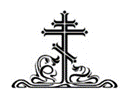 Московский ПатриархатНижегородская Епархия Русской Православной Церкви_________________________________________________________________________________________ЧАСТНОЕ ОБЩЕОБРАЗОВАТЕЛЬНОЕ УЧРЕЖДЕНИЕ РЕЛИГИОЗНОЙ ОРГАНИЗАЦИИ «НИЖЕГОРОДСКАЯ ЕПАРХИЯ РУССКОЙ ПРАВОСЛАВНОЙ ЦЕРКВИ (МОСКОВСКИЙ ПАТРИАРХАТ)» «ПРАВОСЛАВНАЯ ГИМНАЗИЯ ВО ИМЯ СВЯТЫХ КИРИЛЛА И МЕФОДИЯ Г. НИЖНЕГО НОВГОРОДА»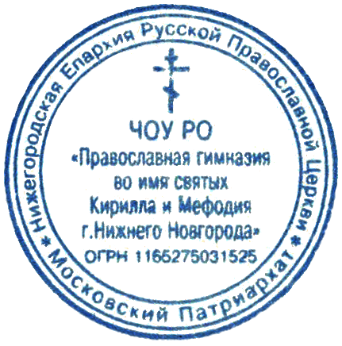 Основная образовательная программа начального общего образованияг. Нижний Новгород 2023 г.Оглавление1. ЦЕЛЕВОЙ РАЗДЕЛПОЯСНИТЕЛЬНАЯ ЗАПИСКАОсновная образовательная программа начального общего образования (далее – ООП НОО) ЧОУ РО «НЕРПЦ (МП)» «Православная гимназия во имя Святых Кирилла и Мефодия г. Нижнего Новгорода» разработана на основании статьи 12, пункта 6 части 3 статьи 28 Федерального закона от 29.12.2012 № 273-ФЗ «Об образовании в Российской Федерации», требованиями федерального государственного образовательного стандарта начального общего образования (далее – ФГОС НОО), утвержденными приказом Министерства просвещения Российской Федерации № 286 от 31.05.2021 г. "Об утверждении федерального государственного образовательного стандарта начального общего образования". ООП НОО разработана на основе федеральной основной образовательной программы начального общего образования (ФОП НОО), утвержденной приказом Министерства просвещения Российской Федерации № 372 от 18.05.2023г., федеральных рабочих программ по учебным предметам, а также образовательных потребностей и запросов участников образовательных отношений.ООП НОО обеспечивает достижение обучающимися результатов освоения ООП НОО в соответствии с требованиями, установленными ФГОС НОО.ООП НОО разработана педагогическим коллективом с привлечением Педагогического совета - коллегиального органа управления ЧОУ РО «НЕРПЦ (МП)» «Православная гимназия во имя Святых Кирилла и Мефодия г. Нижнего Новгорода», обеспечивающего государственно-общественный характер управления Учреждением с учетом особенностей начального общего образования, а также с учетом образовательных потребностей и запросов участников образовательных отношений.ООП НОО направлена на формирование общей культуры обучающихся, их духовно-нравственного, социального, личностного и интеллектуального развития, на создание	основы			для	самостоятельной	реализации		учебной		деятельности, обеспечивающей	социальную	успешность,	развитие	творческих		способностей, саморазвитие и самосовершенствование, сохранение и укрепление здоровья обучающихся Начальное		общее		образование		направлено		на	формирование	личности обучающегося, развитие его индивидуальных способностей, положительной мотивации и умений в учебной деятельности (овладение чтением, письмом, счетом, основными навыками учебной деятельности, элементами теоретического мышления, простейшими навыками самоконтроля, культурой поведения и речи, основами личной гигиены издорового образа жизни).Целями ООП НОО является:воспитание социально активной, гармонично развитой личности обучающегося на основе традиционных российских социокультурных, духовно-нравственных ценностей, принятых в российском обществе правил и норм поведения в интересах человека, семьи, общества и государства, формирование готовности к самопознанию, самовоспитанию и саморазвитию, укрепление духовных и физических сил школьников;овладение обучающимися базовыми логическими и начальными исследовательскими действиями, умением работать с информацией, универсальными навыками общения и совместной деятельности, способностью к саморегуляции и самоконтролю;достижение обучающимися предметных результатов и обретение социального опыта по получению знаний, умений, навыков, их преобразованию и применению в учебных ситуациях и реальных жизненных условиях в процессе изучения учебных предметов, учебных курсов (в том числе внеурочной деятельности), учебных модулей с учетом их специфики.ООП НОО предусматривает решение следующих задач:формирование общей культуры обучающихся, духовно-нравственное, гражданско-патриотическое, социальное, личностное и интеллектуальное развитие, развитие творческих способностей, сохранение и укрепление здоровья младших школьников;обеспечение преемственности начального общего и основного общего образования;обеспечение доступности получения качественного начального общего образования;выявление и развитие способностей обучающихся, в том числе лиц, проявивших выдающиеся способности, через систему секций, студий и кружков, организацию общественно полезной деятельности;организация интеллектуальных и творческих соревнований, научно-технического творчества и проектно-исследовательской деятельности;участие обучающихся, их родителей (законных представителей), педагогических работников и общественности в проектировании и развитии внутришкольной социальной среды;использование в образовательной деятельности современных образовательных технологий деятельностного типа;включение обучающихся в процессы познания и преобразования внешкольной социальной среды.Принципы построения образовательной программыДоступность образования — создание условий для обеспечения доступа каждому учащемуся к качественному образованию;Вариативность — создание условий выбора обучающимися программ разной направленности в соответствии с образовательными интересами, потребностями и способностями;Преемственность — реализация учебных планов и рабочих программ, ориентированных на преемственность между уровнями образования, годами обучения, а также обязательной частью образовательной программы и частью, формируемой участниками образовательных отношений;Индивидуализация — учёт индивидуальных возрастных, психологических и физиологических особенностей, склонностей, способностей и интересов обучающихся при организации образовательного процесса, в том числе посредством реализации индивидуальных учебных планов;Единство учебной и воспитательной деятельности — организация учебного процесса на достижение личностных результатов освоения образовательной программы через урочную и внеурочную деятельность;Деятельностный подход — организация активной познавательной деятельности с ориентацией на универсальные учебные действия;Сотрудничество — организация взаимодействия с внешними организациями (социальными,	культурными,	научными,		образовательными)	с	целью		обогащения содержания образовательных программ и ресурсов (кадровых, материально-технических); Здоровьесбережение	—	использование	здоровьесберегающих		педагогических технологий,	приведение		объёма	учебной		нагрузки	в	соответствие	требованиям действующих санитарных правил и нормативов, формирование культуры здоровогообраза жизни у обучающихся в условиях мегаполиса;Интеграция с городской средой — использование образовательных ресурсов района, города при реализации рабочих программ учебных предметов, учебных курсов, курсов внеурочной деятельности.Академическая надёжность (объективность оценивания) ориентация на качественное фундаментальное образование и объективную оценку качества образовательных результатов.Академическая мобильность – возможность изменения обучающимися форм обучения, направления обучения.Профессиональная требовательность — использование современных технологий при подборе кадров, учёт показателей эффективности в организации кадровой политики при распределении учебной нагрузки, формировании системы оплаты труда, организации обучения сотрудников и повышения их квалификации;Цифровая открытость — цифровизация механизмов реализации образовательной программы в целях предоставления доступа обучающимся и их родителям (законным представителям), педагогическому коллективу к информации о содержании образовательного процесса, результатах обучения, персональных достижениях с помощью функциональных возможностей платформы «Образовательная платформа Нижегородской области».Механизмы реализации ООП НООНаиболее целесообразными с учётом традиций коллектива Гимназии, потенциала педагогических кадров и контингента обучающихся являются следующие механизмы реализации ООП НОО - организация урочной и внеурочной деятельности, направленной на достижение планируемых результатов освоения ООП НОО.ООП НОО состоит из обязательной части и части, формируемой участниками образовательных отношений в соотношении 80% и 20% соответственно.Обязательная часть представляет собой совокупность учебных предметов, учебных курсов, учебных модулей из обязательных предметных областей учебного плана.Часть, формируемая участниками образовательных отношений, представляет собой совокупность учебных предметов, учебных курсов, учебных модулей учебного плана и учебных курсов внеурочной деятельности, определяемых по выбору участников образовательных отношений из перечня, предлагаемого Гимназией, и обеспечивающих образовательные потребности и интересы обучающихся (схема 1).Обязательная часть	Часть, формируемая участниками образовательныхотношенийНОО – 80%	НОО – 20%Учебные предметы из обязательныхпредметных областейУчебные предметы, учебные курсы, учебные модули, обеспечивающиеобразовательные потребности обучающихсяУчебные	курсы внеурочной деятельностиУчебный план	План внеурочной деятельностиСхема 1. Части ООП НООНа	уровне	начального	общего	образования	предусмотрено	следующее соотношение:Трудоемкость ООП НОО – 3605 академический час.Трудоемкость обязательной части ООП НОО – 2904 академических часов. Доля обязательной части ООП НОО: 2904/3605 * 100% ≈ 80,55% ≈ 80%Трудоемкость части ООП НОО, формируемой участниками образовательных отношений – 701 академических часа.Доля части ООП НОО, формируемой участниками образовательных отношений: 701/3605 * 100% ≈ 19,44% ≈ 20%К механизмам, которые обеспечивают реализацию ООП ООО, также относятся:организация внеурочной деятельности, направленной на достижение планируемых результатов освоения ООП НОО с учетом выбора участниками образовательных отношений учебных курсов внеурочной деятельности из перечня, предлагаемого Гимназией с разработкой рабочих программ учебных курсов внеурочной деятельности с использованием различных форм совместной познавательной деятельности (конкурсы, диспуты, интеллектуальные марафоны и т. п.);организация проектной деятельности обучающихся;возможность реализации индивидуальных учебных планов, соответствующих образовательным потребностям и интересам обучающихся, в том числе ускоренного обучения в пределах осваиваемой ООП НОО и в порядке, установленном локальными нормативными актами Гимназии.Срок реализации ООП НОО составляет четыре года.Вариативность содержания ООП НОО обеспечивается за счет возможности разработки и реализации Гимназией индивидуальных учебных планов, соответствующих образовательным потребностям и интересам обучающихся.Для лиц, обучающихся по индивидуальным учебным планам, срок получения начального общего образования может быть сокращен.Начальное общее образование может быть получено в Гимназии и вне Гимназии (в форме семейного образования).Возможные формы получения образования в Гимназии: очное обучение, очно- заочное обучение и заочное обучение, которые регулируются Локальным нормативным актом «Положение об организации образовательной деятельности в ЧОУ РО «НЕРПЦ (МП)» «Православная гимназия во имя Святых Кирилла и Мефодия г. Нижнего Новгорода»   при получении общего образования с учетом форм обучения и форм получения образования вне образовательной организации»Очное обучение — форма обучения, реализуемая в Гимназии, которая предполагает проведение занятий с учителем в режиме реального времени (в классе, в группе, индивидуально, в том числе с применением дистанционных технологий).Очно-заочная форма обучения — форма обучения, реализуемая в Гимназии, которая предполагает сочетание занятий с учителем (в классе, в группе, индивидуально, в том числе с применением дистанционных образовательных технологий) и самостоятельное освоение учащимися ООП НОО.Заочное обучение — форма обучения, реализуемая в Гимназии, которая предполагает самостоятельное освоение учащимися основной образовательной программы с прохождением текущего контроля успеваемости, промежуточной аттестации в Гимназии.Для всех форм обучения реализуются единые рабочие программы по учебным предметам, учебным курсам (в том числе внеурочной деятельности), учебным модулям, предусмотренные ООП НОО.ООП НОО реализуется с использованием внутренних и внешних ресурсов путем организации взаимодействия участников образовательных отношений в пределах Гимназии и в рамках социального партнерства.Внешние ресурсы, используемые Гимназией, представляют собой сторонние образовательные организации, реализующие дополнительные общеобразовательные программы. Организации, входящие в систему социального партнерства:ГБУ ДО РЦ «Вега»;ГБУ ДО «Нижегородский центр развития воспитания детей и молодежи «Сфера»;МБУ ДО «ДДТ им. В.П.Чкалова»;НЕРПЦ(МП)Молитовское Благочиние Нижегородской Епархии;МБУ ДО ЦДТ Ленинского района;Библиотека им. Д.А.Фурманова;«Движение первых» в Нижегородской области«Орлята России»Общая характеристика ООП НООПЛАНИРУЕМЫЕ РЕЗУЛЬТАТЫ ОСВОЕНИЯ ОБУЧАЮЩИМИСЯ ООП НООРеализация ООП НОО направлена на достижение планируемых результатов, структура и содержание которых соответствуют современным целям начального общего образования, возрастным возможностям обучающихся.В структуре планируемых результатов выделяются следующие группы:Личностные результаты освоения ООП НОО представлены в соответствии с группой личностных результатов ФГОС НОО, раскрывают и детализируют основные направленности этой группы. Достижение личностных результатов происходит в процессе освоения ООП НОО в единстве учебной и воспитательной деятельности.Метапредметные результаты освоения ООП НОО представлены в соответствии с группой метапредметных результатов ФГОС НОО, раскрывают и детализируют основные направленности этой группы. Достижение метапредметных результатов происходит в процессе изучения учебных предметов, учебных курсов (в том числе курсов внеурочной деятельности), учебных модулей, в том числе по внеурочной деятельности, в процессе проектной деятельности.Предметные результаты освоения ООП НОО представлены в соответствии с группой предметных результатов ФГОС НОО, раскрывают и детализируют основные направления этой группы. Достижение предметных результатов происходит в процессе освоения учебных предметов, учебных курсов (в том числе внеурочной деятельности), учебных модулей с сохранением фундаментального характера образования, специфики изучаемых учебных предметов и применением элементов социального опыта.Личностные результаты освоения ООП НОО соответствуют традиционным российским социокультурным и духовно-нравственным ценностям, принятым в обществе правилам и нормам поведения и способствуют процессам самопознания, самовоспитания и саморазвития, формирования внутренней позиции личности. Личностные результаты отражают готовность обучающихся руководствоваться системой позитивных ценностных ориентаций и расширением опыта деятельности на ее основе и в процессе реализации основных направлений воспитательной деятельности.Личностные результаты:Метапредметные результаты освоения ООП НОО представляют собой совокупность универсальных учебных действий и уровня овладения междисциплинарными понятиями. Метапредметные результаты отражают способность обучающихся использовать на практике универсальные учебные действия и группируются по трем направлениям:универсальные    познавательные    учебные    действия    (базовые    логические и начальные исследовательские действия, а также работа с информацией);универсальные коммуникативные действия (общение, совместная деятельность, презентация);универсальные регулятивные действия (саморегуляция, самоконтроль). Метапредметные результаты:Предметные результаты включают освоение учащимися научных знаний, умений и способов действий, специфических для соответствующей предметной области. Особенности предметных результатов:ориентированы на деятельностные формы освоения предметного содержания;связаны с метапредметными и личностными результатами.Учебный предмет «Русский язык»В результате освоения ООП НОО обучающийся научится:осознавать многообразие языков и культур на территории Российской Федерации, осознавать язык как одну из главных духовно-нравственных ценностей народа;понимать роль языка как основного средства общения; осознавать значение русского языка как государственного языка Российской Федерации; понимать роль русского языка как языка межнационального общения;осознавать правильную устную и письменную речь как показатель общей культуры человека;владеть основными видами речевой деятельности на основе первоначальных представлений о нормах современного русского литературного языка:аудирование (слушание): адекватно воспринимать звучащую речь; понимать воспринимаемую информацию, содержащуюся в предложенном тексте; определять основную мысль воспринимаемого текста; передавать содержание воспринимаемого текста путем ответа на предложенные вопросы; задавать вопросы по услышанному тексту;говорение: осознавать цели и ситуации (с кем и где происходит общение) устного общения; выбирать языковые средства в соответствии с целями и условиями общения для эффективного решения коммуникативной задачи; использовать диалогическую форму речи; уметь начать, поддержать, закончить разговор, привлечь внимание собеседника; отвечать на вопросы и задавать их; строить устные монологические высказывания в соответствии с учебной задачей; соблюдать нормы речевого этикета в ситуациях учебного и бытового общения (приветствие, прощание, извинение, благодарность, просьба); соблюдать орфоэпические нормы и правильную интонацию;чтение: соблюдать орфоэпические нормы при чтении вслух; понимать содержание предлагаемого текста; использовать выборочное чтение с целью нахождения необходимого материала; находить информацию, заданную в тексте в явном виде; формулировать простые выводы, интерпретировать и обобщать содержащуюся в тексте информацию; анализировать содержание, языковые особенности и структуру текста;письмо: осознавать цели и ситуации (с кем и где происходит общение) письменного общения; списывать текст с представленного образца, писать   под диктовку в соответствии с изученными правилами; писать подробное изложение; создавать небольшие тексты (сочинения) по соответствующей возрасту тематике (на основе впечатлений, литературных произведений, сюжетных картинок, просмотра фрагмента видеозаписи); использовать словари и различные справочные материалы, включая ресурсы сети Интернет.владеть первоначальными научными представлениями о системе русского языка: фонетике, графике, лексике, морфемике, морфологии и синтаксисе; об основных единицах языка, их признаках и особенностях употребления в речи;использовать в речевой деятельности нормы современного русского литературного языка (орфоэпические, лексические, грамматические, орфографические, пунктуационные) и речевого этикета.Учебный предмет «Литературное чтение»В результате освоения ООП НОО:у     обучающегося	сформирована положительная мотивация к систематическому чтению и слушанию художественной литературы и произведений устного народного творчества;обучающимся достигнут необходимый для продолжения образования уровень общего речевого развития;Обучающийся научится:осознавать значимость художественной литературы и произведений устного народного творчества для всестороннего развития личности человека;различать жанры художественных произведений и произведений устного народного творчества;владеть элементарными умениями анализа и интерпретации текста, осознанно использовать при анализе текста изученные литературные понятия: прозаическая и стихотворная речь; жанровое разнообразие произведений (общее представление о жанрах); устное народное творчество, малые жанры фольклора (считалки, пословицы, поговорки, загадки, фольклорная сказка); басня (мораль, идея, персонажи); литературная сказка, рассказ; автор; литературный герой; образ; характер; тема; идея; заголовок и содержание; композиция; сюжет; эпизод, смысловые части; стихотворение (ритм, рифма); средства художественной выразительности (сравнение, эпитет, олицетворение);владеть техникой смыслового чтения вслух (правильным плавным чтением, позволяющим воспринимать, понимать и интерпретировать смысл текстов разных типов, жанров, назначений в целях решения различных учебных задач и удовлетворения эмоциональных потребностей общения с книгой, адекватно воспринимать чтение слушателями).Учебный предмет «Родной язык (русский)»В результате освоения ООП НОО обучающийся научится:распознавать слова с национально-культурным компонентом значения (лексика, связанная с особенностями мировосприятия и отношений между людьми; с качествами и чувствами людей; родственными отношениями);распознавать русские традиционные сказочные образы, понимать значение эпитетов и сравнений в произведениях устного народного творчества и произведениях детской художественной литературы;осознавать уместность употребления эпитетов и сравнений в речи;использовать словарные статьи учебного пособия для определения лексического значения слова;понимать значение русских пословиц и поговорок, крылатых выражений; связанных с изученными темами; правильно употреблять их в современных ситуациях речевого общения;понимать значение фразеологических оборотов, отражающих русскую культуру, менталитет русского народа, элементы русского традиционного быта (в рамках изученных тем); осознавать уместность их употребления в современных ситуациях речевого общения;соотносить собственную и чужую речь с нормами современного русского литературного языка (в рамках изученного);соблюдать на письме и в устной речи нормы современного русского литературного языка (в рамках изученного);произносить слова с правильным ударением (в рамках изученного);выбирать из нескольких возможных слов то слово, которое наиболее точно соответствует обозначаемому предмету или явлению реальной действительности;проводить синонимические замены с учётом особенностей текста;заменять синонимическими конструкциями отдельные глаголы, у которых нет формы 1-го лица единственного числа настоящего и будущего времени;выявлять и исправлять в устной речи типичные грамматические ошибки, связанные с нарушением координации подлежащего и сказуемого в числе‚ роде (если сказуемое выражено глаголом в форме прошедшего времени);редактировать письменный текст с целью исправления грамматических ошибок;соблюдать изученные орфографические и пунктуационные нормы при записи собственного текста (в рамках изученного);пользоваться учебными толковыми словарями для определения лексического значения слова, для уточнения нормы формообразования;пользоваться	орфографическим	словарём	для	определения	нормативного написания слов;пользоваться учебным этимологическим словарём для уточнения происхожденияслова;различать этикетные формы обращения в официальной и неофициальной речевойситуации;владеть правилами корректного речевого поведения в ходе диалога;использовать	коммуникативные	приёмы	устного	общения:	убеждение, уговаривание, похвалу, просьбу, извинение, поздравление;выражать мысли и чувства на родном языке в соответствии с ситуацией общения;строить	устные   сообщения	различных   видов:	развернутый	ответ,	ответ- добавление, комментирование ответа или работы одноклассника, мини-доклад;владеть	различными	приёмами	слушания	научно-познавательных	и художественных текстов об истории языка и о культуре русского народа;владеть	различными	видами	чтения	(изучающим	и	поисковым)	научно- познавательных и художественных текстов об истории языка и культуре русского народа;анализировать информацию прочитанного и прослушанного текста: отличать главные факты от второстепенных, выделять наиболее существенные факты, устанавливать логическую связь между фактами;соотносить части прочитанного или прослушанного текста: устанавливать причинно-следственные отношения этих частей, логические связи между абзацами текста;составлять план текста, не разделённого на абзацы;приводить объяснения заголовка текста;владеть приёмами работы с примечаниями к тексту;владеть умениями информационной переработки прослушанного или прочитанного текста: пересказывать текст с изменением лица;создавать тексты-повествования о посещении музеев, об участии в народных праздниках, об участии в мастер-классах, связанных с народными промыслами;создавать текст как результат собственного мини-исследования; оформлять сообщение в письменной форме и представлять его в устной форме;оценивать устные и письменные речевые высказывания с точки зрения точного, уместного и выразительного словоупотребления;редактировать предлагаемый письменный текст с целью исправления речевых ошибок или с целью более точной передачи смысла;редактировать собственные тексты с целью совершенствования их содержания и формы; сопоставлять первоначальный и отредактированный тексты.     1.2.3.4.Учебный предмет «Иностранный язык (английский)»Предметные результаты по учебному предмету «Иностранный язык (английский)» ориентированы на применение знаний, умений и навыков в типичных учебных ситуациях и реальных жизненных условиях, отражают сформированность иноязычной коммуникативной компетенции на элементарном уровне в совокупности её составляющихречевой, языковой, социокультурной, компенсаторной, метапредметной (учебно- познавательной).В результате освоения ООП НОО обучающийся научится:владеть основными видами речевой деятельности в рамках следующего тематического содержания речи: Мир моего «я». Мир моих увлечений. Мир вокруг меня. Родная страна и страна/страны изучаемого языка:говорение: уметь вести разные виды диалога в стандартных ситуациях общения (диалог этикетного характера, диалог - побуждение к действию, диалог-расспрос) объемом 4-5 фраз со стороны каждого собеседника в рамках тематического содержания речи с вербальными и (или) невербальными опорами, с соблюдением правил речевого этикета, принятых в стране/странах изучаемого языка; создавать устные связные монологические высказывания (описание/характеристика, повествование) объемом 4 - 5 фраз с вербальными и (или) невербальными опорами в рамках тематического содержания речи; передавать основное содержание прочитанного текста; представлять результаты выполненной проектной работы, в том числе подбирая иллюстративный материал (рисунки, фото) к тексту выступления;аудирование: воспринимать на слух и понимать речь педагогического работника и одноклассников в процессе общения на уроке; воспринимать на слух и понимать основное содержание звучащих до 1 минуты учебных и адаптированных аутентичных текстов, построенных на изученном языковом материале; понимать запрашиваемую информацию фактического характера в прослушанном тексте;смысловое чтение: читать вслух и понимать учебные и адаптированные аутентичные тексты объемом до 80 слов, построенные на изученном языковом материале, соблюдая правила чтения и правильную интонацию; читать про себя и понимать основное содержание учебных и адаптированных аутентичных текстов объемом до 160 слов, содержащих отдельные незнакомые слова, не препятствующие решению коммуникативной задачи; определять тему, главную мысль, назначение текста; извлекать из прочитанного текста запрашиваемую информацию фактического характера (в пределах изученного); читать несплошные тексты (простые таблицы) и понимать представленную в них информацию;письменная речь: владеть техникой письма; заполнять простые анкеты и формуляры с указанием личной информации в соответствии с нормами, принятыми в стране/странах изучаемого языка; писать электронное сообщение личного характера объемом до 40 слов с опорой на предъявленный педагогическим работником образец.знать и понимать правила чтения и орфографии; интонации изученных коммуникативных типов предложений; основных значений изученных лексических единиц (слов, словосочетаний, речевых клише); признаков изученных грамматических явлений;владеть фонетическими навыками (различать на слух и адекватно, без ошибок, ведущих к сбою коммуникации, произносить изученные звуки иностранного языка; соблюдать правильное ударение в изученных словах и фразах; соблюдать особенности интонации в повествовательных и побудительных предложениях, а также в изученных типах вопросов); графическими навыками (графически корректно писать буквы изучаемого языка); орфографическими (корректно писать изученные слова) и пунктуационными навыками (использовать точку, вопросительный и восклицательный знаки в конце предложения, апостроф, запятую при перечислении и обращении);использовать языковые средства, соответствующие учебно-познавательной задаче, ситуации повседневного общения: овладеет навыками распознавания и употребления в устной и письменной речи не менее 500 изученных лексических единиц (слов, словосочетаний, речевых клише) в их основных значениях и навыками распознавания и употребления в устной и письменной речи изученных синтаксических конструкций и морфологических форм английского языка;владеть социокультурными знаниями и умениями: знание названий родной страны и страны/стран изучаемого языка, некоторых литературных персонажей, небольших произведений детского фольклора (рифмовок, песен); уметь кратко представлять свою страну на английском языке в рамках изучаемой тематики;владеть компенсаторными умениями: использовать при чтении и аудировании языковую, в том числе контекстуальную догадку;владеть умениями описывать, сравнивать и группировать объекты и явления в рамках изучаемой тематики;уметь на базовом уровне работать с доступной информацией в рамках изучаемой тематики, использовать электронные ресурсы Гимназии и сети Интернет, получать информацию из источников в современной информационной среде;выполнять простые проектные работы, включая задания межпредметного характера, в том числе с участием в совместной деятельности, понимать и принимать ее цели, обсуждать и согласовывать способы достижения общего результата, распределять роли в совместной деятельности, проявлять готовность быть лидером и выполнять поручения, осуществлять взаимный контроль в совместной деятельности, оценивать свой вклад в общее дело;опыту практической деятельности в повседневной жизни: использовать ИКТ для выполнения несложных заданий на иностранном языке (выбирать источник для получения информации, оценивать необходимость и достаточность информации для решения поставленной задачи; использовать и самостоятельно создавать таблицы для представления информации; соблюдать правила информационной безопасности в ситуациях повседневной жизни и при работе в сети Интернет); знакомить представителей других стран с культурой своего народа и участвовать в элементарном бытовом общении на иностранном языке.1.2.3.5.Учебный предмет «Математика»В результате освоения ООП НОО обучающийся научится:владеть системой знаний о числе как результате счета и измерения, о десятичном принципе записи чисел;владеть вычислительными навыками, умениями выполнять устно и письменно арифметические действия с числами, решать текстовые задачи, оценивать полученный результат по критериям: достоверность/реальность, соответствие правилу/алгоритму;уметь распознавать, изображать (от руки) и выполнять построение геометрических фигур (с заданными измерениями) с помощью чертежных инструментов; наглядно представлять симметричные фигуры; владеть простейшими способами измерения длин, площадей;уметь распознавать верные (истинные) и неверные (ложные) утверждения в простейших случаях в учебных и практических ситуациях, приводить пример и контрпример, строить простейшие алгоритмы и использовать изученные алгоритмы (вычислений, измерений) в учебных ситуациях;владеть элементами математической речи: уметь формулировать утверждение (вывод, правило), строить логические рассуждения (одно-двухшаговые) с использованием связок "если ..., то ...", "и", "все", "некоторые";работать с информацией, представленной в графической форме (простейшие таблицы, схемы, столбчатые диаграммы) и текстовой форме: уметь извлекать, анализировать, использовать информацию и делать выводы, заполнять готовые формы данными;использовать начальные математических знания при решении учебных и практических задач и в повседневных ситуациях для описания и объяснения окружающих предметов, процессов и явлений, оценки их количественных и пространственных отношений, в том числе в сфере личных и семейных финансов.1.2.3.6.Учебный предмет «Окружающий мир»В результате освоения ООП НОО обучающийся научится:уважительно относиться к своей семье и семейным традициям, Гимназии, родному краю, России, ее истории и культуре, природе; гордиться национальными свершениями, открытиями, победами;владеть первоначальными представлениями о природных и социальных объектах как компонентах единого мира, о многообразии объектов и явлений природы; связи мира живой и неживой природы; владеть основами рационального поведения и обоснованного принятия решений;владеть первоначальными представлениями о традициях и обычаях, хозяйственных занятиях населения и массовых профессиях Нижегородского края, достопримечательностях столицы России и родного края, наиболее значимых объектах Всемирного культурного и природного наследия в России; важнейших для страны и личности событиях и фактах прошлого и настоящего России; основных правах и обязанностях гражданина Российской Федерации;описывать, сравнивать и группировать изученные природные объекты и явления, выделяя их существенные признаки и отношения между объектами и явлениями;понимать простейшие причинно-следственных связи в окружающем мире (в том числе на материале о природе и культуре родного края);уметь решать в рамках изученного материала познавательные, в том числе практические задачи;уметь (на базовом уровне) работать с доступной информацией (текстовой, графической, аудиовизуальной) о природе и обществе, безопасно использовать электронные ресурсы Гимназии и сети Интернет, получать информацию из источников в современной информационной среде;проводить несложные групповые и индивидуальные наблюдения в окружающей среде и опыты по исследованию природных объектов и явлений с использованием простейшего лабораторного оборудования и измерительных приборов и следовать инструкциям и правилам безопасного труда, фиксировать результаты наблюдений и опытов;владеть навыками здорового и безопасного образа жизни на основе выполнения правил безопасного поведения в окружающей среде, в том числе знаний о небезопасности разглашения личной и финансовой информации при общении с людьми вне семьи, в сети Интернет и опыта соблюдения правил безопасного поведения при использовании личных финансов;относиться к природе эмоционально-ценностно; стремиться действовать в окружающей среде в соответствии с экологическими нормами поведения.1.2.3.7.Учебный предмет «Основы религиозных культур и светской этики»По выбору родителей (законных представителей) несовершеннолетних обучающихся в рамках учебного предмета "Основы религиозных культур и светской этики" изучаются учебные модули: "Основы православной культуры", "Основы иудейской культуры", "Основы буддийской культуры", "Основы исламской культуры", "Основы религиозных культур народов России" или "Основы светской этики".Учебный модуль «Основы православной культуры»Предметные результаты обучения по учебному модулю «Основы православной культуры» должны обеспечивать следующие достижения обучающегося:понимать необходимость нравственного совершенствования, духовного развития и роль в этом личных усилий человека;уметь анализировать и давать простыми словами нравственную оценку поступкам, отвечать за них, проявлять готовность к сознательному самоограничению в поведении;осуществлять обоснованный нравственный выбор с опорой на этические нормы православной культуры;рассказывать об основных особенностях вероучения религии (православного христианства), называть основателя и основные события, связанные с историей ее возникновения и развития;называть священные книги в православии, уметь кратко описывать их содержание;называть и составлять краткие описания особенностей православных культовых сооружений, религиозных служб, обрядов и таинств;строить суждения оценочного характера, раскрывающие значение нравственности, веры как регуляторов поведения человека в обществе и условия духовно- нравственного развития личности;понимать ценность семьи, уметь приводить примеры положительного влияния православной религиозной традиции на отношения в семье, воспитание детей;владеть навыками общения с людьми разного вероисповедания; осознавать, что оскорбление представителей другой веры есть нарушение нравственных норм поведения в обществе;понимать ценность человеческой жизни, человеческого достоинства, честного труда людей на благо человека, общества;объяснять значение слов "милосердие", "сострадание", "прощение", "дружелюбие";находить образы, приводить примеры проявлений любви к ближнему, милосердия и сострадания в православной культуре, истории России, современной жизни;быть открытым к сотрудничеству, готовым оказывать помощь; осуждать любые случаи унижения человеческого достоинства.1.2.3.8.Учебный предмет «Музыка»В результате освоения ООП НОО по учебному предмету «Музыка» обучающийся научится:различать основные жанры народной и профессиональной музыки;различать виды оркестров, знать названия наиболее известных инструментов; уметь различать звучание отдельных музыкальных инструментов, виды хора и оркестра;узнавать на слух и называть изученные произведения русской и зарубежной классики, образцы народного музыкального творчества, произведения современных композиторов;исполнять свою партию в хоре с сопровождением и без сопровождения.1.2.3.9. Учебный предмет "Изобразительное искусство"В результате освоения ООП НОО по учебному предмету «Изобразительное искусство» обучающийся научится:выполнять творческие работы с использованием различных художественных материалов и средств художественной выразительности изобразительного искусства;характеризовать виды и жанры изобразительного искусства;владеть умением рисовать с натуры, по памяти, по представлению;умение	применять	принципы	перспективных	и	композиционных построений;знать отличительные особенности художественных промыслов России;использовать	простейшие	инструменты	графических	редакторов	для обработки фотографических изображений и анимации.1.2.3.10. Учебный предмет «Технология»В	результате	освоения	ООП	НОО	по	учебному	предмету	«Технология» обучающийся научится:иметь общие представления о мире профессий, значении труда в жизни человека и общества, многообразии предметов материальной культуры;владеть первоначальными представлениями о материалах и их свойствах, о конструировании, моделировании;владеть технологическими приемами ручной обработки материалов;использовать практическую преобразовательную деятельность при выполнении учебно-познавательных и художественно-конструкторских задач, в том числе с использованием информационной среды;владеть умениями безопасного пользования необходимыми инструментами в предметно-преобразующей деятельности.1.2.3.11.Учебный предмет «Физическая культура»В результате освоения ООП НОО обучающийся научится:владеть общими представлениями о физической культуре и спорте, физической активности человека, физических качествах, жизненно важных прикладных умениях и навыках, основных физических упражнениях (гимнастических, игровых, туристических и спортивных);использовать основные гимнастические упражнения для формирования и укрепления здоровья, физического развития и физического совершенствования, повышения физической и умственной работоспособности, в том числе для подготовки к выполнению нормативов Всероссийского физкультурно-спортивного комплекса "Готов к труду и обороне" (ГТО);взаимодействовать со сверстниками в игровых заданиях и игровой деятельности, соблюдая правила честной игры;владеть жизненно важными навыками гимнастики;вести наблюдение за своим физическим состоянием, величиной физических нагрузок, показателями основных физических качеств;применять правила безопасности при выполнении физических упражнений и различных форм двигательной активности.1.1.3.12.Учебный курс внеурочной деятельности «Церковное пение»- формирование представления о значении церковного пения в духовно-нравственном становлении и развитии человека; -овладение певческими основами осмогласия и основных неизменяемых песнопений православного богослужения; - развитие вокально-хоровых навыков, музыкального слуха и певческого голоса; -наличие навыков клиросного пения через осознанное участие в богослужении.1.2.3.13.Учебный курс внеурочной деятельности «Разговоры о важном»В результате освоения ООП НОО у обучающихся будет Сформировано представление:о политическом устройстве Российского государства, его институтах, их роли в жизни общества, о его важнейших законах; о базовых национальных российских ценностях;символах государства — Флаге, Гербе России, о флаге и гербе субъекта Российской Федерации, в котором находится образовательное учреждение;институтах гражданского общества, о возможностях участия граждан в общественном управлении; правах и обязанностях гражданина России;народах России, об их общей исторической судьбе, о единстве народов нашей страны; национальных героях и важнейших событиях истории России и ее народов;религиозной картине мира, роли традиционных религий в развитии Российского государства, в истории и культуре нашей страны;возможном негативном влиянии на морально-психологическое состояние человека компьютерных игр, кино, телевизионных передач, рекламы;нравственных основах учебы, ведущей роли образования, труда и значении творчества в жизни человека и общества;роли знаний, науки, современного производства в жизни человека и общества;единстве и взаимовлиянии различных видов здоровья человека: физического, нравственного (душевного), социально-психологического (здоровья семьи и школьного коллектива);влиянии нравственности человека на состояние его здоровья и здоровья окружающих его людей; душевной и физической красоте человека;важности физической культуры и спорта для здоровья человека, его образования, труда и творчества;активной роли человека в природе. Сформировано ценностное отношение:к русскому языку как государственному, языку межнационального общения; своему национальному языку и культуре;семье и семейным традициям;учебе, труду и творчеству;своему здоровью, здоровью родителей (законных представителей), членов своей семьи, педагогов, сверстников;природе и всем формам жизни. Сформирован интерес:к чтению, произведениям искусства, театру, музыке, выставкам и т. п.;общественным явлениям, понимать активную роль человека в обществе;государственным праздникам и важнейшим событиям в жизни России, в жизни родного города;природе, природным явлениям и формам жизни;художественному творчеству. Сформированы умения:устанавливать дружеские взаимоотношения	в	коллективе,	основанные на взаимопомощи и взаимной поддержке;проявлять бережное, гуманное отношение ко всему живому;соблюдать общепринятые нормы поведения в обществе;распознавать асоциальные поступки, уметь противостоять им; проявлять отрицательное отношение к аморальным поступкам, грубости, оскорбительным словам и действиям.1.2.3.14.Учебный курс внеурочной деятельности «Церковно-славянский язык»-знания об истории возникновения славянской письменности и роли св. равноап. Мефодия и Кирилла в просвещении славян;-понятие ЦСЯ, церковнославянской азбуки; -умения читать и писать церковнославянский текст; -представление о роли церковнославянского языка как первого.1.2.3.15.Учебный курс внеурочной деятельности «Функциональная грамотность»К   концу обучения   по   программе   учебного   курса   внеурочной   деятельности«Функциональная грамотность» обучающиеся научатся: блок «Читательская грамотность»:понимать, использовать, оценивать тексты, размышлять о них и заниматься чтением для того, чтобы достигать своих целей, расширять свои знания и возможности, участвовать в социальной жизни;уметь находить необходимую информацию в прочитанных текстах;уметь задавать вопросы по содержанию прочитанных текстов;уметь составлять речевое высказывание в устной и письменной форме в соответствии с поставленной учебной задачей.блок «Математическая грамотность»:формулировать, применять и интерпретировать математику в разнообразных контекстах;проводить математические рассуждения;использовать математические понятия, факты, чтобы описать, объяснить и предсказывать явления;понимать роль математики в мире, высказывать обоснованные суждения и принимать решения, которые необходимы конструктивному, активному и размышляющему человеку.блок «Финансовая грамотность»:понимать и правильно использовать финансовые термины;иметь представление о семейных расходах и доходах;уметь проводить простейшие расчеты семейного бюджета;иметь представление о различных видах семейных доходов;иметь представление о различных видах семейных расходов;иметь представление о способах экономии семейного бюджета. блок «Естественно-научная грамотность»:осваивать и использовать естественно-научные знания для распознания и постановки вопросов, для освоения новых знаний, для объяснения естественно-научных явлений и формулирования основанных на научных доказательствах выводов;понимать основные особенности естествознания как формы человеческого познания.правильно использовать изученные предметные понятия (обмен, товар, деньги, покупка, продажа, сдача, бумажные и металлические деньги, валюта, виды денег, банк, банковская карта, доходы и расходы семьи, пособия, сбережения, семейный бюджет, умение называть основные источники доходов семьи, приводить примеры регулярных и нерегулярных доходов семьи;умение называть основные направления расходов семьи, приводить примеры обязательных и необходимых расходов семьи, а также различать планируемые и непредвиденные расходы;умение считать доходы и расходы семьи, составлять семейный бюджет на условных примерах;умение объяснять способы сокращения расходов и увеличения сбережений семьи;понимание роли банков; умение объяснять, для чего делают вклады и берут кредиты;знание ситуаций, при которых государство выплачивает пособия, и умение приводить примеры пособий;умение объяснять, что такое валюта, и приводить примеры валют.1.2.3.16. Учебный курс внеурочной деятельности «Основы православной веры»-осмысленно выполнять личное молитвенное правило, уметь читать молитвы по молитвослову; знать начальные молитвы наизусть; -свободно ориентироваться и действовать в храмовом пространстве во время богослужений и вне богослужебного времени;-отличать облачение священнослужителей, знать название священных сосудов и церковной утвари; -знать некоторые основные догматы Церкви (об ангельском невидимом мире, о Боговоплощении, о Святой Троице, о Воскресении); -знать Заповеди Божии и Заповеди блаженства;- пересказывать отдельные истории Священного Писания Ветхого и Нового Завета; -на слух узнавать и уметь продолжить Библейский рассказ или историю из жития святого;-ориентироваться в хронологии событий Библейской истории (в рамках пройденного материала); -уметь рассказывать о важнейших событиях из истории России и Русской Православной Церкви: просвещении славян, происхождении славянской письменности, Крещении Руси, о первых русских святых, о первых монастырях, о событиях, связанных с современным светским праздником Днем народного единства (4 ноября); иметь представление и уметь объяснять, какое место и значение имеют в жизни Церкви Соборы;-видеть учительный смысл в действиях конкретных личностей Библейской истории; -знать смысл некоторых Церковных Таинств; -знать и объяснять золотое правило нравственности, основные понятия христианской нравственности;-знать основные христианские добродетели;- осознавать важность поста как добродетельного пути к Богу; -уметь рассказывать о церковных праздниках;- объяснять следующие понятия: мир как творение Божие, Бог – Троица, свойства Божии, Церковь как семья, грехопадение, грех как нарушение воли Божией, молитва как образ Богообщения, Крест и Воскресение Христовы – главное содержание Евангелия, крестное знамение, храм, Евангелие (значение слова), невидимый мир и видимый мир, ангелы, святые, Таинства, двунадесятые праздники, евангельские притчи; благословение священника, родителей; -осознанно приступать к Таинству Исповеди; -оценивать свои поступки и поступки людей, исходя из понятий христианской нравственности. 1.2.3.17. Учебный курс внеурочной деятельности ««Театральная студия «Волшебная маска»»Предметные результаты по учебному курсу внеурочной деятельности «Театральная студия «Волшебная маска»» обеспечивают следующие достижения обучающихся: - выступать на сцене, играть разнохарактерные роли, выразительно и достоверно передавая художественный замысел автора, вкладывая в актёрскую игру личностно значимый смысл; − органично и естественно чувствовать себя перед публикой, взаимодействовать с партнёрами по сцене; − понимать специфику, иметь представление о комплексе выразительных средств театрального искусства; − владеть основами ораторского искусства, уметь выразительно и грамотно говорить, освоить различные манеры пения и сценической речи; − владеть пластикой своего тела, освоить основы сценического движения, пантомимы, доступных танцевальных стилей; − выполнять сценическую задачу, органично и естественно существовать в предлагаемых обстоятельствах, импровизировать; − знать приёмы и способы развития памяти, действий в конфликтных ситуациях, снятия психологических зажимов, уметь их применять на сцене и в жизни; − представлять на концертах, праздниках, фестивалях и конкурсах результаты коллективной исполнительской, творческой деятельности, принимать участие в культурно-просветительской и общественной жизни.1.2.3.18. Учебный курс внеурочной деятельности «Мир футбола»Предметные результаты по учебному курсу внеурочной деятельности «Мир футбола» обеспечивают следующие достижения обучающихся: - формирование представлений о роли и значении занятий футболом как средством укрепления здоровья, закаливания и развития физических качеств человека; - формирование знаний по истории возникновения игры в футбол, достижениях сборной СССР и Национальной сборной команды страны по футболу на Чемпионатах мира, Чемпионатах Европы, Олимпийских играх, о легендарных отечественных и зарубежных футболистах, тренерах; - формирование представлений о спортивных дисциплинах футбола и основных правилах игры в футбол; составе футбольной команды, роли капитана и функциях игроков в команде; - формирование навыков безопасного поведения во время занятий футболом, посещений соревнований по футболу; правил личной гигиены, требований к спортивной одежде и обуви, спортивному инвентарю для занятий футболом; - формирование навыка систематического наблюдения за своим физическим состоянием, величиной физических нагрузок, показателями физического развития и основных физических качеств; - формирование основ организации самостоятельных занятий футболом со сверстниками; организация и проведение со сверстниками подвижных игр специальной направленности с элементами футбола; - знание, составление и освоение упражнений и комплексов утренней гигиенической гимнастики, дыхательной гимнастики, упражнений для глаз, для формирования осанки, профилактики плоскостопия; - способность характеризовать, составлять и выполнять комплексы общеразвивающих и корригирующих упражнений; упражнений на развитие быстроты, ловкости, гибкости; упражнений для укрепления голеностопных суставов; специальных упражнений для формирования технических действий футболиста, методики их выполнения; - способность выполнять различные виды передвижений: бег, прыжки, остановки, повороты с изменением скорости, темпа и дистанции в учебной, игровой и соревновательной деятельности; - способность выполнять индивидуальные технические приемы владения мячом: ведение, удары, остановки, финты, отбор мяча; технические приемы владения мячом игры вратаря: ловли мяча, отбивание мяча, переводы мяча, броски мяча; - способность выполнять элементарные тактические комбинации: в парах, в тройках; забегания, смещения; тактические действия с учетом игровых амплуа в команде; - умение излагать правила и условия подвижных игр, игровых заданий, эстафет, моделировать игровые ситуации в атаке и защите; - способность анализировать выполнение технических приемов в футболе и находить способы устранения ошибок; - участие в учебных играх в уменьшенных составах, на уменьшенной площадке, по упрощенным правилам; - выполнение контрольно-тестовых упражнений по общей и специальной физической подготовке и оценка показателей физической подготовленности футболиста; 37 - демонстрация во время учебной и игровой деятельности волевых, социальных качества личности, организованности, ответственности; - проявление уважительного отношения к одноклассникам, проявление культуры общения и взаимодействия, терпимости и толерантности в достижении общих целей в учебной и игровой деятельности на занятиях футболом1.2.3.19. Учебный курс внеурочной деятельности «Витязь»Предметные результаты по учебному курсу внеурочной деятельности «ИгРусичи» обеспечивают следующие достижения обучающихся: - формирование первоначальных представлений о значении физической культуры для укрепления здоровья человека (физического, социального и психологического), о её позитивном влиянии на развитие человека (физическое, интеллектуальное, эмоциональное, социальное), о физической культуре и здоровье как факторах успешной учёбы - формирование навыка систематического наблюдения за своим физическим состоянием, величиной физических нагрузок - взаимодействие со сверстниками по правилам проведения подвижных игр и соревнований.1.2.3.20. Учебный курс внеурочной деятельности «Путешествие в английский язык»Предметные результаты по учебному курсу внеурочной деятельности «Путешествие в английский язык» обеспечивают следующие достижения обучающихся: - овладение начальными представлениями о нормах английского языка (фонетических, лексических, грамматических); - умение (в объёме содержания курса) находить и сравнивать такие языковые единицы, как звук, буква, слово.1.2.3.21. Учебный курс внеурочной деятельности «Юный художник»Предметные результаты по учебному курсу внеурочной деятельности «Моя художественная практика» обеспечивают следующие достижения обучающихся: 1) Модуль «Графика» Осваивать правила линейной и воздушной перспективы и применять их в своей практической творческой деятельности. Изучать основные пропорции фигуры человека, пропорциональные отношения отдельных частей фигуры и учиться применять эти знания в своих рисунках. 38 Приобретать представление о традиционных одеждах разных народов и о красоте человека в разных культурах; применять эти знания при изображении персонажей сказаний и легенд или представителей народов разных культур. 2) Модуль «Живопись» Выполнять живописное изображение пейзажей разных климатических зон (пейзаж гор; пейзаж степной или пустынной зоны; пейзаж, типичный для среднерусской природы). Передавать в изображении народные представления о красоте человека, создавать образ женщины в русском народном костюме и образ мужчины в народном костюме. Приобретать опыт создания портретов женских и мужских, портрета пожилого человека, детского портрета или автопортрета, портрета персонажа (по представлению из выбранной культурной эпохи). Создавать двойной портрет (например, портрет матери и ребёнка). Приобретать опыт создания композиции на тему «Древнерусский город». Участвовать в коллективной творческой работе по созданию композиционного панно (аппликации из индивидуальных рисунков) на темы народных праздников (русского народного праздника и традиционных праздников у разных народов), в которых выражается обобщённый образ национальной культуры. 3) Модуль «Скульптура» Лепка из пластилина эскиза памятника выбранному герою или участие в коллективной разработке проекта макета мемориального комплекса (работа выполняется после изучения собранного материала о мемориальных комплексах, существующих в нашей стране). 4) Модуль «Декоративно-прикладное искусство» Показать в рисунках традиции использования орнаментов в архитектуре, одежде, оформлении предметов быта у разных народов, в разные эпохи. Показать в практической творческой работе орнаменты, традиционные мотивы и символы русской народной культуры (в деревянной резьбе и росписи по дереву, вышивке, декоре головных уборов, орнаментах, которые характерны для предметов быта). Познакомиться с традиционными женским и мужским костюмами у разных народов, со своеобразием одежды в разных культурах и в разные эпохи. 5) Модуль «Архитектура» Познакомиться с конструкцией избы — традиционного деревянного жилого дома — и надворных построек; уметь строить из бумаги или изображать конструкцию избы. Уметь изображать традиционную конструкцию здания каменного древнерусского храма; иметь представление о красоте и конструктивных особенностях памятников русского деревянного зодчества. Иметь представления об устройстве и красоте древнерусского города, его архитектурном устройстве и жизни в нём людей. Знать основные конструктивные черты древнегреческого храма, уметь его изобразить; иметь общее, целостное образное представление о древнегреческой культуре. Иметь представление об основных характерных чертах храмовых сооружений, характерных для разных культур: готический (или романский) собор в европейских городах, буддийская пагода, мусульманская мечеть; уметь изображать их. 6) Модуль «Восприятие произведений искусства» Иметь образные представления о каменном древнерусском зодчестве. Иметь представления об архитектурных, декоративных и изобразительных произведениях в культуре Древней Греции, других культурах Древнего мира, в том числе Древнего Востока; уметь обсуждать эти произведения. 7) Модуль «Азбука цифровой графики» .Осваивать правила линейной и воздушной перспективы с помощью графических изображений и их варьирования в компьютерной программе Paint: изображение линии горизонта и точки схода, перспективных сокращений, цветовых и тональных изменений. Моделировать в графическом редакторе с помощью инструментов геометрических фигур конструкцию традиционного крестьянского деревянного дома (избы) и различные варианты его устройства. Освоить анимацию простого повторяющегося движения изображения в виртуальном редакторе gif-анимации. Совершать виртуальные тематические путешествия по художественным музеям.1.3. СИСТЕМА ОЦЕНКИ ДОСТИЖЕНИЯ ПЛАНИРУЕМЫХ РЕЗУЛЬТАТОВ ОСВОЕНИЯ ООП НООЦель системы оценки образовательных результатов — установление соответствия образования требованиям ФГОС НОО, получение объективной информации о состоянии качества образования, тенденциях, его изменениях и причинах, влияющих на его уровень, своевременное принятие педагогических и управленческих решений.Система оценки образовательных результатов реализует системно-деятельностный, уровневый и комплексный подходы к оценке образовательных достижений.Системно-деятельностный подход к оценке образовательных достижений проявляется в оценке способности обучающихся к решению учебно-познавательных и учебно-практических задач. Он обеспечивается содержанием и критериями оценки, в качестве которых выступают планируемые результаты обучения, выраженные в деятельностной форме.Уровневый подход служит важнейшей основой для организации индивидуальной работы с обучающимися. Он реализуется как по отношению к содержанию оценки, так и к представлению и интерпретации результатов измерений. Уровневый подход реализуется за счёт фиксации различных уровней достижения обучающимися планируемых результатов базового уровня и уровней выше и ниже базового. Достижение базового уровня свидетельствует о способности обучающихся решать типовые учебные задачи, целенаправленно отрабатываемые со всеми обучающимися в ходе учебного процесса. Овладение базовым уровнем является границей, отделяющей знание от незнания, выступает достаточным для продолжения обучения и усвоения последующего материала.Комплексный подход к оценке образовательных достижений реализуется с помощью:оценки предметных и метапредметных результатов;использования комплекса оценочных процедур как основы для оценки динамики индивидуальных образовательных достижений и для итоговой оценки;использования контекстной информации (особенности обучающихся, условия и процесс обучения и др.) для интерпретации полученных результатов в целях управления качеством образования;использования разнообразных форм контроля.Оценка достижения планируемых результатов осуществляется в рамках внутренней системы оценки качества образования. Внутренняя система оценки качества образования (далее - ВСОКО)— совокупность организационных структур, норм и правил, диагностических и оценочных процедур, обеспечивающих на единой концептуально-методологической основе оценку образовательных достижений обучающихся, оценку эффективности деятельности Гимназии.ВСОКО включает в себя внутреннюю оценку, внутренний мониторинг качества образования, независимую оценку качества образования.Внутренняя оценка — процесс получения и переработки информации о ходе и результатах образовательного процесса с целью принятия на этой основе управленческих решений.Внутренний мониторинг качества образования — проведение наблюдений, обследований по соблюдению всеми участниками образовательного процесса законодательных и иных нормативных актов, касающихся качества образования, требований к порядку и условиям реализации ООП НОО.Независимая оценка качества образования — проведение внешних оценочных процедур, которые осуществляются в отношении деятельности гимназии по реализации образовательных программ в целях определения соответствия образовательных результатов требованиям ФГОС НОО.Типы оценочных процедурПрименяемые в образовательном процессе оценочные процедуры определяются целями оценивания и сопровождаются своевременными решениями по его результату (таблица 1).Таблица 1. Соответствие оценочных процедур целям оценивания и решения по их результатуФормы контроляДля оценки образовательных результатов используются следующие формы контроля:анализ музыкальных произведений – форма контроля, позволяющая оценить умение обучающегося характеризовать музыкальное произведение, опираясь на знание основ музыкального искусства и собственное впечатление;анкета – форма контроля, позволяющая оценить умение обучающегося работать с опросным листом для внесения данных или формой для ответов на определенные вопросы для получения определенной информации;аудирование – форма контроля, позволяющая оценить умение обучающегося воспринимать и понимать содержание звучащих текстов;ведение тетради – форма контроля, позволяющая оценить умение обучающегося соблюдать единый орфографический режим, правильность выполнения письменных работ, соответствие их объёма и содержания требованиям;вокально-хоровая работа – форма контроля музыкальной деятельности, позволяющая оценить певческие навыки (качество звуковедения и чистоту интонации (хоровой строй), артикуляцию и дикцию, атаку звука, дыхание) обучающегося и его умение раскрыть образное содержание, интонационные, жанровые, стилистические особенности произведения, передать его характер в сольном или хоровом исполнении;выразительное чтение – форма контроля, позволяющая оценить умение обучающегося выразительно читать (в том числе наизусть) с соблюдением норм литературного произношения, передавая идейно-образное содержание текста;грамматическое задание – форма контроля, позволяющая оценить результаты усвоения обучающегося изучаемых грамматических явлений, умение производить простейший языковой анализ слов и предложений;графический диктант – форма контроля, позволяющая оценить умения обучающегося представлять решение задачи в условно-графической форме;демонстрация техники упражнений – форма контроля, позволяющая оценить навык обучающегося в демонстрации упражнения наиболее рациональным и эффективным способом, близким к эталонному;диалог/полилог – форма контроля, позволяющая оценить качество диалогического/полилогического общения участников, состоящего из непосредственного обмена высказываниями между двумя или несколькими лицами на основе равенства их позиций;диктант – форма контроля, позволяющая оценить орфографические и пунктуационные навыки обучающегося;дневник самоконтроля – форма контроля, позволяющая оценить умение вести специально разработанную тетрадь, предназначенную для мониторинга состояния своего физического развития и самочувствия, до, в процессе и после физических занятий;доклад – форма контроля, позволяющая оценить навыки публичного развёрнутого выступления обучающегося по определённому вопросу, основанного на самостоятельно привлечённой, структурированной и обобщённой им информации, в том числе в виде презентации;домашнее задание – форма контроля, при которой проверяется и оценивается умение обучающегося самостоятельно выполнить задания на закрепление и углубление знаний, речевых навыков и умений, полученных на уроке;зачёт – форма контроля, позволяющая оценить уровень достижения образовательных результатов обучающегося посредством индивидуального или группового собеседования или выполнения практической работы;изложение – форма контроля, позволяющая оценить умение обучающегося излагать содержание прочитанного или услышанного текста. Основными критериями при этом являются полнота изложения, фактическая правильность, грамотность, последовательность, логичность;исследовательская работа – форма контроля, позволяющая оценить умение обучающегося проводить исследование для получения новых знаний, проверки гипотез, установления закономерностей, обобщения и обоснования информации;комбинированная работа – форма контроля, позволяющая оценить предметные знания, умения и навыки, метапредметные результаты обучающегося посредством выполнения практических и теоретических заданий разного типа;конкурс – форма контроля, позволяющая оценить умение обучающегося представлять результаты творческой работы, художественное исполнение, решение научно-познавательной задачи в условиях конкурсных испытаний;конференция – форма контроля, позволяющая оценить умение обучающегося публично представлять свои проектные или учебно-исследовательские работы, отвечать на вопросы, участвовать в дискуссии;личное письмо/открытка – форма контроля, позволяющая оценить умение обучающегося составлять письменное обращение близкому человеку, например другу по переписке, оформленное в соответствии с определёнными правилами;математический диктант – форма контроля, позволяющая оценить способность обучающегося к восприятию задания на слух, поиску решения и письменной фиксации решения или ответа;монолог – форма контроля, позволяющая оценить умение обучающегося излагать информацию устно;музыкальная викторина – форма контроля, позволяющая оценить умение обучающегося на слух распознавать и определять жанровую или авторскую принадлежность музыкальных произведений, их форму, характер или образное содержание, имя, тип или состав исполнителей;музыкальный дневник – форма контроля, позволяющая оценить умение обучающегося фиксировать собственные впечатления, возникшие при прослушивании (разучивании) музыкального произведения, посещении концерта или музыкального спектакля, и/или выражать их в творческой форме (например, в виде рассказа, эссе, стихотворения, рисунка);олимпиада – форма контроля, позволяющая оценить способности обучающегося к решению творческих задач;опрос – форма контроля, позволяющая оценить уровень знаний, умений и навыков обучающегося посредством устных и/или письменных вопросов;осложнённое списывание – форма контроля, позволяющая оценить орфографические и пунктуационные навыки обучающегося посредством списывания текста, содержащего орфографические и пунктуационные изменения, а также выполнения заданий по данному тексту;пересказ – форма контроля, позволяющая оценить умение обучающегося устно излагать прочитанный/прослушанный текст (правильность передачи основного содержания текста, последовательность и полнота развития сюжета, выразительность при характеристике образов);письменный ответ – форма контроля, позволяющая оценить умение обучающегося построить развёрнутое письменное высказывание по предложенному вопросу/на заданную тему. Основными критериями оценки при этом являются полнота, аргументированность, связность и последовательность изложения;портфолио – форма контроля, позволяющая провести аутентичное оценивание образовательных результатов обучающегося, по продукту, созданному обучающимся в ходе учебной, творческой, социальной и других видов деятельности.практическая работа – форма контроля, позволяющая оценить уровень практических навыков и умений обучающегося;проект – форма контроля, позволяющая оценить способность обучающегося осуществлять деятельность, направленную на создание продукта;работа с картой – форма контроля, позволяющая оценить умения обучающегося распознавать объекты на карте, извлекать из карты необходимую информацию;решение задач – форма контроля, позволяющая оценить умение обучающегося самостоятельно (индивидуально или в группе, в классе или дома) найти решение поставленной задачи;словарный диктант – форма контроля, позволяющая оценить знание обучающегося слов с непроверяемыми написаниями и владение навыками их правописания;смысловое чтение – форма контроля, позволяющая оценить способность обучающегося понимать смысловое содержание текста;соревнование – форма контроля, предполагающая состязание (матч) среди обучающихся или команд обучающихся по различным видам спорта (спортивным дисциплинам) в целях выявления лучшего участника состязания (матча), проводимое по утверждённому положению (регламенту);сочинение – форма контроля, позволяющая оценить умение обучающегося создавать связный текст с учётом языковых норм;списывание – форма контроля, позволяющая оценить каллиграфические, орфографические и пунктуационные навыки учащегося при копировании печатного текста;творческая работа – форма контроля, позволяющая оценить продукт творческой деятельности обучающегося;тест – форма контроля, позволяющая оценить уровень знаний, умений и навыков учащегося через систему тестовых заданий/вопросов;тестирование физических качеств – форма контроля, предполагающая измерение или испытание, стандартное задание, проводимое для определения и оценки уровня физического состояния, физической подготовленности и двигательных способностей на основе комплекса разнообразных упражнений;техника чтения – форма контроля, позволяющая оценить умение обучающегося читать и понимать прочитанное. Основными критериями оценки при этом являются способ чтения, правильность, осознанность;устный ответ – форма контроля, позволяющая оценить индивидуальные особенности усвоения обучающимся учебного материала и проверить умение строить связное, логически последовательное сообщение на заданную тему или поставленный вопрос;устный счёт – форма контроля, позволяющая оценить умение выполнения обучающимся вычислений без помощи дополнительных устройств и приспособлений;учебная работа – форма контроля, позволяющая оценить умение обучающегося создавать завершённую художественную работу по предложенному образцу;учебное задание – форма контроля, позволяющая оценить умение обучающегося выполнять действия, направленные на достижение цели, заданной в рамках проблемной ситуации;учебное упражнение – форма контроля, позволяющая оценить умение обучающегося самостоятельно выполнять задания на отработку конкретных предметных умений и навыков;читательский дневник – форма контроля, позволяющая оценить умение учащегося вести записи и формулировать впечатления о прочитанных книгах;чтение – форма контроля, позволяющая оценить умение обучающегося воспринимать и понимать содержание графически зафиксированных текстов;эссе – форма контроля, позволяющая оценить умения обучающегося создавать небольшой прозаический текст, выражая собственную точку зрения о каком-либо предмете, теме, проблеме.Формы контроля, используемые в отдельных учебных предметах, учебных курсах (в том числе, внеурочной деятельности), отражены в рабочих программах учебных предметов, учебных курсов (в том числе внеурочной деятельности), учебных модулей.Контрольная работа является одним из видов контроля и нацелена на оценку достижения каждым обучающимся или группой обучающихся предметных и/или метапредметных результатов обучения в соответствии с ФГОС НОО при освоении ООП НОО.Итоговая тестовая работа, содержащая задания с выбором ответа, с кратким ответом, с развернутым ответом, является одним из видов контроля и нацелена на оценку достижения каждым обучающимся предметных и (или) метапредметных результатов обучения в соответствии с ФГОС НОО при освоении ООП НОО. При проведении итоговой тестовой работы по учебному предмету «Физическая культура» задания с развернутым ответом могут быть заменены на физические упражнения.Формами контроля достижения предметных результатов в рамках независимой оценки качества образования являются:обязательные всероссийские проверочные работы по учебным предметам в 4-х классах.Распределение контрольных работ по учебным предметам и годам обучения представлено в таблице 2, отражается в Графике проведения оценочных процедур (Приложение 4), который утверждается приказом директора на текущий учебный год.Таблица 2. Распределение контрольных работ по учебным предметам и годам обучения на уровень НООИспользуемые в Гимназии шкалы оценивания описываются в Положении о формах, периодичности, порядке проведения текущего контроля успеваемости и промежуточной аттестации обучающихся и контрольно-измерительных материалах, обеспечивающих текущий контроль и промежуточную аттестацию по учебным предметам ООП НОО (Приложение № 3)Оценочные процедуры:Критериями оценки метапредметных и предметных результатов являются планируемые результаты, описанные в п.1.2. «Планируемые результаты» ООП НОО.Соответствие оценочных процедур, форм контроля и оцениваемых планируемых результатов (предметных, метапредметных) при освоении ООП НОО представлено в таблице 3.Таблица 3. Соответствие оценочных процедур, форм контроля и оцениваемых планируемых результатовОсобенности оценки достижения метапредметных результатовОценка метапредметных результатов представляет собой оценку достижения уровня сформированности универсальных учебных действий: познавательных, коммуникативных, регулятивных. Формирование метапредметных результатов обеспечивается совокупностью всех учебных предметов, учебных курсов, в том числе внеурочной деятельности.Оценка метапредметных образовательных результатов интегрирована в процедуры текущего контроля, промежуточной аттестации обучающихся и внутреннего мониторинга качества образования.Соответствующий мониторинг достижения метапредметных результатов (в рамках внутреннего мониторинга качества образования) – неотъемлемый компонент ООП НОО формирования УУД на уровне начального общего образования.Интегрированный подход означает, что оценочные инструменты текущего тематического контроля по обозначенным учебным предметам и (или) по учебным курсам внеурочной деятельности включают задания и (или) диагностические процедуры, позволяющие делать выводы об уровне сформированности у каждого обучающегося УУД и освоении им межпредметных понятий.Формами контроля достижения метапредметных результатов в рамках внутреннего мониторинга качества образования являются:диагностическая работа по функциональной (читательской) грамотности в 3, 4-х классах,метапредметная (комплексная) работа в 1 – 4-х классах.Проект является одной из значимых форм контроля достижения метапредметных результатов. На данном этапе образования обучающиеся получают первичный опыт проектной и учебно-исследовательской деятельности. Деятельность проходит по желанию обучающихся и оценивается только положительной отметкой. Проектная деятельность оценивается по следующим критериям (таблица 4):Таблица 4. Критерии и показатели оценки проекта на уровне НООТаблица 5. Особенности организации проектной и учебно-исследовательской деятельности в урочной деятельностиСовокупный показатель сформированности УУД на уровне начального общего образования формируется на основании:учета данных, получаемых в ходе текущего тематического контроля;учета данных, получаемых в ходе промежуточной аттестации по отдельным учебным предметам, учебным курсам (в том числе, внеурочной деятельности), учебным модулям;учета данных, получаемых в ходе всероссийских проверочных работ.Оценка динамики учебной и творческой активности учащегося, направленности, широты или избирательности интересов, выраженности проявлений творческой инициативы, а также уровня высших достижений, демонстрируемых обучающимися, осуществляется при помощи «Портфолио обучающегося» на электронной образовательной платформе - электронный журнал Нижегородской области, состоящего из нескольких разделов:«Успеваемость»,«Олимпиады»,«Конкурсы»,«Исследовательская работа»,«Дополнительное образование»,«Спортивные достижения».«Мероприятия в Гимназии и вне образовательного учреждения»«Творчество»Во	всех	разделах	в	структурированном	виде	представлена	информация	о достижениях обучающегося, сохранённая в системе edu.gounn.ru.Особенности оценки достижения предметных результатовФормирование предметных результатов обеспечивается каждым учебным предметом, а также учебными курсами (в том числе, внеурочной деятельности), учебными модулями.Обобщёнными критериями оценки предметных результатов являются:знание и понимание,применение,функциональность.Данные критерии оценки соотносятся с типами планируемых образовательных результатов (таблица 6):Таблица 6. Соответствие критерии оценки предметных результатов их типамОбобщенный критерий «Знание и понимание» включает знание и понимание роли изучаемой области знания/вида деятельности в различных контекстах, знание и понимание терминологии, понятий и идей, а также процедурных знаний или алгоритмов.Обобщенный критерий «Применение» включает:использование изучаемого материала при решении учебных задач/проблем, различающихся сложностью предметного содержания, сочетанием когнитивных операций и универсальных познавательных действий, степенью проработанности в учебном процессе;использование специфических для предмета способов действий и видов деятельности по получению нового знания, его интерпретации, применению и преобразованию при решении учебных задач/проблем, в том числе в ходе поисковой деятельности, учебно-исследовательской и учебно-проектной деятельности.Обобщенный критерий «Функциональность» включает использование теоретического материала, методологического и процедурного знания при решении внеучебных проблем, различающихся сложностью предметного содержания, читательских умений, контекста, а также сочетанием когнитивных операций.В отличие от оценки способности обучающихся к решению учебно- познавательных и учебно-практических задач, основанных на изучаемом учебном материале, с использованием критериев «знание и понимание» и «применение», оценка функциональной грамотности направлена на выявление способности обучающихся применять предметные знания и умения во внеучебной ситуации, в ситуациях, приближенных к реальной жизни.При    оценке     сформированности     предметных     результатов     по     критерию«функциональность» разделяют:оценку сформированности отдельных элементов функциональной грамотности в ходе изучения отдельных предметов, т.е. способности применить изученные знания и умения при решении нетипичных задач, которые связаны с внеучебными ситуациями и не содержат явного указания на способ решения; эта оценка осуществляется учителем в рамках формирующего оценивания по предложенным критериям;оценку сформированности отдельных элементов функциональной грамотности в ходе изучения отдельных предметов, не связанных напрямую с изучаемым материалом, например элементов читательской грамотности (смыслового чтения); эта оценка также осуществляется учителем в рамках формирующего оценивания по предложенным критериям;оценку сформированности собственно функциональной грамотности, построенной на содержании различных предметов и внеучебных ситуациях. Такие процедуры строятся на специальном инструментарии, не опирающемся напрямую на изучаемый программный материал. В них оценивается способность применения (переноса) знаний и умений, сформированных на отдельных предметах, при решенииразличных задач. Эти процедуры проводятся в рамках внутреннего мониторинга образовательных достижений обучающихся.Фиксация результатов текущего контроля успеваемости и промежуточной аттестации учащихся Гимназии осуществляется в электронном журнале (дневнике) в пятибалльной системе оценивания: отметка «5» - пять баллов («отлично»), отметка «4» - четыре балла («хорошо»), отметка «3» - три балла («удовлетворительно»), отметка «2» - два балла («неудовлетворительно»), отметка «1» - один балл («плохо»).Отметка «5» ставится за:Знание, понимание, глубину усвоения обучающимся всего объема программного материала.Умения выделять главные положения в изученном материале, на основании фактов и примеров обобщать, делать выводы, устанавливать межпредметные и внутрипредметные связи, творчески применяет полученные знания в незнакомой ситуации.Отсутствие ошибок и недочетов при воспроизведении изученного материала в установленном объеме, при устных ответах устранение отдельных неточностей с помощью дополнительных вопросов учителя, соблюдение культуры письменной и устной речи, правил оформления письменных работ.Отметка «4» ставится за:Знание всего изученного программного материала.Умение выделять главные положения в изученном материале, на основании фактов и примеров обобщать, делать выводы, устанавливать внутрипредметные связи, применять полученные знания на практике.Незначительные (негрубые) ошибки и недочеты при воспроизведении изученного материала, соблюдение основных правил культуры письменной и устной речи, правил оформления письменных работ.Отметка «3» ставится за:Знание и усвоение материала на уровне минимальных требований ООП ООО, затруднение при самостоятельном воспроизведении, необходимость незначительной помощи преподавателя.Умение работать на уровне воспроизведения, затруднения при ответах на видоизмененные вопросы.Наличие грубой ошибки, или нескольких негрубых при воспроизведении изученного материала, незначительное несоблюдение основных правил культуры письменной и устной речи, правил оформления письменных работ.Отметка «2» ставится за:Знание и усвоение материала на уровне ниже минимальных требований ООП ООО, отдельные представления об изученном материале.Отсутствие умений работать на уровне воспроизведения, затруднения при ответах на стандартные вопросы.Наличие нескольких грубых ошибок, большого числа негрубых при воспроизведении изученного материала, значительное несоблюдение основных правил культуры письменной и устной речи, правил оформления письменных работ.По курсам внеурочной деятельности ведется обучение ведется без бального оценивания:отметка "зачтено": фиксация успешного результата прохождения промежуточной аттестации от 50% (включительно) до 100% качественного выполнения заданий;отметка "не зачтено": фиксация неудовлетворительного результата при выполнении от 49% (включительно) и менее качественного выполнения заданий.Результаты промежуточной аттестации фиксируются в электронном журнале класса:в пятибалльной системе оценивания: по всем предметам учебного плана.в системе оценивания "зачтено" или "не зачтено" - по курсам внеурочной деятельности.Оценка предметных результатов ведется каждым учителем в ходе процедур текущего урочного и тематического контроля, промежуточной аттестации, а также администрацией Гимназии в ходе внутреннего мониторинга образовательных достижений обучающихся.Особенности оценки по отдельному учебному предмету зафиксированы в контрольно-измерительных материалах, обеспечивающие текущий контроль и промежуточную аттестацию по учебным предметам учебного плана ООП НОО (далее – КИМ, Приложение № 3) и локальных нормативных актах (Положение о формах, периодичности, порядке проведения текущего контроля успеваемости и промежуточной аттестации обучающихся, Положение о проектной и учебно-исследовательской деятельности).Оценка личностных достижений обучающихсяЛичностные результаты не подлежат оценке, но их достижение диагностируется в рамках мониторинга личностного развития обучающихся на уровне ООП НОО.Указанный мониторинг является неотъемлемым компонентом реализации рабочей программы воспитания и охватывает такие индивидуально-личностные характеристики, как:российская гражданская идентичность, патриотизм;смыслообразование и эмоциональный интеллект;поликультурный опыт, толерантность;ЗОЖ и экологически безопасное поведение;знание профессий и уважение к труду;познавательный интерес, первоначальный исследовательский опыт.Критерии	достижения	личностных	образовательных	результатов	на	уровне начального общего образования представлены в Рабочей программе воспитания.Диагностика достижения личностных образовательных результатов проводится в формах:анкетирование;наблюдение (встроенное и в моделируемых ситуациях);учет единиц портфолио;беседа.Процедуры диагностики достижения личностных образовательных результатов с применением обозначенных форм проводятся в рамках мероприятий плана внеурочной деятельности, согласно ФГОС НОО с учетом целевых ориентиров, заданных Примерной программой воспитания.2. СОДЕРЖАТЕЛЬНЫЙ РАЗДЕЛРАБОЧИЕ ПРОГРАММЫ УЧЕБНЫХ ПРЕДМЕТОВ, УЧЕБНЫХ КУРСОВ (В ТОМ ЧИСЛЕ ВНЕУРОЧНОЙ ДЕЯТЕЛЬНОСТИ), УЧЕБНЫХ МОДУЛЕЙРабочие программы отдельных учебных предметов, учебных курсов (в том числе внеурочной деятельности), учебных модулей обеспечивают достижение планируемых результатов обучающихся.Рабочие программы отдельных учебных предметов, учебных курсов (в том числе внеурочной деятельности), учебных модулей включают:содержание учебного предмета, учебного курса (в том числе внеурочной деятельности), учебного модуля;планируемые результаты освоения учебного предмета, учебного курса (в том числе внеурочной деятельности), учебного модуля;тематическое планирование с указанием количества академических часов, отводимых на освоение каждой темы учебного предмета, учебного курса (в том числе внеурочной деятельности), учебного модуля и возможность использования по этой теме электронных (цифровых) образовательных ресурсов, являющихся учебно-методическими материалами (мультимедийные программы, электронные учебники и задачники, электронные библиотеки, виртуальные лаборатории, игровые программы, коллекции цифровых образовательных ресурсов), используемыми для обучения и воспитания различных групп пользователей, представленными в электронном (цифровом) виде и реализующими дидактические возможности ИКТ, содержание которых соответствует законодательству об образовании.Рабочие программы учебных курсов внеурочной деятельности содержат форму проведения занятий.Рабочие программы учебных предметов, учебных курсов (в том числе внеурочной деятельности), учебных модулей сформированы с учетом рабочей программы воспитания.Перечень рабочих программ учебных предметов, учебных курсов, учебных модулейПРОГРАММА ФОРМИРОВАНИЯ УНИВЕРСАЛЬНЫХУЧЕБНЫХ ДЕЙСТВИЙСодержательной и критериальной основой программы формирования универсальных учебных действий (далее — УУД) являются планируемые результаты обучения.Программа формирования УУД у обучающихся разработана с учетом их значительного положительного влияния:во-первых, на успешное овладение младшими школьниками всеми учебными предметами;во-вторых, на развитие психологических новообразований этого возраста, обеспечивающих становление способности к применению полученных знаний и к самообразованию обучающегося;в-третьих, на расширение и углубление познавательных интересов обучающихся;в-четвёртых, на успешное овладение младшими школьниками начальными навыками работы с развивающими сертифицированными обучающими и игровыми цифровыми ресурсами;в-пятых, на успешное овладение младшими школьниками начальными сведениями об информационной безопасности при работе с обучающими и игровыми цифровыми ресурсами.Реализация цели развития младших школьников как приоритетной для первого этапа школьного образования возможна, если устанавливаются связь и взаимодействие между освоением предметного содержания обучения и достижениями обучающегося в области метапредметных результатов. Это взаимодействие проявляется в следующем:предметные знания, умения и способы деятельности являются содержательной основой становления УУД;развивающиеся УУД обеспечивают протекание учебного процесса как активной инициативной поисково-исследовательской деятельности на основе применения различных интеллектуальных процессов, прежде всего теоретического мышления, связной речи и воображения, в том числе в условиях дистанционного обучения (в условиях неконтактного информационного взаимодействия с субъектами образовательного процесса);под влиянием УУД складывается новый стиль познавательной деятельности: универсальность как качественная характеристика любого учебного действия и составляющих его операций позволяет обучающемуся использовать освоенные способы действий на любом предметном содержании, в том числе представленного в виде экранных (виртуальных) моделей изучаемых объектов, сюжетов, процессов, что положительно отражается на качестве изучения учебных предметов;построение учебного процесса с учётом реализации цели формирования УУД способствует снижению доли репродуктивного обучения, создающего риски, которые нарушают успешность развития обучающегося и формирует способности к вариативному восприятию предметного содержания в условиях реального и виртуального представления экранных (виртуальных) моделей изучаемых объектов, сюжетов, процессов.Описание взаимосвязи УУД с содержанием учебных предметов Формирование УУД, обеспечивающих решение задач общекультурного,ценностно-личностного, познавательного развития обучающихся, реализуется в рамках целостной образовательной деятельности в ходе изучения обучающимися системы учебных предметов, учебных курсов (в том числе внеурочной деятельности), учебных модулей, в метапредметной деятельности, организации форм учебного сотрудничества и решения важных задач жизнедеятельности обучающихся.На уровне начального общего образования при организации образовательной деятельности особое значение имеет обеспечение сбалансированного развития у обучающихся логического, наглядно-образного и знаково-символического мышления, исключающее риск развития формализма мышления, формирования псевдологического мышления.Каждый учебный предмет, учебный курс (в том числе внеурочной деятельности), учебный модуль, в зависимости от предметного содержания и релевантных способов организации учебной деятельности обучающихся раскрывает определённые возможности для формирования УУД.Формирование УУД средствами учебных предметовТК – Текущий контрольВПР – Всероссийские проверочные работыВМ – Внутренний мониторинг образовательных достижений ПА – Промежуточная аттестацияПД и У-ИД – Проектная и учебно-исследовательская деятельностьХарактеристика УУДПознавательные УУД представляют совокупность операций, участвующих в учебно-познавательной деятельности. К ним относятся:базовые логические - логические операции (сравнение, анализ, обобщение, классификация, сериация);базовые исследовательские - методы познания окружающего мира, в том числе представленного (на экране) в виде виртуального отображения реальной действительности (наблюдение, элементарные опыты и эксперименты; измерения и др.);работа с информацией, представленной в разном виде и формах, в том числе графических (таблицы, диаграммы, инфограммы, схемы), аудио- и видеоформатах (возможно на экране).Познавательные УУД становятся предпосылкой формирования способности младшего школьника к самообразованию и саморазвитию.Коммуникативные УУД являются основанием для формирования готовности младшего школьника к информационному взаимодействию с окружающим миром: средой обитания, членами многонационального поликультурного общества разного возраста, представителями разных социальных групп, в том числе представленного (на экране) в виде виртуального отображения реальной действительности, и даже с самим собой. Коммуникативные универсальные учебные действия целесообразно формировать в цифровой образовательной среде класса, школы. В соответствии с ФГОС НОО коммуникативные УУД характеризуются четырьмя группами учебных операций, обеспечивающих:смысловое чтение текстов разных жанров, типов, назначений; аналитическую текстовую деятельность с ними;успешное участие обучающегося в диалогическом взаимодействии с субъектами образовательных отношений (знание и соблюдение правил учебного диалога), в том числе в условиях использования технологий неконтактного информационного взаимодействия;успешную продуктивно-творческую деятельность (самостоятельное создание текстов разного типа — описания, рассуждения, повествования), создание и видоизменение экранных (виртуальных) объектов учебного, художественного, бытового назначения (самостоятельный поиск, реконструкция, динамическое представление);результативное взаимодействие с участниками совместной деятельности (высказывание собственного мнения, учёт суждений других собеседников, умение договариваться, уступать, вырабатывать общую точку зрения), в том числе в условиях использования технологий неконтактного информационного взаимодействия.Регулятивные УУД есть совокупность учебных операций, обеспечивающих становление рефлексивных качеств субъекта учебной деятельности (в начальной школе их формирование осуществляется на пропедевтическом уровне). В соответствии с ФГОС НОО выделяются шесть групп операций:принимать и удерживать учебную задачу;планировать её решение;контролировать полученный результат деятельности;контролировать процесс деятельности, его соответствие выбранному способу;предвидеть (прогнозировать) трудности и ошибки при решении данной учебной задачи;корректировать при необходимости процесс деятельности. Важной составляющей регулятивных УУД являются операции, определяющие способность обучающегося к волевым усилиям в процессе коллективной/ совместной деятельности, к мирному самостоятельному предупреждению и преодолению конфликтов, в том числе в условиях использования технологий неконтактного информационного взаимодействия.В рабочих программах учебных предметов требования и планируемые результаты совместной деятельности выделены в специальный раздел метапредметных результатов.Характеристики сформированности УУДРАБОЧАЯ ПРОГРАММА ВОСПИТАНИЯ2.3.1. Целевой разделУчастниками образовательных отношений являются педагогические и другие работники ЧОУ РО «НЕРПЦ (МП)» «Православная гимназия во имя Святых Кирилла и Мефодия г. Нижнего Новгорода», обучающиеся, их родители (законные представители), представители иных организаций в соответствии с законодательством Российской Федерации, локальными актами общеобразовательной организации. Родители (законные представители) несовершеннолетних обучающихся имеют преимущественное право на воспитание своих детей перед всеми другими лицами.Нормативные ценностно-целевые основы воспитания обучающихся в ЧОУ РО «НЕРПЦ (МП)» «Православная гимназия во имя Святых Кирилла и Мефодия г. Нижнего Новгорода» определяются содержанием российских базовых (гражданских, национальных) норм и ценностей, которые закреплены в Конституции Российской Федерации. Эти ценности и нормы определяют инвариантное содержание воспитания обучающихся.Ценностно-целевые основы воспитания обучающихся включают духовно-нравственные ценности культуры народов России, традиционных религий народов России в качестве вариативного компонента содержания воспитания.Воспитательная деятельность в ЧОУ РО «НЕРПЦ (МП)» «Православная гимназия во имя Святых Кирилла и Мефодия г. Нижнего Новгорода» планируется и осуществляется в соответствии с приоритетами государственной политики в сфере воспитания, установленными в государственной Стратегии развития воспитания в Российской Федерации на период до 2025 года (Распоряжение Правительства Российской Федерации от 29.05.2015 № 996-р). Приоритетной задачей Российской Федерации в сфере воспитания детей является развитие высоконравственной личности, разделяющей российские традиционные духовные ценности, обладающей актуальными знаниями и умениями, способной реализовать свой потенциал в условиях современного общества, готовой к мирному созиданию и защите Отечества.2.3.1.1 Цель и задачи воспитания обучающихсяСовременный российский национальный воспитательный идеал – высоконравственный, творческий, компетентный гражданин России, принимающий судьбу Отечества как свою личную, осознающий ответственность за настоящее и будущее страны, укоренённый в духовных и культурных традициях многонационального народа Российской Федерации.В соответствии с этим идеалом и нормативными правовыми актами Российской Федерации в сфере образования целями воспитания, воспитательной деятельности в ЧОУ РО «НЕРПЦ (МП)» «Православная гимназия во имя Святых Кирилла и Мефодия г. Нижнего Новгорода» являются:создание условий для личностного развития обучающихся, их самоопределения и социализации на основе социокультурных, духовно-нравственных ценностей и принятых в российском обществе правил и нормповедения в интересах человека, семьи, общества и государства, формирование у обучающихся чувства патриотизма, гражданственности, уважения к памяти защитников Отечества и подвигам Героев Отечества, закону и правопорядку, человеку труда и старшему поколению,взаимного уважения, бережного отношения к культурному наследию и традициям многонационального народа Российской Федерации, природе и окружающей среде.Задачей воспитания обучающихся в ЧОУ РО «НЕРПЦ (МП)» «Православная гимназия во имя Святых Кирилла и Мефодия г. Нижнего Новгорода»  является приобщение обучающихся к российским традиционным духовным ценностям, включая культурные ценности своей этнической группы, правилам и нормам поведения в российском обществе, в том числе:усвоение ими знаний, норм, духовно-нравственных ценностей, традиций, которые выработало российское общество (социально значимых знаний);формирование и развитие личностных отношений к этим нормам, ценностям, традициям (их освоение, принятие);приобретение соответствующего этим нормам, ценностям, традициям социокультурного опыта поведения, общения, межличностных и социальных отношений, применения полученных знаний;достижение личностных результатов освоения общеобразовательных программ в соответствии с приказом Минпросвещения России от 31.05.2021 № 286 «Об утверждении федерального государственного образовательного стандарта начального общего образования» (далее – ФГОС НОО).2.3.1.2. Направления воспитанияПрограмма реализуется в единстве учебной и воспитательной, урочной и внеурочной деятельности ЧОУ РО «НЕРПЦ (МП)» «Православная гимназия во имя Святых Кирилла и Мефодия г. Нижнего Новгорода» по основным направлениям воспитания в соответствии с ФГОС НОО:гражданско - патриотическому;духовно-нравственному;эстетическому;физическому и формирования культуры здоровья и эмоционального благополучия;трудовому;экологическому;ценностям научного познания.2.3.1.3.Целевые ориентиры результатов воспитанияТребования к личностным результатам освоения обучающимися образовательных программ начального общего образования установлены во ФГОС НОО. На основании этих требований в данном разделе представлены целевые ориентиры результатов в воспитании, развитии личности обучающихся, на достижение которых должна быть направлена деятельность педагогического коллектива для выполнения требований ФГОС НОО.Личностные результаты освоения программы начального общего образования отражают готовность обучающихся руководствоваться ценностями и приобретение первоначального опыта деятельности на их основе, в том числе в частигражданско-патриотического воспитания:становление ценностного отношения к своей Родине - России;осознание своей этнокультурной и российской гражданской идентичности;сопричастность к прошлому, настоящему и будущему своей страны и родного края;уважение к своему и другим народам;первоначальные представления о человеке как члене общества, о правах и ответственности, уважении и достоинстве человека, о нравственно-этических нормах поведения и правилах межличностных отношений;духовно - нравственного воспитания:признание индивидуальности каждого человека;проявление сопереживания, уважения и доброжелательности;неприятие любых форм поведения, направленных на причинение физического и морального вреда другим людям;эстетического воспитания:уважительное отношение и интерес к художественной культуре, восприимчивость к разным видам искусства, традициям и творчеству своего и других народов;стремление к самовыражению в разных видах художественной деятельности;физического воспитания, формирования культуры здоровья и эмоционального благополучия:соблюдение правил здорового и безопасного (для себя и других людей) образа жизни в окружающей среде (в том числе информационной);бережное отношение к физическому и психическому здоровью.трудового воспитания:осознание ценности труда в жизни человека и общества, ответственное потребление и бережное отношение к результатам труда, навыки участия в различных видах трудовой деятельности, интерес к различным профессиям;экологического воспитания:бережное отношение к природе;неприятие действий, приносящих ей вред;ценности научного познания:проявление познавательных интересов, активность, любознательность и самостоятельность в познании, интерес и уважение к научным знаниям, науке;владение первоначальными представлениями о природных и социальных объектах, многообразии объектов и явлений природы, связи живой и неживой природы, о науке, научном знании;владение первоначальными навыками наблюдений, систематизации и осмысления опыта в естественнонаучной и гуманитарной областях знания.2.3.2. Содержательный раздел2.1. Уклад общеобразовательной организацииЧОУ РО «НЕРПЦ (МП)» «Православная гимназия во имя Святых Кирилла и Мефодия г. Нижнего Новгорода» открылась в 2016 году. Гимназия работает как школа полного дня, повторяя рабочий график родителей: занятия с 8.00 до 15.00 /18.00 (по выбору родителей (законных представителей)), пять дней в неделю. В «Православной гимназии» созданы благоприятные условия для творческой, инициативной деятельности педагогического и ученического коллективов. В гимназии действуют кружки, секции, детские объединения. ЧОУ РО «НЕРПЦ (МП)» «Православная гимназия во имя Святых Кирилла и Мефодия г. Нижнего Новгорода» имеет современную материально – техническую базу: спортивный зал, актовый зал, 2 лингафонных кабинета, компьютерный класс, библиотеку ( в планах – ее преобразование в «Лаунж-зону модульной библиотеки, которая предусматривает создание зоны отдыха и приятного времяпровождения, зоны внимания, зоны случайного чтения, зоны открытого фонда для младших школьников), трапезную (столовую), достаточное количество кабинетов, оборудованных современной компьютерной и мультимедийной техникой.У обучающихся есть возможность получать основное и дополнительное образование как на территории образовательного учреждения (кружки, секции, творческие и научные объединения), так и за его пределами.Воспитательный процесс является приоритетным направлением деятельности гимназии. Формированию духовно-нравственной культуры личности посвящены все аспекты деятельности гимназии. Основные условия, при помощи которых реализуется модель педагогического сопровождения духовно-нравственного воспитания и развития личности: - Интеграция православной культуры в уклад жизни гимназии. Под интеграцией православной культуры в уклад жизни гимназии понимается не только формальная трансляция знаний, но, прежде всего, практическое следование христианским принципам на каждом уроке, перемене, во внеурочной деятельности, включающая в себя такие аспекты, как: осознанное следование Правилам поведения для учащихся достойное поведение, самодисциплина, воздержание от дурных поступков, слов и мыслей, от употребления ненормативной лексики, сленговых слов, алкогольных напитков, курения, просмотра фильмов и изображений безнравственного содержания, от компьютерных игр, культивирующих насилие и жестокость; воспитание взаимной вежливости у учащихся, почтительного отношения к наставникам, людям старшего поколения, формирование уважения и терпимости в отношении к людям с ограниченными возможностями, а так же представителям иных культурных традиций и социальных групп. - Сочетание государственного и православного стандартов в образовании школьников: интеграция основ православной культуры в содержание ряда общеобразовательных предметов (литература, история, обществознание, русский язык, география, музыка, изобразительное искусство, технология, биология). В учебном плане имеются предметы духовно-нравственного содержания – православный компонент: ОПВ, ЦСЯ, ЦП, Клиросное пение с 1 класса. - Внеурочная деятельность состоящая из комплекса кружков и объединений, воспитательных мероприятий, объединенных общей идеей духовнонравственного воспитания и развития учащихся с опорой на традиционную для нашей страны православную культуру; -Создание единого учебно-воспитательного пространства «Гимназия – Семья» Привлечение семьи каждого ребёнка к осуществлению воспитательного процесса, строящегося на основе христианских традиций через приобщение семей учащихся к ценностям православной культуры; - Оптимальная наполняемость классов: максимальная наполняемость классов в гимназии, составляет в среднем 25 человек, такая наполняемость классов позволяет обеспечить индивидуальный подход к воспитанию учащихся, задействовав каждого из них в воспитательно-образовательном процессе согласно психофизиологическим возрастным особенностям и осуществлять контроль воздействия воспитательных мероприятий на каждого обучающегося; - информационные: наличие постоянно обновляющегося библиотечного фонда учебно-методической литературы духовно-нравственной и культурно-исторической направленности; - кадровые: в гимназии работают педагоги, прошедшие курсы повышения квалификации по основам православной культуры; духовно-нравственное воспитание на уроках и во внеурочной деятельности является общей методической темой, над которой работают педагоги гимназии, они являются активными участниками всероссийских конкурсов «За нравственный подвиг учителя», «Православный учитель», «Серафимовский учитель», ежегодных Международных Рождественских и региональных чтений. Особую роль в духовно-нравственном воспитании учащихся играет духовник гимназии, который поддерживает здоровый психологический климат в гимназии на основе принципов взаимной доброты, проводит духовные беседы на актуальные темы современности, наблюдает за направлением воспитания учащихся, является наставником и советником для всех участников образовательного процесса.- контингент гимназии: преимущественно дети из микрорайона, прилегающего к открывшейся гимназии, есть дети, которые приезжают с разных уголков города. Гимназия находится только на становлении традиций. Поэтому целесообразно, что процесс воспитания в ЧОУ РО «НЕРПЦ (МП)» «Православная гимназия во имя Святых Кирилла и Мефодия г. Нижнего Новгорода» основывается на следующих традиционных педагогических принципах взаимодействия педагогов и гимназистов:неукоснительное соблюдение законности и прав семьи и ребенка, соблюдения конфиденциальности информации о ребенке и семье, приоритета безопасности ребенка при нахождении в образовательной организации;ориентир на создание в образовательной организации психологически комфортной среды для каждого ребенка и взрослого, без которой невозможно конструктивное взаимодействие гимназистов и педагогов;реализация процесса воспитания главным образом через создание в гимназии детско-взрослых общностей, которые бы объединяли детей и педагогов яркими и содержательными событиями, общими позитивными эмоциями и доверительными отношениями друг к другу;организация основных совместных дел гимназистов и педагогов как предмета совместной заботы и взрослых, и детей;системность, целесообразность и творческий подход к воспитанию как условия его эффективности.Гимназия формирует следующие традиции воспитательной работы:1) стержнем годового цикла воспитательной работы школы являются ключевые общешкольные дела, через которые осуществляется интеграция воспитательных усилий педагогов;2) важной чертой каждого ключевого дела и большинства используемых для воспитания других совместных дел педагогов и гимназистов является коллективная разработка, коллективное планирование, коллективное проведение и коллективный анализ их результатов;3) в гимназии создаются такие условия, при которых по мере взросления ребенка увеличивается и его роль в совместных делах (от пассивного наблюдателя до организатора);4) в проведении общегимназических дел отсутствует соревновательность между классами, поощряется конструктивное межклассное и межвозрастное взаимодействие гимназистов, а также их социальная активность;5) педагоги гимназии ориентированы на формирование коллективов в рамках гимназических классов, кружков, студий, секций и иных детских объединений, на установление в них доброжелательных и товарищеских взаимоотношений;6) ключевой фигурой воспитания в основной школе является классный руководитель, реализующий по отношению к детям в том числе защитную, личностно развивающую, организационную, посредническую (в разрешении конфликтов) функции.2.2. Виды, формы и содержание воспитательной деятельностиДостижение цели и решение задач воспитания осуществляется в рамках всех направлений деятельности гимназии. Содержание, виды и формы воспитательной деятельности представлены в соответствующих модулях. Инвариантные модули: «Основные гимназические дела», «Классное руководство», «Урочная деятельность», «Внеурочная деятельность», «Внегимназические мероприятия», «Предметно-пространственная среда», «Мир православия», «Работа с родителями», «Самоуправление», «Профилактика и безопасность», «Социальное партнерство», «Профориентация»Вариативные модули: «Детские общественные объединения», «Гимназические медиа».Урочная деятельностьРеализация воспитательного потенциала уроков (аудиторных занятий в рамках максимально допустимой учебной нагрузки) предусматривает:включение учителями в рабочие программы учебных предметов, курсов, модулей, тематики в соответствии с календарным планом воспитательной работы гимназии;максимальное использование воспитательных возможностей содержания учебных предметов для формирования у обучающихся российских традиционных духовно-нравственных и социокультурных ценностей; подбор соответствующего тематического содержания, текстов для чтения, задач для решения, проблемных ситуаций для обсуждений;выбор методов, методик, технологий, оказывающих воспитательное воздействие на личность в соответствии с воспитательным идеалом, целью и задачами воспитания; реализация приоритета воспитания в учебной деятельности;полноценную реализацию потенциала уроков в предметных областях целевой воспитательной духовно-нравственной направленности по основам религиозных культур и светской этики в начальной школе, основам духовно-нравственной культуры народов России в основной школе с учетом выбора родителями обучающихся учебных предметов, курсов, модулей в соответствии с их мировоззренческими и культурными потребностями; привлечение внимания обучающихся к ценностному аспекту изучаемых на уроках предметов и явлений, инициирование обсуждений, высказываний своего мнения, выработки своего личностного отношения к изучаемым событиям, явлениям, лицам; применение интерактивных форм учебной работы: интеллектуальных, стимулирующих познавательную мотивацию; дидактического театра, где знания обыгрываются в театральных постановках; дискуссий, дающих возможность приобрести опыт ведения конструктивного диалога; групповой работы, которая учит командной работе и взаимодействию, игровых методик; побуждение обучающихся соблюдать на уроке нормы поведения, правила общения со сверстниками и педагогами, соответствующие укладу гимназии, установление и поддержка доброжелательной атмосферы; организация шефства мотивированных и эрудированных обучающихся над неуспевающими одноклассниками, дающего обучающимся социально значимый опыт сотрудничества и взаимной помощи;инициирование и поддержка исследовательской деятельности в форме индивидуальных и групповых проектов, что дает возможность приобрести навыки самостоятельного решения теоретической проблемы, генерирования и оформления собственных идей, уважительного отношения к чужим идеям, публичного выступления, аргументирования и отстаивания своей точки зрения.Внеурочная деятельностьРеализация воспитательного потенциала внеурочной деятельности осуществляется в соответствии с планами учебных курсов, внеурочных занятий и предусматривает:  вовлечение обучающихся в интересную и полезную для них деятельность, которая дает им возможность удовлетворения познавательных интересов, самореализации, развития способностей в разных сферах; формирование в кружках, секциях, клубах, студиях детско-взрослых общностей, которые объединяют обучающихся и педагогов общими позитивными эмоциями и доверительными отношениями; поддержку средствами внеурочной деятельности обучающихся с выраженной лидерской позицией, возможность ее реализации;  поощрение педагогическими работниками детских инициатив, проектов, самостоятельности, самоорганизации в соответствии с их интересами.Реализация воспитательного потенциала внеурочной деятельности в школе осуществляется в рамках следующих выбранных обучающимися курсов, занятий Основные гимназические делаВ гимназии большое значение придается сохранению, поиску и созданию традиций. Традиции - это то, чем сильна наша гимназия, делает её родной и неповторимой, близкой для тех, кто в ней учится и учит. В связи с этим, реализация воспитательного потенциала основных гимназических дел предусматривает:общегимназические праздники, ежегодные творческие (театрализованные, музыкальные, литературные и т. п.) мероприятия, связанные с (общероссийскими, региональными) праздниками, памятными датами, в которых участвуют все классы;участие во всероссийских акциях, посвящённых значимым событиям в России, мире;торжественные мероприятия, связанные с завершением образования, переходом на следующий уровень образования, символизирующие приобретение новых социальных статусов в ЧОУ РО «НЕРПЦ (МП)» «Православная гимназия во имя Святых Кирилла и Мефодия г. Нижнего Новгорода», обществе;церемонии награждения (по итогам учебного периода (четверти), года) обучающихся и педагогов за участие в жизни общеобразовательной организации, достижения в конкурсах, соревнованиях, олимпиадах, вклад в развитие общеобразовательной организации, своей местности;социальные проекты в общеобразовательной организации, совместно разрабатываемые и реализуемые обучающимися и педагогами, в том числе с участием социальных партнёров, комплексы дел благотворительной, экологической, патриотической, трудовой и др. направленности;проводимые для жителей района, своей местности и организуемые совместно с семьями обучающихся праздники, фестивали, представления в связи с памятными датами, значимыми событиями для жителей района, города;разновозрастные сборы, многодневные выездные события, включающие в себя комплекс коллективных творческих дел гражданской, патриотической, историко-краеведческой, экологической, трудовой, спортивно-оздоровительной и др. направленности;вовлечение по возможности каждого обучающегося в гимназические дела в разных ролях (сценаристов, постановщиков, исполнителей, корреспондентов, ведущих, декораторов, музыкальных редакторов, ответственных за костюмы и оборудование, за приглашение и встречу гостей и т. д.), помощь обучающимся в освоении навыков подготовки, проведения, анализа общегимназических дел;наблюдение за поведением обучающихся в ситуациях подготовки, проведения, анализа основных гимназических дел, мероприятий, их отношениями с обучающимися разных возрастов, с педагогами и другими взрослыми.Классное руководствоРеализация воспитательного потенциала классного руководства (деятельности педагогических работников, осуществляющих классное руководство как особого вида педагогическую деятельность, направленную в первую очередь на решение задач воспитания и социализации обучающихся) предусматривает:планирование и проведение классных часов;инициирование и поддержку участия класса в общегимназических мероприятиях, делах, оказание необходимой помощи обучающимся в их подготовке, проведении и анализе;организацию интересных и полезных для личностного развития обучающихся совместных дел, позволяющих вовлекать в них обучающихся с разными потребностями, способностями, давать возможности для самореализации, устанавливать и укреплять доверительные отношения, стать для них значимым взрослым, задающим образцы поведения;сплочение коллектива класса через игры и тренинги на командообразование, внеучебные и внегимназические мероприятия, походы, экскурсии, празднования дней рождения обучающихся, классные вечера;выработку совместно с обучающимися правил поведения класса, участие в выработке таких правил поведения в общеобразовательной организации;изучение особенностей личностного развития обучающихся путём наблюдения за их поведением, в специально создаваемых педагогических ситуациях, в играх, беседах по нравственным проблемам; результаты наблюдения сверяются с результатами бесед с родителями, учителями, а также (при необходимости) с психологом гимназии;доверительное общение и поддержку обучающихся в решении проблем (налаживание взаимоотношений с одноклассниками или педагогами, успеваемость и т. д.), совместный поиск решений проблем, коррекцию поведения обучающихся через частные беседы индивидуально и вместе с их родителями, с другими обучающимися класса;индивидуальную работу с обучающимися класса по ведению личных портфолио, в которых они фиксируют свои учебные, творческие, спортивные, личностные достижения;регулярные консультации с учителями-предметниками, направленные на формирование единства требований по вопросам воспитания и обучения, предупреждение и/или разрешение конфликтов между учителями и обучающимися;проведение мини-педсоветов для решения конкретных проблем класса, интеграции воспитательных влияний педагогов на обучающихся, привлечение учителей-предметников к участию в классных делах, дающих им возможность лучше узнавать и понимать обучающихся, общаясь и наблюдая их во внеучебной обстановке, участвовать в родительских собраниях класса;организацию и проведение регулярных родительских собраний, информирование родителей об успехах и проблемах обучающихся, их положении в классе, жизни класса в целом, помощь родителям и иным членам семьи в отношениях с учителями, администрацией;создание и организацию работы родительского комитета класса, участвующего в решении вопросов воспитания и обучения в классе, общеобразовательной организации;привлечение родителей (законных представителей), членов семей обучающихся к организации и проведению воспитательных дел, мероприятий в классе и организации;проведение в классе праздников, конкурсов, соревнований и т. п.Внегимназические мероприятияРеализация воспитательного потенциала внегимназических мероприятий предусматривает:внегимназические мероприятия, в том числе организуемые совместно с социальными партнёрами ЧОУ РО «НЕРПЦ (МП)» «Православная гимназия во имя Святых Кирилла и Мефодия г. Нижнего Новгорода»;внегимназические тематические мероприятия воспитательной направленности, организуемые педагогами по изучаемым в ЧОУ РО «НЕРПЦ (МП)» «Православная гимназия во имя Святых Кирилла и Мефодия г. Нижнего Новгорода» учебным предметам, курсам, модулям;экскурсии, походы выходного дня (в музей, картинную галерею, технопарк, на предприятие и др.), организуемые в классах классными руководителями, в том числе совместно с родителями (законными представителями) обучающихся с привлечением их к планированию, организации, проведению, оценке мероприятия;литературные, исторические, экологические и другие походы, экскурсии, экспедиции, слеты и т. п., организуемые педагогами, в том числе совместно с родителями (законными представителями) обучающихся (для изучения историко-культурных мест, событий, биографий проживавших в этой местности российских поэтов и писателей, деятелей науки, природных и историко-культурных ландшафтов, флоры и фауны и др.);выездные события, включающие в себя комплекс коллективных творческих дел, в процессе которых складывается детско-взрослая общность, характеризующаяся доверительными взаимоотношениями, ответственным отношением к делу, атмосферой эмоционально-психологического комфорта.Организация предметно-пространственной средыОкружающая ребенка предметно-пространственная среда ЧОУ РО «НЕРПЦ (МП)» «Православная гимназия во имя Святых Кирилла и Мефодия г. Нижнего Новгорода», при условии ее грамотной организации, обогащает внутренний мир обучающегося, способствует формированию у него чувства вкуса и стиля, создает атмосферу психологического комфорта, поднимает настроение, предупреждает стрессовые ситуации, способствует позитивному восприятию ребенком гимназии. Реализация воспитательного потенциала предметно-пространственной среды предусматривает: оформление внешнего вида, фасада, холла при входе здания гимназии государственной символикой Российской Федерации, субъекта Российской Федерации, муниципального образования (флаг, герб);изображения символики российского государства в разные периоды тысячелетней истории России, исторической символики регионов на специальных стендах с исторической информацией гражданско-патриотической направленности;карты России, регионов, муниципальных образований (современные и исторические, точные и стилизованные, географические, природные, культурологические, художественно оформленные, в том числе материалами, подготовленными обучающимися), с изображениями значимых культурных объектов местности, региона, России, памятных исторических, гражданских, народных, религиозных мест почитания;художественные изображения (символические, живописные, фотографические, интерактивные аудио и видео) природы России, региона, местности, предметов традиционной культуры и быта, духовной культуры народов России;портреты выдающихся государственных деятелей России в прошлом, деятелей культуры, науки, искусства, военных, героев и защитников Отечества;звуковое пространство в гимназии – работа гимназического радио, аудио сообщения в гимназии (звонки, информация, музыка) позитивной духовно-нравственной, гражданско-патриотической воспитательной направленности, исполнение гимна РФ; «места новостей» – оформленные места, стенды в помещениях гимназии (холл первого этажа, рекреации), содержащие в доступной, привлекательной форме новостную информацию позитивного гражданско-патриотического, духовно-нравственного содержания, поздравления педагогов и обучающихся и т.п.;размещение регулярно сменяемых экспозиций творческих работ обучающихся, демонстрирующих их способности, знакомящих с работами друг друга, фотоотчетов об интересных событиях в гимназии;благоустройство, озеленение территории гимназии, спортивных и игровых площадок, доступных и безопасных оздоровительно-рекреационных зон, свободное, игровое пространство гимназии, зоны активного и тихого отдыха; создание и поддержание в вестибюле или библиотеке стеллажей свободного книгообмена, на которые обучающиеся, родители (законные представители), педагоги могут выставлять для общего использования свои книги, брать для чтения другие;благоустройство гимназических аудиторий классными руководителями вместе с обучающимся в своих классах;событийный дизайн: оформление пространства проведения гимназических событий праздников, церемоний, торжественных линеек, творческих вечеров; совместная с обучающимися разработка, создание и популяризация символики гимназии (флаг, гимн, эмблема, логотип, элементы костюма гимназиста и т.п.), используемой как повседневно, так и в торжественные моменты;акцентирование внимания обучающихся на важных для воспитания ценностях, правилах, традициях, укладе гимназии (стенды, плакаты, инсталляции и др.). Предметно-пространственная среда строится как максимально доступная для обучающихся с особыми образовательными потребностями и ОВЗ.Взаимодействие с родителями (законными представителями)Реализация воспитательного потенциала взаимодействия с родителями (законными представителями) обучающихся предусматривает:создание и деятельность в гимназии, в классах представительных органов родительского сообщества (родительского комитета общеобразовательной организации, классов), участвующих в обсуждении и решении вопросов воспитания и обучения;тематические родительские собрания в классах, общегимназические родительские собрания по вопросам воспитания, взаимоотношений обучающихся и педагогов в ЧОУ РО «НЕРПЦ (МП)» «Православная гимназия во имя Святых Кирилла и Мефодия г. Нижнего Новгорода», условий обучения и воспитания;родительские дни, в которые родители (законные представители) могут посещать уроки и внеурочные занятия;работу семейных клубов, предоставляющих родителям, педагогам и обучающимся площадку для совместного досуга и общения, родительских гостиных с обсуждением актуальных вопросов воспитания, круглые столы с приглашением специалистов;проведение тематических собраний (в том числе по инициативе родителей), на которых родители могут получать советы по вопросам воспитания, консультации психологов, врачей, социальных работников, служителей традиционных российских религий, обмениваться опытом;родительские форумы при интернет-сайте общеобразовательной организации, интернет-сообщества, группы с участием педагогов, на которых обсуждаются интересующие родителей вопросы, согласуется совместная деятельность;участие родителей в психолого-педагогических консилиумах в случаях, предусмотренных нормативными документами о психолого-педагогическом консилиуме в общеобразовательной организации в соответствии с порядком привлечения родителей (законных представителей);привлечение родителей (законных представителей) к подготовке и проведению классных и общегимназических мероприятий;при наличии среди обучающихся детей-сирот, оставшихся без попечения родителей, приёмных детей целевое взаимодействие с их законными представителями.СамоуправлениеВ соответствии с Федеральным законом от 29.12.2012 № 273-ФЗ «Об образовании в Российской Федерации» обучающиеся имеют право на участие в управлении образовательной организацией в порядке, установленном ее уставом (статья 34 пункт 17). Это право обучающиеся могут реализовать через систему ученического самоуправления, а именно через создание по инициативе обучающихся совета обучающихся (ст. 26 п. 6 Федерального закона от 29.12.2012 № 273-ФЗ «Об образовании в Российской Федерации»).Реализация воспитательного потенциала системы ученического самоуправления в общеобразовательной организации предусматривает:обеспечение деятельности совета обучающихся, избранного путем прямых выборов в ЧОУ РО «НЕРПЦ (МП)» «Православная гимназия во имя Святых Кирилла и Мефодия г. Нижнего Новгорода», по направлениям работы;представление интересов, обучающихся в процессе управления ЧОУ РО «НЕРПЦ (МП)» «Православная гимназия во имя Святых Кирилла и Мефодия г. Нижнего Новгорода»; защита прав, обучающихся;участие в разработке, обсуждении и реализации рабочей программы воспитания в ЧОУ РО «НЕРПЦ (МП)» «Православная гимназия во имя Святых Кирилла и Мефодия г. Нижнего Новгорода»;объединение усилий совета обучающихся, педагогов и родителей (законных представителей) по реализации законных интересов, обучающихся в процессе обучения в ЧОУ РО «НЕРПЦ (МП)» «Православная гимназия во имя Святых Кирилла и Мефодия г. Нижнего Новгорода»;участие советов обучающихся в анализе результатов воспитательной деятельности в гимназии с учетом их возраста.Профилактика и безопасностьПрофилактика девиантного поведения обучающихся, конфликтов между обучающимися, обучающимися и педагогами – направление деятельности в гимназии, целью которого является создание условий для успешного формирования и развития личностных ресурсов, способствующих преодолению различных трудных жизненных ситуаций и влияющих на повышение устойчивости участников образовательных отношений в гимназии к неблагоприятным факторам. Реализация воспитательного потенциала профилактической деятельности в целях формирования и поддержки безопасной и комфортной среды в гимназии предусматривает:целенаправленную работу педагогического коллектива по созданию в гимназии эффективной профилактической среды обеспечения безопасности жизнедеятельности как условия успешной воспитательной деятельности;регулярное проведение исследований, мониторинга рисков безопасности и ресурсов повышения безопасности, выделение и психолого-педагогическое сопровождение групп риска обучающихся по разным направлениям (агрессивное поведение, зависимости и др.);проведение коррекционной работы с обучающимся групп риска силами педагогического коллектива и с привлечением сторонних специалистов (психологов, конфликтологов, работников социальных служб, правоохранительных органов, опеки и т.д.); разработку и реализацию в гимназии профилактических программ, направленных на работу как с девиантными обучающимися, так и с их окружением, сообществами класса, сверстников, гимназии в целом, организацию межведомственного взаимодействия;вовлечение обучающихся в воспитательную деятельность, проекты, программы профилактической направленности социальных и природных рисков, реализуемые в гимназии и в социокультурном окружении с обучающимися, педагогами, родителями (антиалкогольные, против курения, безопасность в цифровой среде, вовлечение в деструктивные группы в социальных сетях, деструктивные молодежные, религиозные объединения, культы, субкультуры, безопасность дорожного движения, противопожарная безопасность, гражданская оборона, антитеррористическая, антиэкстремистская безопасность и т.д.);организацию превентивной работы со сценариями социально одобряемого поведения, развитие у обучающихся навыков саморефлексии, самоконтроля, устойчивости к негативному воздействию, групповому давлению;поддержку инициатив обучающихся, педагогов в сфере укрепления безопасности жизнедеятельности в гимназии, профилактики правонарушений, девиаций, организация деятельности, альтернативной девиантному поведению – познание (путешествия), испытание себя (походы, спорт), значимое общение, любовь, творчество, деятельность (в том числе профессиональная, религиозно-духовная, благотворительная, искусство и др.);предупреждение, профилактика и целенаправленная деятельность в случаях появления, расширения, влияния в гимназии маргинальных групп обучающихся (оставивших обучение, криминальной направленности, агрессивного поведения и др.); поддержка и профилактика расширения групп детей, семей обучающихся, требующих специальной психолого-педагогической поддержки и сопровождения (слабоуспевающих, социально запущенные, осужденные, социально неадаптированные дети-мигранты, обучающиеся с ОВЗ и т.д.).Социальное партнерствоРеализация социокультурного контекста опирается на построение социального партнерства ЧОУ РО «НЕРПЦ (МП)» «Православная гимназия во имя Святых Кирилла и Мефодия г. Нижнего Новгорода» с организациями-партнерами. Для ЧОУ РО «НЕРПЦ (МП)» «Православная гимназия во имя Святых Кирилла и Мефодия г. Нижнего Новгорода» это: МБУ ДО ЦДТ Ленинского района, Нижегородский ПЛАНЕТАРИЙ им. Г.М. Гречко, МБУ БИБЛИОТЕКА им. Д.А. Фурманова, ПДН и КДН Ленинского района. Реализация воспитательного потенциала социального партнерства гимназии предусматривает:участие представителей организаций-партнеров, в том числе в соответствии с договорами о сотрудничестве, в проведении отдельных мероприятий в рамках рабочей программы воспитания и календарного плана воспитательной работы (дни открытых дверей, государственные, региональные, гимназические  праздники, торжественные мероприятия и т.п.);участие представителей организаций-партнеров в проведении отдельных уроков, внеурочных занятий, внегимназических мероприятий соответствующей тематической направленности;проведение на базе организаций-партнеров отдельных уроков, занятий, внегимназических мероприятий, акций воспитательной направленности при соблюдении требований законодательства Российской Федерации;открытые дискуссионные площадки (детские, педагогические, родительские, совместные), на которые приглашаются представители организаций-партнеров, на которых обсуждаются актуальные проблемы, касающиеся жизни гимназии, муниципального образования, региона, страны; социальные проекты, совместно разрабатываемые и реализуемые обучающимися, педагогами с организациями-партнерами благотворительной, экологической, патриотической, трудовой и т.д. направленности, ориентированные на воспитание обучающихся, преобразование окружающего социума, позитивное воздействие на социальное окружение.ПрофориентацияРеализация воспитательного потенциала профориентационной работы в ЧОУ РО «НЕРПЦ (МП)» «Православная гимназия во имя Святых Кирилла и Мефодия г. Нижнего Новгорода» предусматривает: проведение циклов профориентационных часов, направленных на подготовку обучающегося к осознанному планированию и реализации своего профессионального будущего;профориентационные игры (игры-симуляции, деловые игры, квесты, кейсы), расширяющие знания о профессиях, способах выбора профессий, особенностях, условиях разной профессиональной деятельности;экскурсии на предприятия, в организации, дающие начальные представления о существующих профессиях и условиях работы;посещение профориентационных выставок, ярмарок профессий, тематических профориентационных парков, лагерей, дней открытых дверей в организациях профессионального, высшего образования;совместное с педагогами изучение обучающимися интернет-ресурсов, посвящённых выбору профессий, прохождение профориентационного онлайн-тестирования, онлайн-курсов по интересующим профессиям и направлениям профессионального образования;участие в работе всероссийских профориентационных проектов;освоение обучающимися основ профессии в рамках различных курсов, включённых в обязательную часть образовательной программы, в рамках компонента участников образовательных отношений, внеурочной деятельности, дополнительного образования.Детские общественные объединенияВ ЧОУ РО «НЕРПЦ (МП)» «Православная гимназия во имя Святых Кирилла и Мефодия г. Нижнего Новгорода» действуют следующие детские общественные объединения: Российское движение школьников (РДШ) – общественно государственная детско-юношеская организация, деятельность которой целиком сосредоточена на развитии и воспитании школьников; Штаб первичного отделения «Православная гимназия во имя Святых Кирилла и Мефодия г. Нижнего Новгорода» Всероссийской общественно- государственной, детско- юношеской организации «Российское движение школьников»Штаб первичного отделения ЧОУ РО «НЕРПЦ (МП)» «Православная гимназия во имя Святых Кирилла и Мефодия г. Нижнего Новгорода» Всероссийской общественно - государственной, детско - юношеской организации «Российское движение школьников», функциями которой являются:-   вовлечение обучающихся и прием в РДШ;   - активизация работы профильных отрядов и их Советов по занятости в свободное время (юные инспектора дорожного движения, волонтеры); - организация и ведение гимназического учета членов РДШ и их участие в мероприятиях; -организация мероприятий и их анализ по направлениям деятельности РДШ;- организация проведения Всероссийских дней единых действий; - привлечение обучающихся, членов РДШ в участии в научно-практических конференциях, предметных олимпиадах и неделях, спортивных соревнованиях и творческих конкурсах;- участие в организации содружества с социальными партнерами;- участие в обсуждении кандидатур на награждение;- организация участия профильных смен во время каникул в очном и дистанционном формате.В гимназии действует детское объединение «Союз гимназистов».       Воспитание в детском общественном объединении осуществляется через: •	поддержку деловых и неформальных отношений, основанных на соблюдении принципов добровольности, системности, поддержки инициативы, принципа «право на ошибку», сотрудничества и принципа «естественного роста»;•	организацию общественно полезных дел и социально значимых практик, дающих возможность получить важный для их личностного развития опыт осуществления дел, направленных на помощь другим людям, гимназии, обществу в целом;•	сборы, формальные и неформальные встречи членов детского общественного объединения для обсуждения вопросов планирования и анализа проведенных мероприятий, совместного празднования знаменательных для членов объединения событий; •	поддержку и развитие в детском объединении его традиций и ритуалов, формирующих у ребенка чувство общности с другими его членами, чувство причастности к тому, что происходит в объединении;•	организацию участия членов детского общественного объединения во Всероссийских акциях, региональных, городских и епархиальных мероприятиях и конкурсах различной направленности.Школьные медиаЦель школьных медиа (совместно создаваемых гимназистами и педагогами средств распространения текстовой, аудио и видео информации) – развитие современной коммуникативной культуры гимназистов, формирование навыков общения и сотрудничества, поддержка творческой самореализации учащихся.Воспитательный потенциал школьных медиа реализуется в рамках следующих видов и форм деятельности: Гимназическая газета «Кирилловица», на страницах газеты на регулярной основе размещаются интересные заметки о буднях и праздниках гимназии, акциях, проектах, мероприятиях, проходивших в гимназии, публикуется важная и интересная информация для обучающихся и их родителей.Гимназический медиацентр  – созданная из заинтересованных добровольцев группа информационно-технической поддержки гимназических мероприятий, осуществляющая видеосъемку и мультимедийное сопровождение мероприятий гимназии. Интернет-группа - сообщество гимназистов и педагогов, поддерживающее интернет- сайт гимназии и группу в социальных сетях «Вконтакте», с целью освещения деятельности образовательной организации в информационном пространстве, привлечения внимания общественности к гимназии, информационного продвижения ценностей и организации виртуальной диалоговой площадки, на которой детьми, учителями и родителями могли бы открыто обсуждаться значимые для гимназии вопросы.Мир православияВведение в ЧОУ РО «НЕРПЦ (МП)» «Православная гимназия во имя Святых Кирилла и Мефодия г. Нижнего Новгорода» в воспитательный процесс православного компонента - еще один шаг на пути последовательного осуществления новой государственной образовательной политики, основанной на нравственных ценностях, отечественных духовных традициях, направленной на воспитание высоконравственного, ответственного и компетентного гражданина России. Модуль имеет общекультурный (культурологический) и коммуникативный характер. Назначение данного модуля - помочь ребенку в решении его личностных, возрастных, образовательных проблем, создать условия для его духовно-нравственного развития, успешной социализации. Реализации модуля «Православный мир» включает следующие формы работы, - это участие в:международном конкурсе детского творчества «Красота Божьего Мира»;открытой всероссийской интеллектуальной олимпиаде «Наше наследие»;олимпиаде школьников «Основы православной культуры»;научно - практической конференции «Православные следопыты»; Дне славянской письменности; участие в божественных литургиях; молебен, посвящённый началу и окончанию учебного года;День православной книги;конкурсы: «Пасхальный сувенир», «Рождественская открытка», «Рождественская игрушка»  и тп;беседы с родителями «Христианская семья и её ценности»;классные часы и тематические беседы с духовником гимназии по теме «Православный календарь. Праздники»; уроки нравственности с участием духовника гимназии; формирование у гимназистов представления о религии как о важнейшей составляющей мировой культуры, воспитание толерантности, развитие способности самоопределения, осознанного выбора мировоззрения.        В Гимназии введено понятие «Храмовый день», обязательный к посещению, который предполагает участие детей в богослужении и церковных Таинствах исповеди и Причастия в двунадесятые праздники или иные мероприятия.2.3.3. Организационный разделПрограмма воспитания на уровень начального общего образования реализуется посредством формирования социокультурного воспитательного пространства при соблюдении условий создания уклада, отражающего готовность всех участников образовательных отношений руководствоваться едиными принципами и регулярно воспроизводить наиболее ценные воспитательно - значимые виды совместной деятельности. Уклад гимназии направлен на сохранение преемственности принципов воспитания на всех уровнях общего образования:обеспечение личностно развивающей предметно-пространственной среды, в том числе современное материально-техническое обеспечение, методические материалы и средства обучения;наличие профессиональных кадров и готовность педагогического коллектива к достижению целевых ориентиров Программы воспитания; взаимодействие с родителями (законными представителями) по вопросам воспитания;учет индивидуальных особенностей обучающихся (возрастных, физических, психологических, национальных и пр.).3.1 Кадровое обеспечениеКадровое обеспечение воспитательного процесса: Педагог- организатор (старшая вожатая)Классные руководители Педагог-психологСоциальный педагог В гимназии работает педагогический коллектив, способный решать современные задачи модернизации российского образования: это 5 учителей высшей и 6 учителей первой категории, что составляет 85,5% от общего количества. Это успешные люди, активно повышающие свою квалификацию, образование, имеющие почетные звания.  Это современный коллектив, увлеченно участвующий в различных проектах и профессиональных конкурсах. Средний возраст работников гимназии достаточно молодой - 35 лет. Многие молодые педагоги, пришедшие к нам, продолжают обучение. Все педагогические работники гимназии прошли курсы повышения квалификации, обучаясь как в очной так и в дистанционной форме. Только за 2021-2022 учебный год были проучены все учителя, работающие классными руководителями по теме «Основные направления деятельности классного руководителя в условиях реализации ФГОС»  В соответствии с поставленными целями и задачами практические стороны научно-методической воспитательной работы гимназии были ориентированы на достижения высоких качественных результатов по следующим направлениям:1) повышение профессионального мастерства педагогов (классных руководителей);2) развитие форм сетевого взаимодействия педагогического сообщества;3) достижение высокого качества воспитания за счет внедрения в образовательнуюпрактику современных педагогических технологий;4) создание механизма мотивационных условий для субъектов инновационныхпрактик основного и дополнительного образования;5) предоставление особых возможностей развития одаренным детям, учащимся,имеющим высокую мотивацию к учебе;6) совершенствование системы предпрофильной и профильной подготовки учащихся;7) формирование из участников образовательного процесса экспертного сообщества,способного к разностороннему обсуждению и решению системных задач развитияобразования и воспитания в гимназии и за ее пределами.3.2 Нормативно-методическое обеспечениеУправление качеством воспитательной деятельности в ЧОУ РО «НЕРПЦ (МП)» «Православная гимназия во имя Святых Кирилла и Мефодия г. Нижнего Новгорода» связывается, прежде всего, с качеством ее нормативно-правового обеспечения: 1. Положение о классном руководстве 2. Положение о методическом объединении 3. Положение о Совете родителей 4. Положение об организации внеурочной деятельности5. Положение о Совете отцов6. Положение о Совете обучающихся7. Положение о цифровом портфолио обучающегося8. Положение о Совете профилактики.9. Положение об освобождении учебных занятий обучающихся10. Положение о дежурстве по гимназии3.3 Требования к условиям работы с обучающимися с особыми образовательными потребностямиНа уровне воспитывающей среды: во всех локальных составляющих строится как максимально доступная для детей с ОВЗ; событийная воспитывающая среда обеспечивает возможность включения каждого ребенка в различные формы жизни детского сообщества; рукотворная воспитывающая среда обеспечивает возможность демонстрации уникальности достижений каждого обучающегося с ОВЗ.На уровне общности: формируются условия освоения социальных ролей, ответственности и самостоятельности, сопричастности к реализации целей и смыслов сообщества, приобретается опыт развития отношений между обучающимися, родителями (законными представителями), педагогами. Детская и детско-взрослая общности в инклюзивном образовании развиваются на принципах заботы, взаимоуважения и сотрудничества в совместной деятельности.На уровне деятельностей: педагогическое проектирование совместной деятельности в классе, в разновозрастных группах, в малых группах детей, в детско-родительских группах обеспечивает условия освоения доступных навыков, формирует опыт работы в команде, развивает активность и ответственность каждого обучающегося в социальной ситуации его развития.На уровне событий: проектирование педагогами ритмов учебной работы, отдыха, праздников и общих дел с учетом специфики социальной и культурной ситуации развития каждого ребенка с ОВЗ обеспечивает возможность его участия в жизни класса, гимназии, событиях группы, формирует личностный опыт, развивает самооценку и уверенность в своих силах.Особыми задачами воспитания обучающихся с ОВЗ являются:налаживание эмоционально-положительного взаимодействия детей с ОВЗ с окружающими для их успешной адаптации и интеграции в гимназии;формирование доброжелательного отношения к детям с ОВЗ и их семьям со стороны всех участников образовательных отношений;построение воспитательной деятельности с учетом индивидуальных особенностей каждого обучающегося с ОВЗ;активное привлечение семьи и ближайшего социального окружения к воспитанию обучающихся с ОВЗ; обеспечение психолого-педагогической поддержки семей обучающихся с ОВЗ в развитии и содействие повышению уровня их педагогической, психологической, медико-социальной компетентности;индивидуализация в воспитательной работе с обучающимися с ОВЗ.3.4 Система поощрения социальной успешности и проявлений активной жизненной позиции обучающихсяСистема поощрения проявлений активной жизненной позиции и поощрения социальной успешности обучающихся строится на принципах:публичности, открытости поощрений (информирование всех обучающихся о награждении, проведение награждений в присутствии значительного числа обучающихся);соответствия процедур награждения укладу жизни гимназии, специфической символике, выработанной и существующей в укладе гимназии (вручение благодарностей, грамот, дипломов, поощрительных подарков, денежной премии производится в торжественной обстановке, на праздничных мероприятиях, возможно в присутствии родительской общественности, педагогов-наставников награждаемых);прозрачности правил поощрения (наличие положения о награждениях, неукоснительное следование порядку, зафиксированному в этом документе, соблюдение справедливости при выдвижении кандидатур);регулирования частоты награждений (недопущение избыточности в поощрениях, чрезмерно больших групп поощряемых и т. п.);сочетания индивидуального и коллективного поощрения (использование и индивидуальных наград, и коллективных дает возможность стимулировать как индивидуальную, так и коллективную активность обучающихся, преодолевать межличностные противоречия между обучающимися, получившими награду и не получившими ее);привлечении к участию в системе поощрений на всех стадиях родителей (законных представителей) обучающихся, представителей родительского сообщества, самих обучающихся, их представителей (с учетом наличия ученического самоуправления), сторонние организации, их статусных представителей;дифференцированности поощрений (наличие уровней и типов наград позволяет продлить стимулирующее действие системы поощрения).Система поощрения социальной успешности и проявлений активной жизненной позиции гимназистов ЧОУ РО «НЕРПЦ (МП)» «Православная гимназия во имя Святых Кирилла и Мефодия г. Нижнего Новгорода» решает следующие воспитательные задачи:формирование у гимназистов активной жизненной позиции;вовлечение гимназистов в совместную деятельность и активное участие в ней.Формы поощрений социальной успешности и проявлений активной жизненной позиции обучающихся ЧОУ РО «НЕРПЦ (МП)» «Православная гимназия во имя Святых Кирилла и Мефодия г. Нижнего Новгорода»:объявление благодарности;награждение грамотой;вручение сертификатов и дипломов;награждение ценным подарком.3.5 Анализ воспитательного процессаАнализ воспитательного процесса осуществляется в соответствии с целевыми ориентирами результатов воспитания, личностными результатами обучающихся на уровне начального общего образования, установленных ФГОС НОО.Основным методом анализа воспитательного процесса в ЧОУ РО «НЕРПЦ (МП)» «Православная гимназия во имя Святых Кирилла и Мефодия г. Нижнего Новгорода» является ежегодный самоанализ воспитательной работы с целью выявления основных проблем и последующего их решения, с привлечением (при необходимости) внешних экспертов, специалистов.Планирование анализа воспитательного процесса включается в календарный план воспитательной работы.Основные принципы самоанализа воспитательной работы:взаимное уважение всех участников образовательных отношений;приоритет анализа сущностных сторон воспитания — ориентирует на изучение, прежде всего, не количественных, а качественных показателей, таких как сохранение уклада общеобразовательной организации, качество воспитывающей среды, содержание и разнообразие деятельности, стиль общения, отношений между педагогами, обучающимися и родителями;развивающий характер осуществляемого анализа — ориентирует на использование результатов анализа для совершенствования воспитательной деятельности педагогических работников (знания и сохранения в работе цели и задач воспитания, умелого планирования воспитательной работы, адекватного подбора видов, форм и содержания совместной деятельности с обучающимися, коллегами, социальными партнёрами);распределённая ответственность за результаты личностного развития обучающихся - ориентирует на понимание того, что личностное развитие — это результат как организованного социального воспитания (в котором общеобразовательная организация участвует наряду с другими социальными институтами), так и стихийной социализации и саморазвития.Основные направления анализа воспитательного процесса:1. Результаты воспитания, социализации и саморазвития обучающихся.Критерием, на основе которого осуществляется данный анализ, является динамика личностного развития обучающихся в каждом классе.Показатели: Определение существовавших проблем личностного развития гимназистов.Какие проблемы решить удалось, а какие не удалось.Метод и инструментарий:Анкетирование (не чаще одного раза в год):-  1-4 классы – уровень воспитанности учащихся (методика Капустина Н.П.)      2) Педагогическое наблюдение2. Состояние совместной деятельности обучающихся и взрослых.Критерием, на основе которого осуществляется данный анализ, является наличие интересной, событийно насыщенной и личностно развивающей совместной деятельности обучающихся и взрослых.Показатели:Удовлетворенность педагогов, детей и их родителей организуемой в гимназии совместной деятельностью Метод и инструментарий:Беседы с гимназистами, их родителями, педагогами, лидерами ученического самоуправления.Анкетирование:Изучение удовлетворенности учащихся школьной жизнью (методика Андреева А.А.)Изучение удовлетворенности педагоговИзучение удовлетворенности родителей работой ОУ (подготовлена Степановым Е.Н.)Мониторинг позволяет раскрыть показатели упорядоченности жизнедеятельности гимназии (соответствие содержания, объема и характера учебно-воспитательной работы возможностям и условиям гимназии); наличие сложившегося единого коллектива гимназии (педагогического и ученического), формирование детско-взрослых общностей; интеграцию воспитательных воздействий, концентрацию педагогических усилий, для реализации совместной с детьми деятельности. Анализ проводится заместителем директора по воспитательной работе, классными руководителями с привлечением актива родителей (законных представителей) обучающихся, актива совета обучающихся. Способами получения информации о состоянии организуемой совместной деятельности обучающихся и педагогических работников является анкетирование и беседы с обучающимися и их родителями (законными представителями), педагогическими работниками, представителями совета обучающихся. Результаты обсуждаются на заседании методических объединений классных руководителей или педагогическом совете. Внимание сосредоточивается на вопросах, связанных с качеством:проводимых общегимназических основных дел, мероприятий; деятельности классных руководителей и их классов; реализации воспитательного потенциала урочной деятельности;  организуемой внеурочной деятельности обучающихся; создания и поддержки воспитывающей предметно-пространственной среды; взаимодействия с родительским сообществом; результатов участия обучающихся в конкурсах, соревнованиях; внегимназических мероприятий; деятельности ученического самоуправления; деятельности по профилактике; реализации потенциала социального партнерства; реализации православного компонента;деятельности по профориентации обучающихся; действующих в гимназии детских общественных объединений; работы школьных медиа. Итогом самоанализа является перечень выявленных проблем, над решением которых предстоит работать педагогическому коллективу.Итоги самоанализа оформляются в виде отчёта, составляемого заместителем директора по воспитательной работе в конце учебного года, рассматриваются и утверждаются педагогическим советом.Указанные результаты соотнесены с направлениями воспитательной деятельностипо ФГОС НОО:Результаты воспитания, социализации и саморазвития обучающихсяАнализ по данному направлению осуществляется в 4-х классах.Состояние совместной деятельности обучающихся и взрослых.Критерий, на основе которого осуществляется этот анализ, — наличие интересной, событийно насыщенной и личностно развивающей совместной деятельности обучающихся и взрослых. Анализ проводится заместителем директора по воспитательной работе (советником директора по воспитанию, педагогом-психологом, социальным педагогом), классными руководителями с привлечением актива родителей (законных представителей) обучающихся, актива совета обучающихся. Способами получения информации о состоянии организуемой совместной деятельности обучающихся и педагогических работников могут быть анкетирования и беседы с обучающимися и их родителями (законными представителями), педагогическими работниками, представителями совета обучающихся. Результаты обсуждаются на педагогическом совете. Внимание сосредоточивается на вопросах, связанных с качеством (выбираются вопросы, которые помогут проанализировать проделанную работу):реализации воспитательного потенциала урочной деятельности;организуемой внеурочной деятельности обучающихся;деятельности классных руководителей и их классов;проводимых общешкольных основных дел, мероприятий;внешкольных мероприятий;создания и поддержки предметно-пространственной среды;взаимодействия с родительским сообществом.Ниже представлена анкета и темы бесед, которые помогут провести анализ состояния совместной деятельности детей и взрослых в Гимназии. Ее структура повторяет структуру основного раздела программы воспитания, в которых раскрывается содержание совместной деятельности детей и взрослых. Предлагается оценить качество организуемой в Гимназии совместной деятельности детей и взрослых. Заполняют эту анкету в конце учебного года: заместитель директора, курирующий в воспитательную работу, советники директора по воспитанию, учителя-предметники, которые активно включены в воспитательную работу, классные руководители, родители (законные представители), обучающиеся.А Н К Е Т Адля самоанализа организуемой в Гимназии совместной деятельности детей ивзрослых.Оцените качество организуемой в Гимназии совместной деятельности детей и взрослых. Ваша оценка может находиться в пределах от 1 до 10 баллов. Пожалуйста, познакомьтесь с основными «крайними» характеристиками этой деятельности, а после этого обведите на каждой шкале балл, соответствующий Вашей личной оценке.Темы беседс обучающимися о состоянии совместной деятельности обучающихся и взрослых «Педагоги, родители, обучающиеся: проблемы сотрудничества»Итог самоанализа — перечень выявленных проблем, над решением которых предстоит работать педагогическому коллективу. Итоги самоанализа оформляются в виде отчета, составляемого заместителем директора по воспитательной работе (совместно с советником директора по воспитательной работе при его наличии) в конце учебного года, рассматриваются и утверждаются педагогическим советом Гимназии.ОРГАНИЗАЦИОННЫЙ РАЗДЕЛУЧЕБНЫЙ ПЛАН НАЧАЛЬНОГО ОБЩЕГО ОБРАЗОВАНИЯУчебный план начального общего образования (далее – Учебный план) является одним из основных механизмов реализации ООП ННО, организационно-управленческим документом, который обеспечивает реализацию требований ФГОС НОО; определяет состав и структуру обязательных предметных областей, перечень, трудоемкость, последовательность и распределение по периодам обучения учебных предметов, учебных курсов, учебных модулей, формы промежуточной аттестации обучающихся, фиксирует учебную нагрузку при 5-тидневной учебной неделе в соответствии с требованиями к организации образовательного процесса, в том числе к учебной нагрузке, предусмотренными Санитарно-эпидемиологическими требованиями, Гигиеническими нормативамиУчебный план состоит из двух частей — обязательной части и части, формируемой участниками образовательных отношений.Обязательная часть Учебного плана определяет состав учебных предметов, учебных курсов, учебных модулей обязательных предметных областей и учебное время, отводимое на их изучение по классам (годам) обучения.Обязательная часть   Учебного   плана   представлена   предметными   областями«Русский язык и литературное чтение», «Иностранный язык», «Математика и информатика», «Обществознание и естествознание (окружающий мир)», «Основы религиозной культуры и светской этики», «Искусство», «Технология», «Физическая культура», каждая из которых направлена на решение основных задач реализации содержания, входящих в их состав учебных предметов, учебных курсов, учебных модулей, а также определяет учебное время, отводимое на их изучение по классам (годам) обучения.Предметная область «Основы религиозных культур и светской этики» реализуется через один из учебных модулей («Основы православной культуры», «Основы исламской культуры», «Основы буддийской культуры», «Основы иудейской культуры», «Основы религиозных культур народов России», «Основы светской этики» предметной области«Основы религиозных культур и светской этики»), выбор которого осуществляется по заявлениям родителей (законных представителей) несовершеннолетних обучающихся.Часть учебного плана, формируемая участниками образовательных отношений, обеспечивает реализацию образовательных потребностей и интересов обучающихся и родителей (законных представителей) несовершеннолетних обучающихся. Распределение часов части, формируемой участниками образовательных отношений, осуществляется на основании письменных заявлений родителей (законных представителей) несовершеннолетних обучающихся при осуществлении выбора учебных предметов, учебных курсов, учебных модулей из перечня (Приложение № 2 ООП НОО), предлагаемого гимназиейВремя, отводимое на данную часть внутри предельно допустимой аудиторной учебной нагрузки обучающихся, используется на введение:Родной язык (русский)» (предметная область «Родной язык и литературное чтение на родном языке»), с целью воспитания потребности в систематическом изучении родного языка (русского) для обеспечения культурной самоидентификации.Учебный план начального общего образования (недельный)Учебный план начального общего образования (годовой)Общий объем аудиторной работы обучающихся за четыре учебных года составляет 3039 академических часов, что соответствует требованиям п.32.1 ФГОС НОО.В соответствии с требованиями ФГОС НОО Учебный план предусматривает 4- летний срок освоения ООП НОО. В целях удовлетворения образовательных потребностей и интересов обучающихся могут разрабатываться индивидуальные учебные планы, в том числе для ускоренного обучения, в пределах ООП НОО в порядке, установленном локальным нормативным актом гимназии (Положение о порядке обучения по индивидуальному учебному плану, в том числе ускоренного обучения). Для лиц, обучающимся по индивидуальным учебным планам, срок освоения ООП НОО может быть сокращен.Освоение ООП НОО сопровождается промежуточной аттестацией обучающихся, проводимой в порядке, установленном локальным нормативным актом гимназии(Положение о формах, периодичности, порядке текущего контроля успеваемости и промежуточной аттестации обучающихся в гимназии ).Формы промежуточной аттестацииУчебный план актуализируется ежегодно приказом директора как изменения в ООП НОО на конкретный учебный год.ПЛАН ВНЕУРОЧНОЙ ДЕЯТЕЛЬНОСТИПлан внеурочной деятельности - организационный механизм реализации ООП НОО, определяющий формы организации и объем внеурочной деятельности для обучающихся при освоении ими ООП НОО.Внеурочная деятельность - это организованная образовательная деятельность, направленная на достижение планируемых результатов освоения ООП НОО.Внеурочная деятельность планируется и организуется с учетом образовательных потребностей и интересов обучающихся, запросов родителей (законных представителей) несовершеннолетних обучающихся, возможностями гимназии.План внеурочной деятельности разработан на 4 года обучения, формируется с учетом образовательных потребностей и интересов обучающихся. Для каждого класса предлагается максимальный к выбору объем часов внеурочной деятельности не более 10 часов в неделю, 1320 ч за 4 года обучения.В Гимназии реализуется модель плана внеурочной деятельности с преобладанием учебно-познавательной деятельности, когда наибольшее внимание уделяется внеурочной деятельности по учебным предметам и формированию функциональной грамотности.Внеурочная деятельность организуется с учетом Рабочей программы воспитания и намеченных задач внеурочной деятельности по основным направлениям воспитания.Направления и цели внеурочной деятельности:«Разговоры о важном» (для обучающихся 1-2, 3-4 классов) – информационно- просветительские занятия патриотической, нравственной и экологической направленности. Цель - развитие ценностного отношения школьников к своей Родине - России, населяющим ее людям, ее уникальной истории, богатой природе и великой культуре.Формирование функциональной грамотности школьников Цель - развитие у обучающихся способности применять приобретенные на обычных уроках знания, уменияи навыки для решения жизненных задач, умений синтезировать их для решения конкретной учебной проблемы. (Учебные курсы внеурочной деятельности:«Функциональная грамотность», «Финансовая грамотность»).Занятия, направленные на удовлетворение православного компонента «Основы православной веры» «Церковно-славянский язык» «Церковное пение»Занятия, направленные на удовлетворение интересов и потребностей обучающихся в творческом и физическом развитии, помощь в самореализации, раскрытии и развитии способностей и талантов (Развитие личности и самореализация обучающихся). Цель - раскрытие творческих способностей обучающихся, формирование у них чувства вкуса и умения ценить прекрасное, формирование ценностного отношения к культуре, физическое развитие, привитие им любви к спорту и побуждение к здоровому образу жизни, воспитание силы воли, ответственности, формирование установок на защиту слабых, оздоровление, привитие им любви к своему краю, его истории, культуре, природе, развитие их самостоятельности и ответственности, формирование навыков самообслуживающего труда. (Учебные курсы внеурочной деятельности: «Мир футбола», «Звонкие голоса», «Речевые секреты», «Моя художественная практика», программа социальной активности «Орлята России)Координирующую роль в организации внеурочной деятельности выполняет классный руководитель, который взаимодействует с педагогическими работниками и родителями (законными представителями) обучающихся, организует систему отношений через разнообразные формы воспитательной деятельности коллектива, в том числе через органы самоуправления, обеспечивает внеурочную деятельность обучающихся в соответствии с их выбором.Недельный план внеурочной деятельностиГодовой план внеурочной деятельностиКАЛЕНДАРНЫЙ УЧЕБНЫЙ ГРАФИКДаты начала и окончания учебного годаПродолжительность учебного года 1 классы – 33 учебные недели2 – 4 классы – 34 учебные неделиСроки и продолжительность каникулСроки проведения промежуточной аттестацииПромежуточная аттестация проводится в конце учебного года (15.03.2023 – 15.05.2023) по каждому учебному предмету, учебному курсу (в том числе внеурочной деятельности), учебному модулю.Календарный учебный график актуализируется ежегодно приказом директора как изменения в ООП НОО на конкретный учебный год.КАЛЕНДАРНЫЙ ПЛАН ВОСПИТАТЕЛЬНОЙ РАБОТЫ3.5.ХАРАКТЕРИСТИКА УСЛОВИЙ РЕАЛИЗАЦИИ ООП НОО В СООТВЕТСТВИИ С ТРЕБОВАНИЯМИ ФГОС НОО3.5.1.Общесистемные требования к реализации ООП НООВ Гимназии создана комфортная развивающая образовательная среда по отношению к обучающимся и педагогическим работникам:обеспечивающая получение качественного начального общего образования, его доступность, открытость и привлекательность для обучающихся, родителей (законных представителей) несовершеннолетних обучающихся и всего общества, воспитание обучающихся;гарантирующая безопасность, охрану и укрепление физического, психического здоровья и социального благополучия обучающихся.В целях обеспечения реализации ООП НОО в Гимназии для участников образовательных отношений созданы условия, обеспечивающие возможность:достижения планируемых результатов освоения ООП НОО, в том числе адаптированной, обучающимися, в том числе обучающимися с ОВЗ;развития личности, ее способностей, удовлетворения образовательных потребностей и интересов, самореализации обучающихся, в том числе одаренных, через организацию урочной и внеурочной деятельности, социальных практик, включая общественно полезную деятельность, профессиональные пробы, практическую подготовку, использование возможностей организаций дополнительного образования, профессиональных образовательных организаций и социальных партнеров в профессионально-производственном окружении;формирования функциональной грамотности обучающихся (способности решать учебные задачи и жизненные проблемные ситуации на основе сформированных предметных, метапредметных и универсальных способов деятельности), включающей овладение ключевыми компетенциями, составляющими основу дальнейшего успешного образования и ориентации в мире профессий;формирования социокультурных и духовно-нравственных ценностей обучающихся, основ их гражданственности, российской гражданской идентичности и социально-профессиональных ориентаций;индивидуализации процесса образования посредством проектирования и реализации индивидуальных учебных планов, обеспечения эффективной самостоятельной работы обучающихся при поддержке педагогических работников;участия обучающихся, родителей (законных представителей) несовершеннолетних обучающихся и педагогических работников в проектировании и развитии ООП НОО и условий ее реализации, учитывающих особенности развития и возможности обучающихся;включения обучающихся в процессы преобразования внешней социальной среды (Микрорайона, города Нижнего Новгорода, Нижегородской области), формирования у них лидерских качеств, опыта социальной деятельности, реализации социальных проектов и программ, в том числе в качестве волонтеров;формирования у обучающихся опыта самостоятельной образовательной, общественной, проектной, учебно-исследовательской, спортивно-оздоровительной и творческой деятельности;формирования у обучающихся экологической грамотности, навыков здорового и безопасного для человека и окружающей его среды образа жизни;использования в образовательной деятельности современных образовательных технологий, направленных в том числе на воспитание обучающихся и развитие различных форм наставничества;обновления содержания ООП НОО, методик и технологий ее реализации в соответствии с динамикой развития системы образования, запросов обучающихся,родителей (законных представителей) несовершеннолетних обучающихся с учетом национальных и культурных особенностей субъекта Российской Федерации;эффективного использования профессионального и творческого потенциала педагогических и руководящих работников Гимназии, повышения их профессиональной, коммуникативной, информационной и правовой компетентности;эффективного управления Гимназией с использованием ИКТ, современных механизмов финансирования реализации программ основного общего образования.Информационно-образовательная средаПри реализации ООП НОО, в том числе адаптированной, каждому обучающемуся, родителям (законным представителям) несовершеннолетнего обучающегося в течение всего периода обучения обеспечен доступ к информационно-образовательной среде Гимназии.Информационно-образовательная среда Гимназии обеспечивает:доступ к учебным планам, рабочим программам учебных предметов, учебных курсов (в том числе внеурочной деятельности), учебных модулей, учебным изданиям и образовательным ресурсам, указанным в рабочих программах учебных предметов, учебных курсов (в том числе внеурочной деятельности), учебных модулей, информации о ходе образовательного процесса, результатах промежуточной и государственной итоговой аттестации обучающихсядоступ к информации о расписании проведения учебных занятий, процедурах и критериях оценки результатов обучениявозможность использования современных ИКТ в реализации ООП НОО, в том числе использование имеющихся средств обучения и воспитания в электронном виде, электронных образовательных и информационных ресурсов, средств определения уровня знаний и оценки компетенций, а также иных объектов, необходимых для организации образовательной деятельности с применением электронного обучения, дистанционных образовательных технологий, объективного оценивания знаний, умений, навыков и достижений обучающихся.Доступ к информационным ресурсам информационно-образовательной среды Гимназии обеспечивается, в том числе, посредством сети Интернет.В Гимназии имеется подключение к сети Интернет со скоростью подключения 100 Мбит/сек.Количество серверов – 2.Количество локальных сетей в образовательном учреждении – 2. Локальная сеть охватывает все подразделения гимназии.Количество компьютерных классов – 1Количество компьютеров в классе – 25Количество предметных кабинетов общеобразовательных учреждений, в которых установлены компьютеры – 24Для обеспечение образовательного процесса в Гимназии имеются компьютеры, ноутбуки, мультимедийные проекторы, интерактивные доски, проекционные экраны, электронная интерактивная лаборатория.Доступ к информационным системам и информационно-телекоммуникационным сетям обеспечен всем участникам образовательного процесса.Все учебные и административные помещения имеют доступ в интернет, что способствует эффективному использованию цифровых ресурсов как в учебной, внеурочной, воспитательной деятельности (образовательные ресурсы «РЭШ, Образовательная платформа «Электронный журнал», «Сферум», «Skysmart», «Билет в будущее», «Навигатор дополнительного образования», и др.), так и с целью решения управленческих и административных задач (Образовательная платформа «Электронный журнал», «Навигатор дополнительного образования»).Информационное наполнение официального сайта Гимназии осуществляется в соответствии с требованиями к структуре сайта образовательной организации в информационно-телекоммуникационной сети «Интернет». Все педагоги и руководящие работники прошли курсы повышения квалификации в области информационных и телекоммуникационных технологий по различным направлениям.При условии реализации ООП НОО, в том числе адаптированной, с применениемэлектронного обучения, дистанционных образовательных технологий каждый обучающийся в течение всего периода обучения обеспечен индивидуальным авторизированным доступом к совокупности информационных и электронных образовательных ресурсов, информационных технологий, соответствующих технологических средств, обеспечивающих освоение обучающимися образовательных программ основного общего образования в полном объеме независимо от их мест нахождения, в которой имеется доступ к сети Интернет как на территории Гимназии, так и за ее пределами (далее - электронная информационно-образовательная среда).Реализация ООП НОО с применением электронного обучения, дистанционных образовательных технологий осуществляется в соответствии с Гигиеническими нормативами и Санитарно-эпидемиологическими требованиями.Электронная информационно-образовательная среда Гимназии обеспечивает:доступ к учебным планам, рабочим программам учебных предметов, учебных курсов (в том числе внеурочной деятельности), учебных модулей, электронным учебным изданиям и электронным образовательным ресурсам, указанным в рабочих программах учебных предметов, учебных курсов (в том числе внеурочной деятельности), учебных модулей посредством сети Интернет;формирование и хранение электронного портфолио обучающегося, в том числе выполненных им работ и результатов выполнения работ;фиксацию и хранение информации о ходе образовательного процесса, результатов промежуточной аттестации и результатов освоения ООП НОО;проведение учебных занятий, процедуры оценки результатов обучения, реализация которых предусмотрена с применением электронного обучения, дистанционных образовательных технологий;взаимодействие между участниками образовательного процесса, в том числе посредством сети Интернет.Функционирование электронной информационно-образовательной среды обеспечивается соответствующими средствами ИКТ и квалификацией работников, ее использующих и поддерживающих. Функционирование электронной информационно- образовательной среды соответствует законодательству Российской Федерации.Условия использования электронной информационно-образовательной среды обеспечивает безопасность хранения информации об участниках образовательных отношений, безопасность цифровых образовательных ресурсов, используемых Гимназией при реализации программ основного общего образования, безопасность организации образовательной деятельности в соответствии с Гигиеническими нормативами и Санитарно-эпидемиологическими требованиями.Условия для функционирования электронной информационно-образовательной среды могут быть обеспечены ресурсами иных организаций.При реализации ООП НОО, в том числе адаптированной, с использованием сетевой формы требования к реализации указанной программы обеспечиваются совокупностью ресурсов материально-технического и учебно-методического обеспечения, предоставляемого организациями, участвующими в реализации ООП НОО с использованием сетевой формы.3.5.2. Материально-технические условия реализации ООП НОО.Материально-технические условия реализации ООП НОО обеспечивают:возможность достижения обучающимися результатов освоения программы основного общего образования, требования к которым установлены ФГОС;соблюдениеГигиенических нормативов и Санитарно-эпидемиологических требований; социально-бытовых условий для обучающихся, включающих организацию питьевого режима и наличие оборудованных помещений для организации питания;социально-бытовых условий для педагогических работников, в том числеоборудованных рабочих мест, помещений для отдыха и самоподготовки педагогических работников;требований пожарной безопасности и электробезопасности;требований охраны труда;сроков и объемов текущего и капитального ремонта зданий и сооружений, благоустройства территории;возможность для беспрепятственного доступа обучающихся с ОВЗ к объектам инфраструктуры Гимназии.Кабинеты Начальных классов оснащены комплектами наглядных пособий, карт, учебных макетов, специального оборудования, обеспечивающих развитие компетенций в соответствии с программой начального общего образования.Учебные кабинеты включают следующие зоны:рабочее место учителя с пространством для размещения часто используемого оснащения;рабочую зону обучающихся с местом для размещения личных вещей;пространство для размещения и хранения учебного оборудования;демонстрационную зону.Начальные классы Гимназии располагается на втором этаже. Здание имеет 4 этажа. Проектная мощность – 550 обучающихся в одну смену. Для осуществления образовательного процесса в Гимназии 30 учебных кабинетов, кабинет социально-психологической и логопедической службы, 1 спортивный зал (площадь 100,2 кв.м), актовый зал, столовая, санитарно-гигиенические комнаты, гардероб.Обучающимся начальных классов для урочной и внеурочной деятельности доступны помещения: актовый зал, зал хореографии, библиотека и книгохранилище.Полная   информация   об   оборудовании   каждого   кабинета   представлена	на официальном сайте гимназии в разделе «Сведения об общеобразовательной организации»,https://km-gimn.ru/  подраздел «Материально-техническое	обеспечение», 3.5.3. Учебно-методические условия реализации ООП НООУсловия информационного обеспечения реализации ООП НОО, в том числе адаптированной, обеспечиваются современной информационно-образовательной средой.Информационно-образовательная среда Гимназии включает комплекс информационных образовательных ресурсов, в том числе цифровые образовательные ресурсы, совокупность технологических средств ИКТ: компьютеры, иное ИКТ- оборудование, коммуникационные каналы, систему современных педагогических технологий, обеспечивающих обучение в современной информационно-образовательной среде.Информационно-образовательная среда Гимназии обеспечивает:возможность использования участниками образовательного процесса ресурсов и сервисов цифровой образовательной среды;безопасный доступ к верифицированным образовательным ресурсам цифровой образовательной среды;информационно-методическую поддержку образовательной деятельности;информационное	сопровождение	проектирования	обучающимися	планов продолжения образования и будущего профессионального самоопределения;планирование образовательной деятельности и ее ресурсного обеспечения;мониторинг и фиксацию хода и результатов образовательной деятельности;мониторинг здоровья обучающихся;современные процедуры создания, поиска, сбора, анализа, обработки, хранения и представления информации;дистанционное взаимодействие всех участников образовательных отношений (обучающихся, родителей (законных представителей) несовершеннолетних обучающихся, педагогических работников, органов управления в сфере образования, общественности), в том числе в рамках дистанционного образования с соблюдением законодательства Российской Федерации;дистанционное взаимодействие Гимназии с другими организациями, осуществляющими образовательную деятельность, и иными заинтересованными организациями в сфере культуры, здравоохранения, спорта, досуга, занятости населения и обеспечения безопасности жизнедеятельности.Гимназия предоставляет не менее одного учебника из федерального перечня учебников, допущенных к использованию при реализации имеющих государственную аккредитацию образовательных программ основного общего образования и (или) учебного пособия в печатной форме, выпущенных организациями, входящими в перечень организаций, осуществляющих выпуск учебных пособий, которые допускаются к использованию при реализации имеющих государственную аккредитацию образовательных программ основного общего образования, необходимого для освоения ООП НОО, на каждого обучающегося по каждому учебному предмету, курсу, модулю, входящему как в обязательную часть указанной программы, так и в часть программы, формируемую участниками образовательных отношений.Количество экземпляров учебной и учебно-методической литературы из общего количества единиц хранения библиотечного фонда, состоящих на учете, в расчете на одного учащегося- 23,2 единиц.Дополнительно Гимназия может предоставить учебные пособия в электронной форме, выпущенные организациями, входящими в перечень организаций, осуществляющих выпуск учебных пособий, которые допускаются к использованию при реализации имеющих государственную аккредитацию образовательных программ начального общего образования, необходимого для освоения ООП НОО на каждого обучающегося по каждому учебному предмету, учебному курсу (в том числе внеурочной деятельности), учебному модулю, входящему как в обязательную часть указанной программы, так и в часть программы, формируемую участниками образовательных отношений.Обучающимся обеспечен доступ к печатным и электронным образовательным ресурсам (далее - ЭОР), в том числе к ЭОР, размещенным в федеральных и региональных базах данных ЭОР.Библиотека Гимназии укомплектована печатными образовательными ресурсами и ЭОР по всем учебным предметам учебного плана и имеет фонд дополнительной литературы.столы ученические (для читального зала);стулья ученические;технические средства обучения (персональный компьютер, копировально- множительная техника), обеспечивающие возможность доступа к электронной ИОС Учреждения и использования электронных образовательных ресурсов участниками образовательного процесса.Психолого-педагогические условия реализации ООП НООПсихолого-педагогические условия, созданные в Гимназии, обеспечивают исполнение требований ФГОС НОО к психолого-педагогическим условиям реализации Программы, в частности:обеспечивают преемственность содержания и форм организации образовательной деятельности при реализации образовательных программ начального образования, начального общего и среднего общего образования;способствуют социально-психологической адаптации обучающихся к условиям с учетом специфики их возрастного психофизиологического развития, включая особенности адаптации к социальной среде;формирование и развитие психолого-педагогической компетентности работников Гимназии и родителей (законных представителей) несовершеннолетних обучающихся;профилактику формирования у обучающихся девиантных форм поведения, агрессии и повышенной тревожности.В Гимназии психолого-педагогическое сопровождение реализации ООП НОО осуществляется квалифицированными специалистами:педагогом-психологом (1 чел);учителем-логопедом (1 чел);тьюторами (4 чел);социальным педагогом (1 чел);классными руководителями (8 чел).В процессе реализации ООП НОО осуществляется индивидуальное психолого- педагогическое сопровождение всех участников образовательных отношений, в том числе:обучающихся, испытывающих трудности в освоении ООП НОО, развитии и социальной адаптации (по причине длительного отсутствия по состоянию здоровья, низкой мотивацией к обучению, адаптации при переходе из другой образовательной организации);обучающихся, проявляющих индивидуальные способности, и одаренных (обучающихся показывающих высокую мотивацию к обучению и развитию, высокие результаты участия в олимпиадах, смотрах, проектах, конкурсах);педагогических, учебно-вспомогательных и иных работников , обеспечивающих реализацию ООП НОО (молодых специалистов, испытывающих потребности или затруднения в профессиональной деятельности);родителей (законных представителей) несовершеннолетних обучающихся (попавших в трудную жизненную ситуацию, обратившиеся за помощью или консультацией, родителей детей «группы риска»).Психолого-педагогическая поддержка участников образовательных отношений реализуется диверсифицировано, на уровне Гимназии, классов, групп, а также на индивидуальном уровне.Годовой план мероприятий по обеспечению преемственности содержания и форм организации образовательного процесса при переходе с уровня начального общего образования на уровень основного общего образования:Реализация основных направлений психолого-педагогического сопровождения участников образовательных отношенийПри реализации психолого-педагогического сопровождения обязательными являются следующие мероприятия:при организации работы в 1 классе - стартовая диагностика обучающихся с целью определения стартового уровня готовности к обучению на данном уровне и отбору методов и технологий для организации учебной деятельности, проведение адаптационных мероприятий с обучающимися 1-х классов, в том числе индивидуальный и /или групповой работы с обучающимися, имеющими трудности в социальной адаптации;психологическое сопровождение обучающихся «группы риска», в том числе попавших в трудную жизненную ситуацию, обучающихся с дезадаптацией;профилактические мероприятия с родителями (законными представителями) обучающихся и педагогами по преодолению конфликтных ситуаций в образовательной среде, профилактике суицидального поведения и наркомании, созданию благоприятного климата в семье и установлению благоприятных детско-взрослых отношений;размещение стендовой информации по вопросам психологии и оказания психологической помощи различными организациями (детский телефон доверия и т.д.) для обучающихся, педагогов и родителей (законных представителей) обучающихся;проведение организационно-методической работы, анализа результативности и эффективности психолого-педагогического сопровождения.Мониторинг и оценка эффективности психологических программ сопровождения участников образовательных отношений, развития психологической службы Гимназии проводятся по следующим показателям:наличие психологической службы, удобство получения помощи, готовность обращения за помощью;удовлетворенность полученной психолого-педагогической помощью;определение психологической безопасности образовательной среды Гимназии Оценка эффективности происходит по шкале от 0 до 100 % выполненныхпоказателей. Принято считать эффективной деятельность психолого-педагогической службы Гимназии средний показатель не ниже 70%.. Описание кадровых условий реализации ООП НООДля обеспечения реализации ООП НОО Гимназия укомплектована кадрами, имеющими необходимую квалификацию для решения задач, связанных с достижением целей и задач образовательной деятельности.Обеспеченность кадровыми условиями включает в себя:Укомплектованность гимназии педагогическими, руководящими и иными работниками;уровень квалификации педагогических и иных работников гимназии, участвующими в реализации основной образовательной программы и создании условий для ее разработки и реализации;непрерывность профессионального развития педагогических работников гимназии, реализующей образовательную программу начального общего образования.Укомплектованность гимназии педагогическими, руководящими и иными работниками характеризируется замещением 100% вакансий, имеющихся в соответствии с утвержденным штатным расписанием.Уровень квалификации педагогических и иных работников Гимназии, участвующих в реализации основной образовательной программы и создании условий для ее разработки и реализации характеризуется наличием документов о присвоении квалификации, соответствующей должностным обязанностям работника.Основой для разработки должностных инструкций, содержащих конкретный перечень должностных обязанностей работников, с учетом особенностей организации труда и управления, а также прав, ответственности и компетентности работников гимназии, служат квалификационные характеристики, отвечающие квалификационным требованиям, указанным в квалификационных справочниках и (или) профессиональных стандартах (при наличии).В основу должностных обязанностей положены представленные в профессиональном стандарте «Педагог (педагогическая деятельность в сфере начального общего образования) (учитель)» обобщенные трудовые функции, которые поручены работнику, занимающему данную должность.Уровень квалификации педагогических и иных работников Гимназии, участвующих в реализации основной образовательной программы и создании условий для ее разработки и реализации характеризуется также результатами аттестации — квалификационными категориями.Уровень квалификации педагогических и иных работников, участвующих в реализации настоящей основной образовательной программы и создании условий для ее разработки и реализации:Кроме того, Гимназия укомплектована вспомогательным персоналом, обеспечивающим создание и сохранение условий материально-технических и информационно-методических условий реализации основной образовательной программы.Профессиональное развитие и повышение квалификации педагогических работников. Основным условием формирования и наращивания необходимого и достаточного кадрового потенциала Гимназии является обеспечение в соответствии с новыми образовательными реалиями и задачами адекватности системы непрерывного педагогического образования происходящим изменениям в системе образования в целом.Непрерывность профессионального развития педагогических и иных работников Гимназии, участвующих в разработке и реализации ООП НОО характеризуется долей работников, непрерывно повышающих квалификацию по индивидуальному образовательному маршруту.Для достижения результатов ООП НОО в ходе ее реализации осуществляется оценка качества и результативности деятельности педагогических работников с целью коррекции их деятельности, а также определения стимулирующей части фонда оплаты труда.Ожидаемый результат повышения квалификации — профессиональная готовность работников образования к реализации ФГОС НОО:обеспечение оптимального вхождения работников образования в систему ценностей современного образования;освоение системы требований к структуре ООП НОО, результатам ее освоения и условиям реализации, а также системы оценки итогов образовательной деятельности обучающихся;овладение учебно-методическими и информационно-методическими ресурсами, необходимыми для успешного решения задач ФГОС НОО.Одним из важнейших механизмов обеспечения необходимого квалификационного уровня педагогических работников, участвующих в разработке и реализации ООП НОО, является система методической работы, обеспечивающая сопровождение деятельности педагогов на всех этапах реализации требований ФГОС начального общего образования.Актуальные вопросы реализации ООП НОО рассматриваются методической кафедрой учителей начальных классов, действующей в Гимназии, а также методическими и учебно-методическими объединениями в сфере общего образования, действующими на муниципальном и региональном уровнях.В МАОУ «Гимназия №2» разработана система методической работы, где определена адресная, непрерывная, опосредованная индивидуальными образовательными маршрутами (далее – ИОМ), модель развития педагогических работников, целевая модельнаставничества. Определены основные методические темы, обеспечивающие необходимый уровень качества как учебной и методической документации, так и деятельности по реализации Программы:3.5.6.Финансово-экономические условия реализации ООП НООФинансовое обеспечение реализации образовательной ООП НОО опирается на исполнение расходных обязательств, обеспечивающих государственные гарантии прав на получение общедоступного и бесплатного начального общего образования. Объём действующих расходных обязательств отражается в бюджете гимназии. Финансовое обеспечение реализации образовательной программы начального общего образования частного учреждения осуществляется исходя из расходных обязательств на основе сметы (бюджета) гимназии. Обеспечение государственных гарантий реализации прав на получение общедоступного и бесплатного начального общего образования в гимназии осуществляется в соответствии с нормативами, определяемыми органами государственной власти Нижегородской области и Нижегородской епархии. При этом формирование и утверждение нормативов финансирования муниципальной услуги по реализации программ начального общего образования осуществляются в соответствии с общими требованиями к определению нормативных затрат на оказание образовательных услуг в сфере общего образования, применяемых при расчёте объёма субсидии на финансовое обеспечение выполнения муниципального задания на оказание образовательных услуг (выполнение работ) учреждением. Норматив затрат на реализацию образовательной программы начального общего образования — гарантированный минимально допустимый объём финансовых средств в год в расчёте на одного обучающегося, необходимый для реализации образовательной программы начального общего образования, включая: расходы на оплату труда работников, участвующих в разработке и реализации образовательной программы начального общего образования; расходы на приобретение учебников и учебных пособий, средств обучения; прочие расходы (за исключением расходов на содержание зданий и оплату коммунальных услуг, осуществляемых из местных бюджетов). Нормативные затраты на оказание образовательных услуги в сфере образования определяются по каждому виду и направленности образовательных программ с учётом форм обучения, образовательных технологий, обеспечения дополнительного профессионального образования педагогическим работникам, обеспечения безопасных условий обучения и воспитания, охраны здоровья обучающихся, а также с учётом иных предусмотренных законодательством особенностей организации и осуществления образовательной деятельности (для различных категорий обучающихся), за исключением образовательной деятельности, осуществляемой в соответствии с образовательными стандартами, в расчёте на одного обучающегося, если иное не установлено законодательством РФ или Нижегородской области. 86 Гимназия самостоятельно принимает решение в части направления и расходования средств. И самостоятельно определяет долю средств, направляемых на оплату труда и иные нужды, придерживаясь при этом принципа соответствия структуры направления и расходования бюджетных средств структуре норматива затрат на реализацию образовательной программы начального общего образования (заработная плата с начислениями, прочие текущие расходы на обеспечение материальных затрат, непосредственно связанных с учебной деятельностью гимназии). Нормативные затраты на оказание образовательных услуг включают в себя затраты на оплату труда педагогических работников с учётом обеспечения уровня средней заработной платы педагогических работников за выполняемую ими учебную (преподавательскую) работу и другую работу, определяемого в соответствии с Указами Президента Российской Федерации, нормативно-правовыми актами Правительства Российской Федерации, органов государственной власти Нижегородской области, Нижегородской епархии. В связи с требованиями ФГОС НОО при расчёте регионального норматива учитываются затраты рабочего времени педагогических работников на урочную и внеурочную деятельность. Формирование фонда оплаты труда гимназии осуществляется в пределах объёма средств гимназии на текущий финансовый год, установленного в соответствии с нормативами финансового обеспечения, определёнными органами государственной власти Нижегородской области, количеством обучающихся, соответствующими поправочными коэффициентами (при их наличии) и Положением об оплате труда работников епархиальных образовательных учреждений. Размеры, порядок и условия осуществления стимулирующих выплат определяются Положением о стимулировании работников. В нем определены критерии и показатели результативности и качества деятельности гимназии и достигнутых результатов, разработанные в соответствии с требованиями ФГОС к результатам освоения образовательной программы начального общего образования. В них включаются: динамика учебных достижений обучающихся, активность их участия во внеурочной деятельности; использование педагогическими работниками современных педагогических технологий, в том числе здоровьесберегающих; участие в методической работе, распространение передового педагогического опыта; повышение уровня профессионального мастерства и др. Гимназия самостоятельно определяет: соотношение базовой и стимулирующей частей фонда оплаты труда; соотношение фонда оплаты труда руководящего, педагогического, инженернотехнического, административно-хозяйственного, учебно-вспомогательного и иного персонала; соотношение общей и специальной частей внутри базовой части фонда оплаты труда; порядок распределения стимулирующей части фонда оплаты труда в соответствии с региональными и епархиальными нормативными правовыми актами. В распределении стимулирующей части фонда оплаты труда учитывается мнение коллегиальных органов управления гимназией (Совет гимназии, Совет родителей), Совета трудового коллектива. Календарный учебный график реализации образовательной программы, условия образовательной деятельности, включая расчёты нормативных затрат оказания образовательных услуг по реализации образовательной программы разрабатываются в соответствии с Федеральным законом № 273-ФЗ «Об образовании в Российской Федерации» (ст. 2, п. 10). Расчёт нормативных затрат оказания государственных услуг по реализации образовательной программы начального общего образования соответствует нормативным затратам, определённым Приказом Министерства просвещения Российской Федерации от 87 22 сентября 2021 года N 662 «Об утверждении общих требований к определению нормативных затрат на оказание государственных (муниципальных) услуг в сфере дошкольного, начального общего, основного общего, среднего общего, среднего профессионального образования, дополнительного образования детей и взрослых, дополнительного профессионального образования для лиц, имеющих или получающих среднее профессиональное образование, профессионального обучения, применяемых при расчёте объёма субсидии на финансовое обеспечение выполнения государственного (муниципального) задания на оказание государственных (муниципальных) услуг (выполнение работ) государственным (муниципальным) учреждением» Примерный расчёт нормативных затрат оказания государственных услуг по реализации образовательной программы начального общего образования определяет нормативные затраты субъекта Российской Федерации, связанные с оказанием муниципальными организациями, осуществляющими образовательную деятельность, государственных услуг по реализации образовательных программ в соответствии с Федеральным законом «Об образовании в Российской Федерации» (ст. 2, п. 10). Финансовое обеспечение оказания государственных услуг осуществляется в пределах бюджетных ассигнований, предусмотренных образовательной организацией на очередной финансовый год. Локальные нормативные акты гимназии, регламентирующие создание финансовых условий реализации основной образовательной программы начального общего образования 1) Положение об оплате труда работников епархиальных учреждений; 2) Бюджет гимназии на текущий год В соответствии с требованиями Федерального закона от 29.12.2012 г. № 273-ФЗ «Об образовании в Российской Федерации» гимназия предоставляет учредителю и общественности ежегодный отчет о поступлении и расходовании финансовых и материальных средств, а также отчет о результатах самообследования.«ПРИНЯТО»на заседании педагогического советаПротокол№ 25 .08. 2023 г.  «УТВЕРЖДЕНО»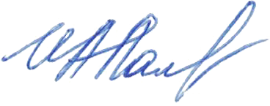 ДиректорПриказ № 1-10/106От 28.08.2023 г.1.1.Целевой раздел ………………………………………………………....Целевой раздел ………………………………………………………....51.1.1.1.Пояснительная записка………………………………………………….Пояснительная записка………………………………………………….51.1.1.1.1.1.Цели реализации ООП НОО……………………………………………Цели реализации ООП НОО……………………………………………51.1.2.1.1.2.Принципы формирования и механизмы реализации ООП НОО…….Принципы формирования и механизмы реализации ООП НОО…….61.1.3.1.1.3.Общая характеристика ООП НОО……………………………………..Общая характеристика ООП НОО……………………………………..71.2.1.2.Планируемые результаты освоения обучающимися ООП НОО…......Планируемые результаты освоения обучающимися ООП НОО…......111.2.1.1.2.1.Личностные результаты освоения ООП НОО…………………………Личностные результаты освоения ООП НОО…………………………111.2.2.1.2.2.Метапредметные результаты освоения обучающимися ООП НОО…Метапредметные результаты освоения обучающимися ООП НОО…121.2.3.1.2.3.Предметные результаты освоения обучающимися ООП НОО………Предметные результаты освоения обучающимися ООП НОО………151.2.3.1.1.2.3.1.Предметные результаты по учебному предмету «Русский язык» …...Предметные результаты по учебному предмету «Русский язык» …...161.2.3.2.1.2.3.2.Предметные результаты по учебному предмету «Литературноечтение»…………………………………………………………………...Предметные результаты по учебному предмету «Литературноечтение»…………………………………………………………………...161.2.3.3.1.2.3.3.Предметные результаты по учебному предмету «Родной язык(русский)»………………………………………………………………..Предметные результаты по учебному предмету «Родной язык(русский)»………………………………………………………………..171.2.3.4.1.2.3.4.Предметные результаты по учебному предмету «Иностранный язык(английский)»……………………………………………………………Предметные результаты по учебному предмету «Иностранный язык(английский)»……………………………………………………………181.2.3.5.1.2.3.5.Предметные результаты по учебному предмету «Математика»…….Предметные результаты по учебному предмету «Математика»…….201.2.3.6.1.2.3.6.Предметные результаты по учебному предмету «Окружающиймир»………………………………………………………………………Предметные результаты по учебному предмету «Окружающиймир»………………………………………………………………………201.2.3.7.1.2.3.7.Предметные результаты по учебному предмету «Основырелигиозных культур и светской этики»………………………………Предметные результаты по учебному предмету «Основырелигиозных культур и светской этики»………………………………211.2.3.8.1.2.3.8.Предметные результаты по учебному предмету «Музыка»………….Предметные результаты по учебному предмету «Музыка»………….221.2.3.9.1.2.3.9.Предметные результаты по учебному предмету «Изобразительноеискусство»……………………………………………………………….Предметные результаты по учебному предмету «Изобразительноеискусство»……………………………………………………………….221.2.3.10.1.2.3.10.Предметные результаты по учебному предмету «Технология»……..Предметные результаты по учебному предмету «Технология»……..221.2.3.11.1.2.3.11.Предметные результаты по учебному предмету «Физическаякультура»…………………………………………………………………Предметные результаты по учебному предмету «Физическаякультура»…………………………………………………………………231.2.3.12.1.2.3.12.Предметные результаты по учебному предмету «Церковное пение»Предметные результаты по учебному предмету «Церковное пение»231.2.3.13.1.2.3.13.Предметные результаты по учебному курсу внеурочнойдеятельности «Разговоры о важном»…………………………………..Предметные результаты по учебному курсу внеурочнойдеятельности «Разговоры о важном»…………………………………..231.2.3.14.1.2.3.14.Предметные результаты по учебному курсу внеурочнойдеятельности «Церковно-славянский язык»……………………………Предметные результаты по учебному курсу внеурочнойдеятельности «Церковно-славянский язык»……………………………241.2.3.15.1.2.3.15.Предметные результаты по учебному курсу внеурочнойдеятельности «Функциональная грамотность»………………………..Предметные результаты по учебному курсу внеурочнойдеятельности «Функциональная грамотность»………………………..241.2.3.16.1.2.3.16.Предметные результаты по учебному курсу внеурочнойдеятельности «Основы православной веры»………………………..Предметные результаты по учебному курсу внеурочнойдеятельности «Основы православной веры»………………………..251.2.3.17.1.2.3.17.Предметные результаты по учебному курсу внеурочной деятельности «Театральная студия «Волшебная маска»…………….........................Предметные результаты по учебному курсу внеурочной деятельности «Театральная студия «Волшебная маска»…………….........................261.2.3.18.1.2.3.18.Предметные результаты по учебному курсу внеурочной деятельности «Мир футбола»…………………………………………..Предметные результаты по учебному курсу внеурочной деятельности «Мир футбола»…………………………………………..261.2.3.19.1.2.3.19.Предметные результаты по учебному курсу внеурочной деятельности «Витязь»………………………………………………Предметные результаты по учебному курсу внеурочной деятельности «Витязь»………………………………………………271.2.3.20.1.2.3.20.Предметные результаты по учебному курсу внеурочной деятельности «Путешествие в английский язык»…………………….Предметные результаты по учебному курсу внеурочной деятельности «Путешествие в английский язык»…………………….271.2.3.21.1.2.3.21.Предметные результаты по учебному курсу внеурочной деятельности «Юный художник»………………………Предметные результаты по учебному курсу внеурочной деятельности «Юный художник»………………………271.3.1.3.Система оценки достижения планируемых результатов освоенияООП НОО………………………….Система оценки достижения планируемых результатов освоенияООП НОО………………………….292.2.Содержательный раздел ………………………………………………Содержательный раздел ………………………………………………422.1.2.1.Рабочие программы учебных предметов, учебных курсов (в томчисле внеурочной деятельности), учебных модулей………………….Рабочие программы учебных предметов, учебных курсов (в томчисле внеурочной деятельности), учебных модулей………………….422.2.2.2.Программа формирования универсальных учебных действий ……..Программа формирования универсальных учебных действий ……..462.2.1.2.2.1.Описание взаимосвязи УУД с содержанием учебных предметов……Описание взаимосвязи УУД с содержанием учебных предметов……472.2.2.2.2.2.Характеристика универсальных учебных действий…………………..Характеристика универсальных учебных действий…………………..502.3.2.3.Рабочая программа воспитания…………………………………. …….Рабочая программа воспитания…………………………………. …….532.3.1.2.3.1.Целевой раздел…………………………………………………………..Целевой раздел…………………………………………………………..532.3.1.1.2.3.1.1.Цель и задачи воспитания обучающихся………………………………Цель и задачи воспитания обучающихся………………………………532.3.1.2.2.3.1.2.Направления воспитания……………………………………………….Направления воспитания……………………………………………….542.3.1.32.3.1.3Целевые ориентиры результатов воспитания…………………………Целевые ориентиры результатов воспитания…………………………542.3.2.2.3.2.Содержательный раздел………………………………………………...Содержательный раздел………………………………………………...552.3.2.1.2.3.2.1.Уклад ЧОУ РО «НЕРПЦ (МП)» «Православная гимназия во имя Святых Кирилла и Мефодия г. Нижнего Новгорода» …………………………….Уклад ЧОУ РО «НЕРПЦ (МП)» «Православная гимназия во имя Святых Кирилла и Мефодия г. Нижнего Новгорода» …………………………….552.3.2.2.2.3.2.2.Виды, формы и содержание воспитательной деятельности………….Виды, формы и содержание воспитательной деятельности………….572.3.3.2.3.3.Организационный раздел……………………………………………….Организационный раздел……………………………………………….702.3.3.1.2.3.3.1.Кадровое обеспечение…………………………………………………..Кадровое обеспечение…………………………………………………..712.3.3.2.2.3.3.2.Нормативно-методическое обеспечение……………………………….Нормативно-методическое обеспечение……………………………….722.3.3.3.2.3.3.3.Требования к условиям работы с обучающимися с особымиобразовательными потребностями……………………………………..Требования к условиям работы с обучающимися с особымиобразовательными потребностями……………………………………..722.3.3.4.2.3.3.4.Система поощрения социальной успешности и проявленийактивной жизненной позиции обучающихся………………………….Система поощрения социальной успешности и проявленийактивной жизненной позиции обучающихся………………………….722.3.3.5.2.3.3.5.Анализ воспитательного процесса……………………………………..Анализ воспитательного процесса……………………………………..733.3.Организационный раздел ……………………………………………..Организационный раздел ……………………………………………..863.1.3.1.Учебный план НОО……………………………………………………...Учебный план НОО……………………………………………………...863.2.3.2.План внеурочной деятельности………………………………………...План внеурочной деятельности………………………………………...893.3.3.3.Календарный учебный график………………………………………….Календарный учебный график………………………………………….923.4.3.4.Календарный план воспитательной работы…………………………...Календарный план воспитательной работы…………………………...923.5.3.5.Характеристика условий реализации ООП НОО в соответствии стребованиями ФГОС НОО……………………………………………...Характеристика условий реализации ООП НОО в соответствии стребованиями ФГОС НОО……………………………………………...1063.5.1.3.5.1.Общесистемные требования к реализации ООП НОО……………….Общесистемные требования к реализации ООП НОО……………….1063.5.2.3.5.2.Материально-технические условия реализации ООП НОО………….Материально-технические условия реализации ООП НОО………….1093.5.3.3.5.3.Учебно-методические условия реализации ООП НОО……………….Учебно-методические условия реализации ООП НОО……………….1103.5.4.3.5.4.Психолого-педагогические условия реализации ООП НОО…………Психолого-педагогические условия реализации ООП НОО…………1113.5.5.3.5.5.Описание кадровых условий реализации ООП НОО…………………Описание кадровых условий реализации ООП НОО…………………1153.5.6.Финансово-экономические условия реализации ООП НОО…………Финансово-экономические условия реализации ООП НОО…………Финансово-экономические условия реализации ООП НОО…………118Приложение 1. Рабочие программы учебных предметов, учебныхкурсов (в том числе внеурочной деятельности), учебных модулейПриложение 1. Рабочие программы учебных предметов, учебныхкурсов (в том числе внеурочной деятельности), учебных модулейПриложение 1. Рабочие программы учебных предметов, учебныхкурсов (в том числе внеурочной деятельности), учебных модулейПриложение 1.1. Рабочая программа учебного предмета "Русскийязык", 1-4 классыПриложение 1.1. Рабочая программа учебного предмета "Русскийязык", 1-4 классыПриложение 1.1. Рабочая программа учебного предмета "Русскийязык", 1-4 классыПриложение 1.2. Рабочая программа учебного предмета"Литературное чтение", 1-4 классыПриложение 1.2. Рабочая программа учебного предмета"Литературное чтение", 1-4 классыПриложение 1.2. Рабочая программа учебного предмета"Литературное чтение", 1-4 классыПриложение 1.3. Рабочая программа учебного предмета «Роднойязык (русский)», 1 – 4 классыПриложение 1.3. Рабочая программа учебного предмета «Роднойязык (русский)», 1 – 4 классыПриложение 1.3. Рабочая программа учебного предмета «Роднойязык (русский)», 1 – 4 классыПриложение 1.4. Рабочая программа учебного предмета"Иностранный язык (английский)", 2-4 классыПриложение 1.4. Рабочая программа учебного предмета"Иностранный язык (английский)", 2-4 классыПриложение 1.4. Рабочая программа учебного предмета"Иностранный язык (английский)", 2-4 классыПриложение 1.5. Рабочая программа учебного предмета"Математика", 1-4 классыПриложение 1.5. Рабочая программа учебного предмета"Математика", 1-4 классыПриложение 1.5. Рабочая программа учебного предмета"Математика", 1-4 классыПриложение 1.6. Рабочая программа учебного предмета«Окружающий мир», 1-4 классыПриложение 1.6. Рабочая программа учебного предмета«Окружающий мир», 1-4 классыПриложение 1.6. Рабочая программа учебного предмета«Окружающий мир», 1-4 классыПриложение 1.7. Рабочая программа учебного предмета «Основырелигиозных культур и светской этики», 4 классПриложение 1.7. Рабочая программа учебного предмета «Основырелигиозных культур и светской этики», 4 классПриложение 1.7. Рабочая программа учебного предмета «Основырелигиозных культур и светской этики», 4 классПриложение 1.8. Рабочая программа учебного предмета "Музыка",1-4 классыПриложение 1.8. Рабочая программа учебного предмета "Музыка",1-4 классыПриложение 1.8. Рабочая программа учебного предмета "Музыка",1-4 классыПриложение 1.9. Рабочая программа учебного предмета"Изобразительное искусство", 1-4 классыПриложение 1.9. Рабочая программа учебного предмета"Изобразительное искусство", 1-4 классыПриложение 1.9. Рабочая программа учебного предмета"Изобразительное искусство", 1-4 классыПриложение 1.10. Рабочая программа учебного предмета"Технология", 1-4 классыПриложение 1.10. Рабочая программа учебного предмета"Технология", 1-4 классыПриложение 1.10. Рабочая программа учебного предмета"Технология", 1-4 классыПриложение 1.11. Рабочая программа учебного предмета"Физическая культура", 1-4 классыПриложение 1.11. Рабочая программа учебного предмета"Физическая культура", 1-4 классыПриложение 1.11. Рабочая программа учебного предмета"Физическая культура", 1-4 классыПриложение 1.12. Рабочая программа учебного курса внеурочной деятельности «Юный художник» Приложение 1.12. Рабочая программа учебного курса внеурочной деятельности «Юный художник» Приложение 1.12. Рабочая программа учебного курса внеурочной деятельности «Юный художник» Приложение 1.13. Рабочая программа учебного курса внеурочнойдеятельности «Разговоры о важном»Приложение 1.13. Рабочая программа учебного курса внеурочнойдеятельности «Разговоры о важном»Приложение 1.13. Рабочая программа учебного курса внеурочнойдеятельности «Разговоры о важном»Приложение 1.14. Рабочая программа учебного курса внеурочнойдеятельности «Функциональная грамотность»Приложение 1.15. Рабочая программа учебного курса «Церковно-славянский язык»Приложение 1.16. Рабочая программа учебного курса «Церковное пение»Приложение 1.17. Рабочая программа учебного курса «Основы православной веры»Приложение 1.14. Рабочая программа учебного курса внеурочнойдеятельности «Функциональная грамотность»Приложение 1.15. Рабочая программа учебного курса «Церковно-славянский язык»Приложение 1.16. Рабочая программа учебного курса «Церковное пение»Приложение 1.17. Рабочая программа учебного курса «Основы православной веры»Приложение 1.14. Рабочая программа учебного курса внеурочнойдеятельности «Функциональная грамотность»Приложение 1.15. Рабочая программа учебного курса «Церковно-славянский язык»Приложение 1.16. Рабочая программа учебного курса «Церковное пение»Приложение 1.17. Рабочая программа учебного курса «Основы православной веры» Приложение 1.18. Рабочая программа учебного курса «Театральная студия «Волшебная маска» Приложение 1.18. Рабочая программа учебного курса «Театральная студия «Волшебная маска» Приложение 1.18. Рабочая программа учебного курса «Театральная студия «Волшебная маска»Приложение 1.19. Рабочая программа учебного курса деятельности «Мир футбола»Приложение 1.19. Рабочая программа учебного курса деятельности «Мир футбола»Приложение 1.19. Рабочая программа учебного курса деятельности «Мир футбола»Приложение 1.20. Рабочая программа учебного курса «Витязь»Приложение 1.20. Рабочая программа учебного курса «Витязь»Приложение 1.20. Рабочая программа учебного курса «Витязь»Приложение 1.21. Рабочая программа учебного курса «Путешествие в английский язык»Приложение 1.21. Рабочая программа учебного курса «Путешествие в английский язык»Приложение 1.21. Рабочая программа учебного курса «Путешествие в английский язык»Приложение 2. Перечень учебных предметов, учебных курсов (в   том числе внеурочной деятельности), учебных модулей дляформирования части ООП НОО, формируемой участниками образовательных отношений по выбору родителей (законных представителей) несовершеннолетних обучающихсяПриложение 3. Контрольно-измерительные материалы, обеспечивающие текущий контроль и промежуточную аттестациюпо учебным предметам ООП НООПриложение 4. График проведения оценочных процедурКлассТрудое мкость учебно го плана вакадемически х часахОбязательная часть ООП(учебного плана)Обязательная часть ООП(учебного плана)Часть ООП, формируемая участниками образовательных отношенийЧасть ООП, формируемая участниками образовательных отношенийЧасть ООП, формируемая участниками образовательных отношенийЧасть ООП, формируемая участниками образовательных отношенийЧасть ООП, формируемая участниками образовательных отношенийКлассТрудое мкость учебно го плана вакадемически х часахОбязательная часть ООП(учебного плана)Обязательная часть ООП(учебного плана)Общее кол-во часов (в год)Из них,Из них,Из них,Из них,КлассТрудое мкость учебно го плана вакадемически х часахКол-во часов (внеделю)Кол-во часов (в год)Общее кол-во часов (в год)кол-во часов учебного плана(в неделю)кол-во часов учебного плана(в год)кол-во часов ВД (в неделю)кол-во часов ВД (в год)1693206601651334132278222748166134413237822274820413451704782227481661 344132Итого3039290470113556636053605Целевой разделСодержательный разделОрганизационный разделПояснительная записка цели реализации, принципы формирования и механизмыреализации, общая характеристикаРабочие программысодержание, планируемые результаты, тематическое планирование, возможность использования ЭОРУчебный план определяет перечень,трудоёмкость, последовательность ираспределение по периодам обучения учебныхпредметов, учебных курсов, учебных модулей, формы промежуточной аттестации обучающихсяПланируемые результаты содержательная икритериальная основа разработки всех рабочих программ, программыформирования УУД, системы оценки результатовПрограмма формирования УУДсвязь УУД с содержанием предметов, особенности основных направлений иформ учебной деятельности в рамках урочной и внеурочной деятельностиКалендарный учебный графикдата начала и окончания учебного года,продолжительность учебного года, сроки ипродолжительность каникул, сроки проведенияпромежуточной аттестацииСистема оценки планируемых результатов содержание и критерииоценки, формыпредставления результатов, учёт разных форм и методов обучения, оценка динамики достижений, объективность, промежуточная аттестацияРабочая программа воспитанияанализ воспитательного процесса в организации, цели и задачи воспитания,виды, формы и содержание воспитательнойдеятельности, система поощрения социальной успешностиПлан внеурочной деятельностиформы организации и объём внеурочной деятельности с учётом образовательных потребностей и интересов обучающихся, запросовродителей (законных представителей),возможностей организацииКалендарный план воспитательной работыперечень событий имероприятий воспитательной направленностиХарактеристика условий реализации ООП НОООсновные направления воспитанияЛичностные результатыЛ.1.	Гражданско- патриотическое воспитаниеЛ.1.1. становление ценностного отношения к своей Родине - России;Л.1.2. осознание своей этнокультурной и российской гражданской идентичности;Л.1.3. сопричастность к прошлому, настоящему и будущему своей страны и родного края;Л.1.4. уважение к своему и другим народам;Л.1.5. первоначальные представления о человеке как члене общества, о правах и ответственности, уважении и достоинстве человека, о нравственно этических нормах поведения и правилах межличностных отношений.Л.2.	Духовно-нравственное воспитаниеЛ.2.1.	признание	индивидуальности	каждого человека;Л.2.2.	проявление	сопереживания,	уважения	и доброжелательности;Л.2.3.	неприятие	любых	форм	поведения,Основные направления воспитанияЛичностные результатынаправленных	на	причинение	физического	и морального вреда другим людям.Л.3. Эстетическое воспитаниеЛ.3.1. уважительное отношение и интерес к художественной культуре, восприимчивость к разным видам искусства, традициям и творчеству своего и других народов;Л.3.2. стремление к самовыражению в разных видах художественной деятельности.Л.4. Физическое воспитание, формирование	культуры здоровья и эмоционального благополучияЛ.4.1. соблюдение правил здорового и безопасного (для	себя	и	других	людей)		образа	жизни	в окружающей среде (в том числе информационной); Л.4.2.		бережное	отношение	к		физическому	и психическому здоровью.Л.5. Трудовое воспитаниеЛ.5.1. осознание ценности труда в жизни человека и общества, ответственное потребление и бережное отношение к результатам труда,Л.5.2. навыки участия в различных видах трудовой деятельности, интерес к различным профессиям.Л.6. Экологическое воспитаниеЛ.6.1. бережное отношение к природе; неприятие действий, приносящих ей вред.Л.7.	Ценность	научного познанияЛ.7.1. первоначальные представления о научной картине мира; познавательные интересы, активность, инициативность,	любознательность	и самостоятельность в познании.Универсальные учебныедействияМетапредметные результатыП.1.	Базовые	логические действияП.1.1.	Сравнивать	объекты,	устанавливать основания для сравнения, устанавливать аналогии; П.1.2. Объединять части объекта (объекты) по определенному признаку;П.1.3.	Определять	существенный	признак	для классификации, классифицировать предложенныеУниверсальные учебныедействияМетапредметные результатыобъекты;П.1.4. Находить закономерности и противоречия в рассматриваемых фактах, данных и наблюдениях на основе предложенного педагогическим работником алгоритма;П.1.5. Выявлять недостаток информации для решения учебной (практической) задачи на основе предложенного алгоритма;П.1.6. Устанавливать причинно-следственные связи	в	ситуациях,	поддающихся непосредственному наблюдению или знакомых по опыту, делать выводыП.2. Базовые исследовательские действияП.2.1. Определять разрыв между реальным и желательным состоянием объекта (ситуации) на основе предложенных педагогическим работником вопросов;П.2.2. С помощью педагогического работника формулировать цель, планировать изменения объекта, ситуации;П.2.3. Сравнивать несколько вариантов решения задачи, выбирать наиболее подходящий (на основе предложенных критериев);П.2.4. Проводить по предложенному плану опыт, несложное исследование по установлению особенностей объекта изучения и связей между объектами (часть - целое, причина - следствие);П.2.5. Формулировать выводы и подкреплять их доказательствами на основе результатов проведенного наблюдения (опыта, измерения, классификации, сравнения, исследования);П.2.6. Прогнозировать возможное развитие процессов, событий и их последствия в аналогичных или сходных ситуацияхП.3. Работа с информациейП.3.1. Выбирать источник получения информации; согласно заданному алгоритму находить в предложенном	источнике	информацию, представленную в явном виде;П.3.2. Распознавать достоверную и недостоверную информацию самостоятельно или на основании предложенного педагогическим работником способа ее проверки;П.3.3. Соблюдать с помощью взрослых (педагогических работников, родителей (законных представителей)	несовершеннолетних обучающихся) правила информационной безопасности при поиске информации в сети Интернет;П.3.4. Анализировать и создавать текстовую, видео, графическую, звуковую, информацию в соответствии с учебной задачей;Универсальные учебныедействияМетапредметные результатыП.3.5. Самостоятельно создавать схемы, таблицыдля представления информацииК.1. ОбщениеК.1.1. Воспринимать и формулировать суждения, выражать эмоции в соответствии с целями и условиями общения в знакомой средеК.1.2. Проявлять уважительное отношение к собеседнику, соблюдать правила ведения диалога и дискуссииК.1.3.Признавать возможность существования разных точек зренияК.1.4. Корректно и аргументированно высказывать свое мнениеК.1.5. Строить речевое высказывание в соответствии с поставленной задачейК.1.6. Создавать устные и письменные тексты (описание, рассуждение, повествование);К.1.7. Готовить небольшие публичные выступленияК.1.8. Подбирать иллюстративный материал (рисунки, фото, плакаты) к тексту выступленияК.2. Совместная деятельностьК.2.1. формулировать краткосрочные и долгосрочные цели (индивидуальные с учетом участия в коллективных задачах) в стандартной (типовой) ситуации на основе предложенного формата	планирования,	распределения промежуточных шагов и сроковК.2.2. Принимать цель совместной деятельности, коллективно строить действия по ее достижению: распределять роли, договариваться, обсуждать процесс и результат совместной работыК.2.3. Проявлять готовность руководить, выполнять поручения, подчинятьсяК.2.4. Ответственно выполнять свою часть работы; К.2.5. Оценивать свой вклад в общий результат К.2.6. Выполнять совместные проектные задания с опорой на предложенные образцыР.1. СамоорганизацияР.1.1. Планировать действия по решению учебной задачи для получения результатаР.1.2. Выстраивать последовательность выбранных действийР.2. СамоконтрольР.2.1.	Устанавливать	причины	успеха/неудач учебной деятельностиР.2.2. Корректировать свои учебные действия для преодоления ошибокЦели оцениванияОценочные процедурыПериодичностьРешенияВнутренняя оценкаВнутренняя оценкаВнутренняя оценкаВнутренняя оценкаТекущий контрольТекущий контрольТекущий контрольТекущий контрольОценка готовности обучающихся к обучению на уровне НООСтартоваядиагностикаВ начале учебного года в 1 классе.Отбор содержания, методов и технологий для организации учебной	деятельности, соответствующих стартовому уровню		готовности обучающихся, в том с учётом дифференцированногоподходаОпределениеуровня достижения обучающимисярезультатов,предусмотренных образовательнойпрограммойТекущее оценивание/ поурочный контрольНе менее 20% оценочныхпроцедур	отобщего объёма часов по теме, разделу)Своевременная корректировка календарно-тематического планирования,		отбор		форм, методов	и		средств организации деятельности для ликвидации образовательныхдефицитов обучающихсяТематический контрольТематический контрольТематический контрольТематический контрольОпределениеуровня достижения планируемыхрезультатов, которыеосваиваются	в рамках	изучениятемы	учебного предмета, учебного курса, учебного модуля. Понимание обучающимисядинамики учебных результатов внутри темы.Выявление тем, вызывающихучебные затрудненияТематическоеоценивание/тематичес кий контрольОценка по каждой теме	рабочей программыСвоевременная корректировка рабочей программы и учебного процессаПромежуточная аттестацияПромежуточная аттестацияПромежуточная аттестацияПромежуточная аттестацияОценка освоения ООП НОО, в том числе отдельной части или всего объёма учебного предмета, учебного курса (в том числе, внеурочнойдеятельности),учебного	модуля ООП НООПромежуточная аттестацияЕжегодно один раз в конце учебного года, либо в конце учебного курса (в том	числе, внеурочнойдеятельности),учебного модуля, если на него отводится менее одного учебного года.Основание для перевода учащегося в следующий класс. Составление плана ликвидации академической задолженности, перевод на обучение по адаптированным образовательным программам, в	соответствии	с рекомендациями психолого- медико-педагогическойкомиссии либо на обучение по индивидуальному учебному плану, повторное обучение по усмотрению	родителей (законных представителей) несовершеннолетнихобучающихсяВнутренний мониторинг образовательных достижений обучающихсяВнутренний мониторинг образовательных достижений обучающихсяВнутренний мониторинг образовательных достижений обучающихсяВнутренний мониторинг образовательных достижений обучающихсяОценка   степени   иуровня	освоенияДиагностика:–	тематические,В соответствии спланомОценка уровня объективностивнутренней   системы   оценкиЦели оцениванияОценочные процедурыПериодичностьРешенияобучающимисячасти	(раздела,модуля) рабочей программы		по учебному предмету, учебному курсу (в том	числе,внеурочнойдеятельности),учебному модулю.Определение соответствия результатов освоенияобучающимися ООП	НООтребованиям ФГОС НООметапредметн ые,диагностики функциональной грамотности,Мониторинг достиженияметапредметных результатоввнутреннего мониторинга качестваобразовательных достиженийкачества, принятие кадровых решений и решений по корректировке	ВСОКО. Внесение изменений в учебные планы и рабочие программы. Обеспечение индивидуальной		работы учителей с обучающимися.Независимая оценка качества образованияНезависимая оценка качества образованияНезависимая оценка качества образованияНезависимая оценка качества образованияМониторингдостиженияпредметных	и метапредметныхрезультатов .Объективностьоценки	текущего контроля.Всероссийскиепроверочные	работы (далее – ВПР)В соответствии спланом-графиком проведения ВПРВнесение       изменений        всистему внутришкольного мониторинга в рамках ВСОКО.Определение новых подходов к	формированию		фонда оценочных средств Гимназии. Корректировка	рабочих программ.Обеспечение индивидуальной работы	учителей	с обучающимисяУчебный предметПараллель1234Итого на уровень НООРусский язык388827Литературное чтение11114Иностранный язык (английский)-88824Математика388827Окружающий мир11114Основы религиозных культур исветской этики---11Музыка11114Изобразительное искусство11114Технология11114Физическая культура11114Итого:1330303199Предметные результатыМетапредметные результатыСтартовая диагностика✔✔Текущий	тематическийконтроль✔✔Промежуточная аттестация✔✔Метапредметная(комплексная) работа✔Планируемые результаты(М-метапредметные П- предметные)Текущий контрольТекущий контрольТекущий контрольПромежуточная аттестацияВнутренний мониторингобразовательны х достижений обучающихсяНезависимая оценка качества образования/ ВПРОсновные формы контроляСтартовая диагностикаТекущий поурочныйконтрольТекущий тематическийконтрольПромежуточная аттестацияВнутренний мониторингобразовательны х достижений обучающихсяНезависимая оценка качества образования/ ВПРАнкетаМ, ППМ, ПМ, ПМ, ПМ, ПАудированиеПМ, ПМ, ПГрафический диктантПМ, ПДиалогПМ, ПМ, ПДокладПМ, ПДомашнее заданиеПМ, ПЗачетПМ, ПМ, ПИзложениеПМ, ПИсследовательскаяработаПМ, ПМ, ПМ, ПКонкурсПМ, ПМ, ПМ, ПКонференцияПМ, ПМонологПМ, ПМ, ПОлимпиадаМ, ПМ, ПОпросПМ, ППересказПМ, ППисьменный ответПМ, ПМ, ПМ, ППортфолиоМПрактическая работаПМ, ПМ, ППроектМ, ПМ, ПМ, ПРабота с картойПМ, ПМ, ПРешение задачПМ, ПМ, ПМ, ПСловарный диктантПМ, ПСмысловое чтениеПМ, ПМ, ПМ, ПМ, ПСоревнованиеПМ, ПСочинениеПМ, ПТворческая работаМ, ППМ, ПМ, ПМ, ПТестПМ, ПМ, ПМ, ПУстный ответПМ, ПМ, ПЭссеПМ, ПМ, ПКонтрольная работаПМ, ПМ, ПИтоговая тестоваяработаМ, ПМ, ПУчет образовательныхрезультатовМ, ПСтандартизированнаясистема заданийМ, ПМ, ПКритерии оценки проектаПоказателиСпособность к самостоятельному приобретению знаний и решению проблемУмение поставить проблему и выбрать адекватные способы её решения, включая поиск и обработку информации, формулировку выводов	и/или	обоснование	и реализацию/апробацию принятого решения, обоснование и создание модели, прогноза,макета, объекта, творческого решения и т.п.Сформированность	предметных знаний и способов действийУмение раскрыть содержание работы, грамотно и обоснованно в соответствии с рассматриваемой проблемой/темой использовать имеющиесязнания и способы действийСформированность	регулятивных действийУмение самостоятельно планировать и управлять своей познавательной деятельностью во времени; использовать ресурсные возможности для достижения целей; осуществлять выборконструктивных стратегий в трудных ситуацияхСформированность коммуникативных действийУмение ясно изложить и оформить выполненную работу,	представить	её	результаты,аргументированно ответить на вопросыКлассУчебный предметМинимальное количество уроков в год с использованием элементов проектной и учебно- исследовательскойдеятельности1 классРусский язык41 классЛитературное чтение41 классОкружающий мир82 классРусский язык62 классЛитературное чтение62 классОкружающий мир82 классТехнология43 классРусский язык63 классЛитературное чтение63 классИностранный язык (английский)43 классОкружающий мир83 классИзобразительное искусство43 классТехнология44 классРусский язык64 классЛитературное чтение64 классИностранный язык (английский)44 классОкружающий мир84 классИзобразительное искусство44 классТехнология4Обобщённый критерий оценки результатовТип планируемого образовательного результатаЗнание и пониманиеНачальный (репродуктивный)ПрименениеПовышенный (продуктивный)ФункциональностьВысокий (рефлексивный)№ п/пУчебный предмет, учебный курс (в том числевнеурочной деятельности),учебный модульНаименование рабочей программы№ п/п Приложение № 11.Русский языкРабочая	программаучебного	предмета«Русский	язык»,	1-4 классыhttps://km-gimn.ru/sveden/education/rabochie-programmy/2.Литературное чтениеРабочая	программаучебного	предмета«Литературное чтение», 1-4 классыhttps://km-gimn.ru/sveden/education/rabochie-programmy/3.Родной	язык (русский)Рабочая	программаучебного	предмета«Родной язык (русский)», 1-4классыhttps://km-gimn.ru/sveden/education/rabochie-programmy/4.Литературное чтение на родном языке (русском)Рабочая	программаучебного	предмета«Литературное чтение на родном языке (русском)», 2-3 классыhttps://km-gimn.ru/sveden/education/rabochie-programmy/5.Иностранныйязык (английский)Рабочая	программаучебного	предмета«Иностранный	язык (английский)», 2-4 классыhttps://km-gimn.ru/sveden/education/rabochie-programmy/6.МатематикаРабочая	программаучебного	предмета«Математика», 1-4 классыhttps://km-gimn.ru/sveden/education/rabochie-programmy/7.Окружающий мирРабочая	программаучебного	предмета«Окружающий мир», 1-4 классыhttps://km-gimn.ru/sveden/education/rabochie-programmy/8.Основы религиозных культур	исветской этики: учебный	модуль«Основы православной культуры»Рабочая	программаучебного	предмета«Основы религиозных культур и светской этики», 4 классhttps://km-gimn.ru/sveden/education/rabochie-programmy/9.МузыкаРабочая	программаучебного	предмета«Музыка», 1-4 классыhttps://km-gimn.ru/sveden/education/rabochie-programmy/10.Изобразительное искусствоРабочая	программаучебного	предмета«Изобразительное искусство», 1-4 классыhttps://km-gimn.ru/sveden/education/rabochie-programmy/11.ТехнологияРабочая	программаучебного	предмета«Технология», 1-4 классыhttps://km-gimn.ru/sveden/education/rabochie-programmy/12.Физическая культураРабочая	программаучебного	предмета«Физическая культура», 1-4 классыhttps://km-gimn.ru/sveden/education/rabochie-programmy/13.«Разговоры	оважном»Рабочая	программаучебного	курса внеурочной деятельности«Разговоры о важном» 1-4 классhttps://km-gimn.ru/sveden/education/rabochie-programmy/13.«Разговоры	оважном»Рабочая	программаучебного	курса внеурочной деятельности«Разговоры о важном» 1-4 класс14.«Функциональная грамотность»Рабочая	программаучебного	курса внеурочной деятельности«Функциональная грамотность» 1-4 классhttps://km-gimn.ru/sveden/education/rabochie-programmy/15Основы православной верыРабочая	программаучебного	курса внеурочной деятельности«Основы православной веры» 1-3 классhttps://km-gimn.ru/sveden/education/rabochie-programmy/ 16Церковное пениеРабочая	программаучебного	курса внеурочной деятельности«Церковное пение» 1-4 классhttps://km-gimn.ru/sveden/education/rabochie-programmy/ 17Церковно-славянский языкРабочая	программаучебного	курса внеурочной деятельности«Церковно-славянский язык»» 3-4 класс https://km-gimn.ru/sveden/education/rabochie-programmy/ 18.«Путешествие в английский язык»Рабочая	программаучебного	курса внеурочной деятельности «Путешествие в английский язык»1-4 классhttps://km-gimn.ru/sveden/education/rabochie-programmy/19. «Мир футбола»Рабочая	программаучебного	курса внеурочной деятельности «Мир футбола»1-4 классhttps://km-gimn.ru/sveden/education/rabochie-programmy/20.«Витязь»Рабочая	программаучебного	курса внеурочной деятельности«Витязь»1-4 классhttps://km-gimn.ru/sveden/education/rabochie-programmy/21.«Юный художник»Рабочая	программаучебного	курса внеурочной деятельности«Юный художник»1-4 классhttps://km-gimn.ru/sveden/education/rabochie-programmy/22.«Театральная студия «Волшебная маска»»Рабочая	программаучебного	курса внеурочной деятельности««Театральная студия «Волшебная маска»»1-4 классhttps://km-gimn.ru/sveden/education/rabochie-programmy/УУДРусский языкЛитературное чтениеРодной язык (русский)Иностранный язык (английский)МатематикаОкружающий мирОРКСЭМузыкаИзобразительное искусствоТехнологияФизическая культураКонтрольПедагогические приемы и технологииП.1.1.+++++++++++ТК ПА ВПР ВМТехнология критического мышленияТехнология интегрированного обученияТрадиционные	технологии	классно-урочной системыТехнология модерацииТехнология проблемного обученияП.1.2.++++++--+-+ТК ПА ВПР ВМТехнология критического мышленияТехнология интегрированного обученияТрадиционные	технологии	классно-урочной системыТехнология модерацииТехнология проблемного обученияП.1.3.++++++-++--ТК ПА ВПР ВМТехнология критического мышленияТехнология интегрированного обученияТрадиционные	технологии	классно-урочной системыТехнология модерацииТехнология проблемного обученияП.1.4.++++++-++--ТК ПА ВПР ВМТехнология критического мышленияТехнология интегрированного обученияТрадиционные	технологии	классно-урочной системыТехнология модерацииТехнология проблемного обученияП.1.5.++++-+-+---ТК ПА ВПР ВМТехнология критического мышленияТехнология интегрированного обученияТрадиционные	технологии	классно-урочной системыТехнология модерацииТехнология проблемного обученияП.1.6.++++++-+---ТК ПА ВПР ВМТехнология критического мышленияТехнология интегрированного обученияТрадиционные	технологии	классно-урочной системыТехнология модерацииТехнология проблемного обученияП.2.1.-+-+-+-+---ТК ВПРЭлеме нты ПД	и У-ИДТехнология проблемного обученияТехнология дифференцированного обученияТехнология	проектно-исследовательской деятельностиТехнология решения изобретательских задач Технология критического мышленияП.2.2.++++-+-+---ТК ВПРЭлеме нты ПД	и У-ИДТехнология проблемного обученияТехнология дифференцированного обученияТехнология	проектно-исследовательской деятельностиТехнология решения изобретательских задач Технология критического мышленияП.2.3.++++---+-+-ТК ВПРЭлеме нты ПД	и У-ИДТехнология проблемного обученияТехнология дифференцированного обученияТехнология	проектно-исследовательской деятельностиТехнология решения изобретательских задач Технология критического мышленияП.2.4.++++++-+-+-ТК ВПРЭлеме нты ПД	и У-ИДТехнология проблемного обученияТехнология дифференцированного обученияТехнология	проектно-исследовательской деятельностиТехнология решения изобретательских задач Технология критического мышленияП.2.5.++++-+-+++-ТК ВПРЭлеме нты ПД	и У-ИДТехнология проблемного обученияТехнология дифференцированного обученияТехнология	проектно-исследовательской деятельностиТехнология решения изобретательских задач Технология критического мышленияП.2.6++++-+-+---ТК ВПРЭлеме нты ПД	и У-ИДТехнология проблемного обученияТехнология дифференцированного обученияТехнология	проектно-исследовательской деятельностиТехнология решения изобретательских задач Технология критического мышленияП.3.1.++++++++++-ТК ВПР ПА ВМИнформационно-коммуникационная технология Кейс-технологияТехнология развития критического мышленияП.3.2.++++-+++---ТК ВПР ПА ВМИнформационно-коммуникационная технология Кейс-технологияТехнология развития критического мышленияП.3.3.++++-+++---ТК ВПР ПА ВМИнформационно-коммуникационная технология Кейс-технологияТехнология развития критического мышленияП.3.4.++++++-++--ТК ВПР ПА ВМИнформационно-коммуникационная технология Кейс-технологияТехнология развития критического мышленияП.3.5++++-+-+++-ТК ВПР ПА ВМИнформационно-коммуникационная технология Кейс-технологияТехнология развития критического мышленияП.3.6.++++++-++--ТК ВПР ПА ВМИнформационно-коммуникационная технология Кейс-технологияТехнология развития критического мышленияК.1.1.++++++-++++ТК ВПР ПА ВМЭлеме нты ПД	и У-ИДТехнология творческих мастерских Коммуникативная технология Игровая технологияТехнология модерацииТехнология решения изобретательских задачК.1.2.++++++++++-ТК ВПР ПА ВМЭлеме нты ПД	и У-ИДТехнология творческих мастерских Коммуникативная технология Игровая технологияТехнология модерацииТехнология решения изобретательских задачК.1.3.++++-+-++--ТК ВПР ПА ВМЭлеме нты ПД	и У-ИДТехнология творческих мастерских Коммуникативная технология Игровая технологияТехнология модерацииТехнология решения изобретательских задачК.1.4.++++++-++--ТК ВПР ПА ВМЭлеме нты ПД	и У-ИДТехнология творческих мастерских Коммуникативная технология Игровая технологияТехнология модерацииТехнология решения изобретательских задачК.1.5.++++++-+++-ТК ВПР ПА ВМЭлеме нты ПД	и У-ИДТехнология творческих мастерских Коммуникативная технология Игровая технологияТехнология модерацииТехнология решения изобретательских задачК.1.6.++++++++---ТК ВПР ПА ВМЭлеме нты ПД	и У-ИДТехнология творческих мастерских Коммуникативная технология Игровая технологияТехнология модерацииТехнология решения изобретательских задачК.1.7.++++-+++---ТК ВПР ПА ВМЭлеме нты ПД	и У-ИДТехнология творческих мастерских Коммуникативная технология Игровая технологияТехнология модерацииТехнология решения изобретательских задачК.1.8.++++-+-+---ТК ВПР ПА ВМЭлеме нты ПД	и У-ИДТехнология творческих мастерских Коммуникативная технология Игровая технологияТехнология модерацииТехнология решения изобретательских задачК.2.1.++++++-+-+--Элеме нты ПД	и У-ИДИгровая технологияКоллективная технология обучения Технология модерацииТехнология формирующего оцениванияК.2.2.++++++++++-+Элеме нты ПД	и У-ИДИгровая технологияКоллективная технология обучения Технология модерацииТехнология формирующего оцениванияК.2.3.++++-+-++--+Элеме нты ПД	и У-ИДИгровая технологияКоллективная технология обучения Технология модерацииТехнология формирующего оцениванияК.2.4.++++-+-+++--Элеме нты ПД	и У-ИДИгровая технологияКоллективная технология обучения Технология модерацииТехнология формирующего оцениванияК.2.5.++++---++---Элеме нты ПД	и У-ИДИгровая технологияКоллективная технология обучения Технология модерацииТехнология формирующего оцениванияК.2.6.++++-+-+----Элеме нты ПД	и У-ИДИгровая технологияКоллективная технология обучения Технология модерацииТехнология формирующего оцениванияР.1.1.++++++-+++++ТК ВПРЭлеме нты ПД	и У-ИД ВПРВМТехнология модерацииТехнология	проектно-исследовательской деятельностиР.1.2.++++++-+++--ТК ВПРЭлеме нты ПД	и У-ИД ВПРВМТехнология модерацииТехнология	проектно-исследовательской деятельностиР.2.1.++++++-+----ТКТехнология формирующего оцениванияР.2.2.++++++-+++--ТКТехнология формирующего оцениванияБазовый уровень 1-2-й классыБазовый уровень 3-й классПовышенный уровень 1-2-й классыБазовый уровень 4-й классПовышенный уровень 3-й классРегулятивные УУДРегулятивные УУДРегулятивные УУДОпределять и формулировать цель деятельности. Составлять план действий по решению проблемы (задачи)Определять и формулировать цель деятельности. Составлять план действий по решению проблемы (задачи)Определять и формулировать цель деятельности. Составлять план действий по решению проблемы (задачи)Определение	иформулирование	цели, составление плана действий по решению проблемы (задачи) с помощью учителя.Определение и формулирование цели с помощью учителя; самостоятельное составление плана действий по решению проблемы (задачи).Самостоятельно формулирует познавательные цели, определяет способы решения проблемы (задачи) и составляет план действий по решению проблемы (задачи).Осуществлять действия по реализации планаОсуществлять действия по реализации планаОсуществлять действия по реализации планаЧеткое	выполнение предложенного плана действий.Четкое выполнение требований задач, поиск иных способов ее решения.Самостоятельно	ориентируется	в учебнике.Осуществляет решение задачи, не изменяя ее и не выходя за еетребования,	выдвигает содержательные гипотезы.Соотносить результат своей деятельности с целью и оценивать егоСоотносить результат своей деятельности с целью и оценивать егоСоотносить результат своей деятельности с целью и оценивать егоС	помощью	учителя контролирует и оценивает процесс своей деятельности. Делает простые выводы.Самостоятельно или с помощью учителя обнаруживает ошибки, находит	несоответствие	с поставленной целью.Ошибки	исправляет самостоятельно, контролирует процесс выполнения задачи, вносит коррективы в способ действия до начала решения.Познавательные УУДПознавательные УУДПознавательные УУДВладеть базовыми логическими действиямиВладеть базовыми логическими действиямиВладеть базовыми логическими действиямиСамостоятельно или с помощью учителя сравнивает объекты,	устанавливает основания для сравнения, устанавливает		аналогии; объединяет части объекта (объекты) по определённому признаку;определяет	существенный признак для классификации, классифицирует предложенные объекты.Самостоятельно или с помощью учителя находит закономерности и противоречия в рассматриваемых фактах, данных и наблюдениях на основе предложенного учителем алгоритма.Самостоятельно	выявляет недостаток информации для решения учебной (практической) задачи на основе предложенного алгоритма;устанавливает	причинно- следственные связи в ситуациях, поддающихсянепосредственному наблюдению или знакомых по опыту, делает выводы.Владеть базовыми исследовательскими действиямиВладеть базовыми исследовательскими действиямиВладеть базовыми исследовательскими действиямиСамостоятельно или с помощью учителя определяет разрыв между реальным и желательным состоянием объекта (ситуации) на основе предложенных учителем вопросов;С помощью учителя формулирует цель, планирует изменения объекта, ситуации.Самостоятельно		сравнивает несколько		вариантов			решения задачи,	выбирает		наиболее подходящий	(на				основе предложенных критериев); проводит		по	предложенному плану	опыт,		несложное исследование по установлению особенностей объекта изучения и связей между объектами (часть— целое, причина — следствие); формулирует	выводы	и подкрепляет их доказательствами на	основе		результатов проведённого		наблюдения(опыта,	измерения,классификации,	сравнения,Базовый уровень 1-2-й классыБазовый уровень 3-й классПовышенный уровень 1-2-й классыБазовый уровень 4-й классПовышенный уровень 3-й классисследования);прогнозирует	возможное развитие процессов, событий и их последствия в аналогичных или сходных ситуациях.Извлекать информацию. Ориентироваться в своей системе знаний; делать предварительный отбор источников информации; добывать информациюИзвлекать информацию. Ориентироваться в своей системе знаний; делать предварительный отбор источников информации; добывать информациюИзвлекать информацию. Ориентироваться в своей системе знаний; делать предварительный отбор источников информации; добывать информациюСамостоятельно или с помощью учителя выделяет необходимую информацию в разных источника.хСамостоятельно применяет методы информационного поиска.Самостоятельно находит и выделяет	необходимую информацию,		используя компьютерные средства.Перерабатывать информацию для получения необходимого результата, в том числе и для создания нового продуктаПерерабатывать информацию для получения необходимого результата, в том числе и для создания нового продуктаПерерабатывать информацию для получения необходимого результата, в том числе и для создания нового продуктаС помощью учителя создает элементарные	модели,отображающие	учебный материал и преобразует предлагаемые модели.Самостоятельно	создает	и преобразует элементарные модели.Самостоятельно создает и преобразует модели разной сложности.Коммуникативные УУДКоммуникативные УУДКоммуникативные УУДДоносить свою позицию до других, владея приемами монологической и диалогической речиДоносить свою позицию до других, владея приемами монологической и диалогической речиДоносить свою позицию до других, владея приемами монологической и диалогической речиСоблюдать простейшие нормы речевого этикета.Соблюдать простейшие нормы речевого этикета. Использовать речь для регуляции своего действия; формулировать и аргументировать собственную позицию владеть диалогической формой речи.Соблюдать нормы речевого этикета; владеть диалогической формой	речи;	строить монологическое высказывание в соответствии с задачами коммуникации.Понимать другие позиции (взгляды, интересы)Понимать другие позиции (взгляды, интересы)Понимать другие позиции (взгляды, интересы)Допускать существование иной точки зрения.Быть терпимыми к другим мнениям осознавать	необходимость аргументации собственной позиции и критической оценки мнения партнера.Принимать иную точку зрения, отличную от собственной. Аргументировать собственную позицию и координировать её с позицией партнёров при выработке решения.Договариваться с людьми, согласуя с ними свои интересы и взгляды, для того чтобы сделать что-то сообщаДоговариваться с людьми, согласуя с ними свои интересы и взгляды, для того чтобы сделать что-то сообщаДоговариваться с людьми, согласуя с ними свои интересы и взгляды, для того чтобы сделать что-то сообщаУчаствовать	в	коллективном обсуждении;выслушивать	друг	друга, договариваться, работая в паре.При выполнении заданий в группе: слушать друг друга, договариваться, объединять полученные результаты при совместной презентации решения;работая в группе, учитывать мнения партнёров, отличные от собственных.Умение учитывать другие точки зрения в коллективной работе.Распределять обязанности при работе в группе; выполнять различные социальные роли в группе (лидера, исполнителя, оппонента) в соответствии с задачами учебной деятельности.ПредметРеализация программы воспитанияРусский языкРазвитие чувства любви и гордости к Родине, его народу, истории, культуре; ориентация на развитие целостного, социально ориентированного взгляда на мир в его органичном единстве и разнообразии природы, народов, культур, религий; развитие этических чувств (доброжелательность, сочувствие, сопереживание, отзывчивость, совесть и др.); понимание чувств одноклассников, собеседников; сочувствовать другим людям, сопереживать (в радости, горе и др.). Понимание нравственного содержания собственных поступков и поступков окружающих людей; ориентация в поведении на принятые моральные и этические нормы; развитие чувства прекрасного и эстетических чувств через выразительные возможности языка, анализ пейзажных зарисовок и репродукций картин и др.; ориентация на развитие навыков сотрудничества с учителем, взрослыми, сверстниками впроцессе выполнения совместной деятельности на уроке и вне урока.Литературное чтениеУроки литературного чтения являются источником нравственного воспитания. Обладая огромной силой психологического воздействия, художественная литература способствует формированию нравственного сознания, представлений о добре и зле, о месте и назначении человека в окружающем мире, развивает высокие чувства, формируетидеалы.Родной язык и литературное чтение на родном языкеВоспитание ценностного отношения к родному языку и родной литературе как хранителю культуры, включение в культурно-языковое поле своего народа; приобщение к литературному наследию своего народа; формирование причастности к свершениям и традициям своего народа, осознание исторической преемственности поколений, своейответственности за сохранение культуры народа.Иностранный языкФормирование у учеников уважения и интересов к культуре и народу страны изучаемого языка; воспитание культуры общения; поддержание интереса к учению и формированию познавательной активности; воспитание потребности впрактическом использовании языка в различных сферах деятельности.МатематикаУроки математики должны воспитывать у обучающихся логическую культуру мышления, строгость и стройность в умозаключениях; содержание математических задач дает возможность значительно расширить кругозор обучающихся, поднять их общий культурный уровень.Занимаясь математикой, каждый ученик воспитывает в себе такие личностные черты характера, как справедливость и честность; привыкает быть предельно объективным. Честная и добросовестная      работа      на уроках математики      требуетнапряженной умственной работы, внимания, терпимости впреодолении различных трудностей. Поэтому уроки математики воспитывают в учениках трудолюбие, настойчивость, упорство, умение соглашаться с мнениямидругих, доводить дело до конца, ответственность.Окружающий мирВ учебном курсе «Окружающий мир» выпускник начальной школы учится любить свой народ, свой край и свою Родину, уважать и понимать ценности семьи и общества, готовитсясамостоятельно действовать и отвечать за свои поступки перед семьей и обществомОсновы	религиозных культур и светской этики (далее - ОРКСЭ)Уроки ОРКСЭ помогают формировать порядочного честного, достойного гражданина, уважающего культурные традиции России.Воспитание интереса к семейным традициям и своей родословной, к прошлому своей страны, ее культуре. Воспитание семейных ценностей, которые закладывают основу для формирования нравственных идеалов, чувствогордости за свою Родину, свой народ.МузыкаУрок музыки способствует становлению личности, её неповторимой индивидуальности, духовности, раскрытию творческого потенциала, поддерживает духовные ценности общества, На уроке музыки происходит не просто ознакомление обучающихся с культурой как с содержанием той или иной эпохи, но и воспитание культуры их жизнедеятельности с позиций красоты, гармонии и любви. Главная задача на уроке - это воспитание потребности в красивом, утверждение моральной красоты, непримиримостьи нетерпимость ко всему пошлому, уродливому.Изобразительное искусствоРазвитие в детях способностей к восприятию прекрасного в себе самом, в другом человеке и окружающем мире. Формирование эстетических чувств, вкусов; педагогически корректное противодействие дезориентирующим влияниям псевдокультуры; развитие мотиваций (потребностей, интересов) и способностей к художественно-творческойдеятельности.ТехнологияЭстетическое воспитание – воспитание чувства прекрасного, общей культуры труда.Воспитание творческого начала личности, инициативного отношения к делу, свободной импровизации.Формирование привычки к труду, практических умений и навыков; понимание необходимости труда, как для общества, так и для полноценной, достойной жизни самого человека.Формирование потребности в профессиональном самоопределении и последующем совершенствовании.Физическая культураЗадачи физического воспитания младших школьников такие:укреплять	здоровье	и	содействовать	правильному физическому развитию;формировать двигательные умения и навыки;вооружать учеников знаниями по физической культуре, гигиене, о правилах закаливания;развивать двигательные (физические) качества;формировать	интерес	к	физкультуре	и	потребность заниматься ей;воспитывать позитивные морально-волевые качества;готовить учеников к сдаче норм комплекса ГТО.Код ВДСодержаниеПланируемые личностные результаты ФГОС	НОО(код)Направление воспитания (код)Целевые ориентиры (код)Наименование курса ВД1Вовлечениеобучающихся	винтересную									и полезную			для		них деятельность, которая предоставит							им возможность самореализоваться			в ней,		приобрести социально				значимые знания, развить в себе важные	для			своего личностного развития социально				значимые отношения,				получить опыт						участиясоциально	значимых делах.41.1.11, 51.5,5.3, 5.4«Функциональная грамотность»2Формирование	в творческихобъединениях, секциях,	клубах,студиях				детско- взрослых		общностей, которые	объединяют обучающихся			и педагогов			общими позитивными эмоциями					идоверительными отношениями   друг   кдругу.41.1.42, 72.1, 2.2,2.3,7.1, 7.2, 7.41.1.- 1.52.1.-2.41.1-1.5«Мир деятельности»Программа	развития социальной активности«Орлята России»«Движение первых-52»6Познавательнаядеятельность. Курсы ВД, направленные на передачуобучающимся социально	значимых знаний,	развивающие41.1.71, 2, 71.1 – 1.62.1 – 2.96.1-6.37.1-7.4«Разговоры о важном»«Дорогою открытий и добра»их любознательность, позволяющие привлечь их	внимание	к экономическим, политическим, экологическим, гуманитарнымпроблемам	нашего общества, формирующие		их гуманистическое мировоззрение			инаучную картину мира.ЦСЯЦерковное пение7Художественное творчество. Курсы ВД, создающиеблагоприятные условия для просоциальной самореализацииобучающихся, направленные	на развитие их творческих способностей, формирования чувства вкуса и умения ценить прекрасное,	на воспитание ценностного отношенияобучающихся	к культуре и их общее духовно-нравственноеразвитие.41.1.31, 2, 31.1, 1.3,2.1, 2.3,3.1-3.3«Звонкие голоса»ОПВ8Проблемно-ценностное общение. Курсы ВД, направленные	на развитие коммуникативных компетенцийобучающихся, воспитание		у	них культуры	общения,развитие		умений слушать и слышать других, уважать чужое мнение и отстаивать свое	собственное, терпимо относится к разнообразию взглядовлюдей.41.1.21, 2, 321.1-1.6,2.1 – 2.9,3.1 – 3.32.1, 2.5, 2.9«Азбука нравственности»«Речевые секреты»«Путешествие	в английский язык»9Туристско- краеведческаядеятельность. Курсы ВД, направленные на воспитание	у обучающихся любви к своему краю, его истории, культуре, природе, на развитие самостоятельности и ответственностиобучающихся, формирование у них навыковсамообслуживающего труда.41.1.1,	41.1.5,41.1.61, 6, 71.1-1.4,6.1-6.3,7.1-7.4«Я открываю Нижний Новгород»10Спортивно-оздоровительнаядеятельность.	Курсы ВД, направленные нафизическое	развитие обучающихся, развитие		ихценностного отношения к своему здоровью, побуждение к	здоровому	образу жизни,	воспитаниесилы	воли,ответственности, формирование установок   на   защитуслабых.41.1.42, 3, 42.3,4.1-4.5«Легкая атлетика»«Мир футбола»ОФПВолейбол11Трудовая деятельность. Курсы	ВД,направленные	на развитие творческих способностейобучающихся, воспитание	у	них трудолюбия			и уважительногоотношения	к физическому труду.41.1.553.1-3.35.1, 5.2, 5.4«Моя	художественная практика»12Игровая деятельность. Курсы	ВД,направленные	на раскрытие творческого, умственного		и физического потенциалаобучающихся, развитие	у	них навыков конструктивногообщения,	умений работать в команде.41.1.4,41.1.72, 41, 472.2, 2.3,4. 1-4.3,1.1, 1.4.,7.1, 7.4«Интеллектика»«Мир логики»«Наглядная геометрия»«Кванториум»Направления воспитательной деятельности и личностные результатыНаправления воспитательной деятельности и личностные результатыЦелевые ориентиры ПрограммыГражданско	- патриотическоеРоссийская гражданская идентичность ПатриотизмЗнание истории своей большой и малой Родины.Уважение к наследию человечестваДуховно- нравственноеСмыслообразование Эмоциональный интеллектТолерантность Поликультурный опытПринятие духовной культуры общества. Уважение традиций семьи.Коммуникабельность	и бесконфликтность.Уважительное отношение к культурным традициям своего и других народовЭстетическоеСмыслообразование Эмоциональный интеллектТолерантность Поликультурный опытПринятие духовной культуры общества. Уважение традиций семьи.Коммуникабельность	и бесконфликтность.Уважительное отношение к культурным традициям своего и других народовФизическое воспитание,формирования культуры здоровья и эмоциональногоблагополучияКультура	ЗОЖ	и экологическибезопасное поведениеЗнание и соблюдение правил здорового и безопасного образа жизни.Бережное	отношение	к	окружающей средеЭкологическоеКультура	ЗОЖ	и экологическибезопасное поведениеЗнание и соблюдение правил здорового и безопасного образа жизни.Бережное	отношение	к	окружающей средеТрудовоеУважение к трудуТрудолюбие, интерес к профессиямЦенности	научного познанияПознавательный интерес, первоначальный исследовательский опытПознавательный интерес, активностьДиагностируемый результатКритерииПоказателиМетод, вид диагностическойпроцедурыИзмерителиОтветственныеСмыслообразование. Эмоциональный интеллектЗнает,			уместно использует в учебной и	межличностной коммуникации понятия	«правила поведения»;«хороший	тон»;«культура   общения»;«порицание»;«осуждение»правильно определяет понятие;приводит простой пример из жизни или литературыОпрос	назнание/понимание понятийЧисленность/ доля правильныхопределений	от общего количества опрошенныхКлассные руководители,учителя-предметникиСмыслообразование. Эмоциональный интеллектПроявляет активность в освоении этических норм,	правил поведенияРефлексирует свою личностную позицию-	участвует	во внеурочныхмероприятиях, посвященных вопросам	морали	и нравственностиУчет	активности (портфолио	или документацияклассного руководителя)Численность/	доля обучающихся, принявших участие и (или) внесших вклад в подготовку		и проведениемероприятияКлассные руководителиРоссийская гражданская идентичность; патриотизмЗнает,		уместно использует в учебной и	межличностной коммуникации понятия «отечество»,«родина»,		«малая родина»,	«Россия»,«гражданин России»-	правильно определяет понятия;Педагогическое наблюдениеЧисленность/ доля правильныхопределений	от общего количества опрошенныхКлассные руководителиРоссийская гражданская идентичность; патриотизмИмеет	общее представление об отечестве, малой и большой родине; различаетпатриотическое- составляет связный рассказ о своей малой родине;Педагогическое наблюдение, беседаКоллективное творческое дело.Доля	обучающихся, получивших отметку«хорошо»	по совокупностиКлассные руководителичувство	игражданскую ответственностьмаркеровИмеет первичный опыт гражданской и этническойсамоидентификации Участвует	в патриотическихакцияхИнициирует	и реализует проекты с патриотическойтематикой-	участвует	во внеурочныхмероприятияхгражданской	и патриотическойтематики	(включая муниципальные/ региональныемероприятия;мероприятия	на партнерскихплощадках;Учет активностиЧисленность/	доля обучающихся, проявивших интерес к внеурочномумероприятиюЧисленность/	доля обучающихся, внесших	вклад		в подготовку			и проведениемероприятияКлассные руководителиГотовность	к выбору профиля, профессии;уважение к трудуЗнаком	с	миром профессий- называет профессию и приводит три- четыре	вида деятельности,характерных для этой профессии;БеседаЧисленность/	доля обучающихся, правильноназывающихпрофессии и примеры к	ним,	от	общегоколичества опрошенныхКлассные руководителиПоликультурный опыт, толерантностьОперирует	знанием многообразия национальных культур- объясняет своими словами или выбирает правильный вариант объяснения на вопрос,что такое культура;Педагогическое наблюдение, беседаПравильно называют или выбирающих верные варианты объясненияКлассные руководителиПоликультурный опыт, толерантностьИмеет	первичный опытсамоидентификации как			носителя культуры социальной и	(или)	этнической группыСоставляет словесный портрет «Я – носитель…	культуры». Отражает в словесном портрете:-	правильное наименование нации,с чьей культурой себяПедагогическое наблюдениеДоля	обучающихся, получивших отметку«хорошо»	по совокупностимаркеровКлассные руководителиидентифицирует;		то, что вызывает особую гордость	за	свою национальную культуру;- уважение к готовность узнавать культуры	другихнациональностей;Осуществляет посильный	труд, предусмотренный образовательной программойимеет опыт участия в	национальных/ этническихпраздниках;имеетположительныеотметки по предмету«Технология»Учет	опыта, подтвержденногодокументом портфолиоДоля обучающихся, имеющих	опыт, подтвержденныйдокументами портфолиоКлассные руководителиКультура	ЗОЖ; экологически безопасноеповедениеОсвоил первичные знания о ЗОЖ и экологическибезопасном поведенииопределяет правильно понятие ЗОЖ;называетобязательныесоставляющие	ЗОЖ: питание,	бытовые привычки, физическая активность, психогигиена;показывает осведомленность в том,		чтоэкологические вопросы относятся к«глобальныхкомпетенциям» человекаАнкетаЧисленность/	доля обучающихся, правильноназывающихпрофессии и примеры к	ним,	от	общего количества опрошенныхСоциальный педагогКультура	ЗОЖ; экологически безопасноеповедениеСоблюдает/ стремится- говорит о себе какВстроенноеДоля	обучающихся,Учителя-предметникисоблюдать режим дня; проявляет интерес к ЗОЖ и экологически безопасномуповедениюобладателе здоровых привычек;наблюдение в рамках учебных диалогов на урках «Окружающего мира» и (или)физкультурыполучивших отметку«хорошо»	по совокупностимаркеровИмеет	опыт самопрезентацииЗОЖучаствовал	во внеурочноммероприятии, посвященном ЗОЖ;выступал	с небольшимагитационным кейсом по	экологически безопасномуповедениюУчет	опыта, подтвержденногодокументами портфолиоДоля обучающихся, имеющих	опыт, подтвержденныйдокументами портфолиоКлассные руководителиПознавательный интерес,исследовательский опытЗнает	понятия«наука»,«исследование»,«гипотеза»,	методы исследования»-	правильно определяет понятие;Педагогическое наблюдение, беседаЧисленность/ доля правильныхопределений	от общего количества опрошенных,коллективное делоУчителя-предметникиПознавательный интерес,исследовательский опытПроявляет интерес к исследованиям как способу познания окружающего мира- занимает активную позицию при решении познавательныхзадач;Встроенноенаблюдение в рамках учебных диалогов на уркахДоля	обучающихся, получивших отметку«хорошо»	по совокупностимаркеровУчителя-предметникиПознавательный интерес,исследовательский опытИмеет	опыт проведения		и презентации результатов учебного исследования- выполнил не менее одного	учебного исследования		в рамках	изучения предмета		на углубленном уровне и (или) в рамкахосвоения внеурочного курсаПедагогическое наблюдениеДоля обучающихся, имеющих	опыт, подтвержденныйдокументами портфолиоКлассные руководители,учителя-предметникиПроблемы, которых следует избегатьОценочная шкалаИдеал, на который следует ориентироватьсяКачество основных общешкольных делКачество основных общешкольных делКачество основных общешкольных делОбщешкольные дела придумываются только взрослыми, школьники не участвуют	в	планировании, организации и анализе этих дел1 2 3 4 5 6 7 8 9 10Общешкольные дела всегда планируются, организуются, проводятся и анализируются совместно – школьниками,педагогами и родителямиДела	не	интересны	большинству школьников1 2 3 4 5 6 7 8 9 10Дела интересны большинству школьниковКачество совместной деятельности классных руководителей и их классовКачество совместной деятельности классных руководителей и их классовКачество совместной деятельности классных руководителей и их классовКлассные	руководители	не пользуются авторитетом у детей своих классов1 2 3 4 5 6 7 8 9 10Классные	руководителиявляются	значимымивзрослыми для большинства детей	своих	классов.Школьники доверяют   своимклассным руководителямБольшинство решений, касающихся жизни класса, принимаются классным руководителем	единолично. Поручения классного руководителя дети часто выполняют из страха или по принуждению1 2 3 4 5 6 7 8 9 10Большинство		решений, касающихся жизни класса, принимаются	совместно классным руководителем и классом, у детей естьвозможность проявить свою инициативуВ отношениях между детьми преобладают равнодушие, грубость, случаются травли детей1 2 3 4 5 6 7 8 9 10В классе дети чувствуют себя комфортно, здесь преобладают товарищеские отношения, школьники внимательны другк другКачество урочной деятельностиКачество урочной деятельностиКачество урочной деятельностиУроки	скучны	для	большинства школьников1 2 3 4 5 6 7 8 9 10Дети заинтересованы в происходящем на уроке и вовлечены в организуемуюучителем деятельностьУроки обычно однообразны, преобладают лекционные формы работы1 2 3 4 5 6 7 8 9 10Учителя часто используют на уроке игры, дискуссии и другие парные или групповыеформы работыУроки	ориентированы преимущественно на подготовку обучающихся к ВПР и другим формам проверки знаний1 2 3 4 5 6 7 8 9 10Уроки не только дают детям знания, но и побуждают их задуматься о ценностях, нравственных	вопросах,жизненных проблемахКачество организуемых в школе курсов внеурочной деятельностиКачество организуемых в школе курсов внеурочной деятельностиКачество организуемых в школе курсов внеурочной деятельностиВнеурочная деятельность в школе организуется преимущественно в виде познавательной деятельности, как продолжение учебных занятий1 2 3 4 5 6 7 8 9 10В школе реализуются разнообразные	виды внеурочной деятельности школьников: познавательная, игровая, трудовая, спортивно- оздоровительная, туристско- краеведческая,художественное творчество и т.п.Участие школьников в занятиях курсов внеурочной деятельности часто принудительное1 2 3 4 5 6 7 8 9 10Занятия в рамках курсов внеурочной деятельности интересны для школьников, школьники	стремятсяучаствовать в этих занятияхРезультаты внеурочной деятельности детей никак не представлены в школы1 2 3 4 5 6 7 8 9 10С результатами внеурочной деятельности детей могут познакомиться		другие школьники, родители, гости (например, на концертах, выставках,	ярмарках,родительских	собраниях, сайте школы и т.п.)Качество проводимых внешкольных мероприятийКачество проводимых внешкольных мероприятийКачество проводимых внешкольных мероприятийЭкскурсии, походы и прочие выездные мероприятия проводятся крайне редко или не проводятся вовсе1 2 3 4 5 6 7 8 9 10Экскурсии, походы и прочие выездные	мероприятия проводятся регулярно, формытакой	деятельностиразнообразны.У взрослых нет стремления заинтересовать школьников, им важен, прежде всего, сам фактучастия детей в выездных мероприятиях1 2 3 4 5 6 7 8 9 10Взрослые	умеют заинтересовать школьников теми выездными делами, в которых они участвуютЭкскурсии,      походы      и      прочиевыездные мероприятия проводятся как мероприятия, в которых школьники	занимаютпреимущественно	пассивную позицию1 2 3 4 5 6 7 8 9 10Выездные дела предваряютсяих совместной подготовкой, распределением		между школьниками необходимых ролей	(фотографа, экскурсовода и т.п.). При их проведении ребята занимают активную позицию по отношению к происходящему. По окончании дел проводится совместный анализ, а итоги представляются в творческихформахКачество оформления школы, организации ее предметно-эстетической средыКачество оформления школы, организации ее предметно-эстетической средыКачество оформления школы, организации ее предметно-эстетической средыОформлению школы не уделяется внимания. Оформление кабинетов, коридоров, рекреаций и т.п. безвкусно или напоминает оформление офисных помещений, а не пространства для детей1 2 3 4 5 6 7 8 9 10Пространство		школы оформлено со вкусом, отражает дух школы, учитывает	возрастные особенности			детей, предусматривает зоны как тихого, так и активного отдыха. Время от временипроисходит смена оформления школьных помещенийВ оформлении школы не участвуют ни дети, ни педагоги. Здесь нет места проявлению	их	творческой инициативы1 2 3 4 5 6 7 8 9 10Оформление школы часто осуществляется совместно педагогами и детьми (иногда с привлечением специалистов). В нем используются творческие работы учеников и учителей, здесь представленаактуальная жизнь школыСодержание плакатов, стендов, пространственных композиций носит формальный характер, на них редко обращают внимание школьники1 2 3 4 5 6 7 8 9 10Элементы оформления в привлекательных для ребят формах	акцентируют внимание на важныхценностях школы, ее нормах и традицияхКачество взаимодействия школы с родителями (законными представителями)Качество взаимодействия школы с родителями (законными представителями)Качество взаимодействия школы с родителями (законными представителями)Большинство родителей безразлично к участию ребенка в школьных делах, высказывает недовольство, если это влияет на их планы1 2 3 4 5 6 7 8 9 10Большинство	родителей поддерживает участие ребенка в школьных делах, может координировать свои планы спланами ребенка, связанными с его участием в делах школыРабота с родителями сводится преимущественно к информированию об успеваемости детей, предстоящих конкурсах, мероприятиях. Реакция родителей на нее формальна1 2 3 4 5 6 7 8 9 10Школе удалось наладить взаимодействие с родителями в вопросах воспитания детей (информирование, обучение, консультирование и т.п.), егоформы       востребованы       ипользуются	доверием	состороны родителейПедагоги испытывают трудности в организации диалога с родителями по вопросам воспитания детей. Родители в основном игнорируют мнение педагогов, вступают с ними и друг с другом в конфликты, нередко привлекая к ним учеников класса. В организации совместных с детьми дел педагоги могут рассчитывать только на себя1 2 3 4 5 6 7 8 9 10Педагоги	организовали эффективный диалог с родителями по вопросам воспитания детей. Большая часть		родителей прислушивается к мнению педагогов, считая их профессионалами своего дела, помогает и поддерживает их, выступает с инициативами всфере воспитания детей и помогает в их реализацииКачество существующего в школе самоуправленияКачество существующего в школе самоуправленияКачество существующего в школе самоуправленияРебята не вовлечены в организацию школьной и классной жизни, самоуправление	имитируется (например, органы самоуправления не имеют реальных полномочий, детипоставлены педагогами в позицию исполнителей)1 2 3 4 5 6 7 8 9 10Ребята часто выступают инициаторами тех или иных школьных	иливнутриклассных дел, имеют возможность выбирать зоны своей ответственности за тоили иное делоЛидеры	ученического самоуправления безынициативны или вовсе отсутствуют в школе. Они преимущественно		назначаютсявзрослыми и реализуют только их идеи1 2 3 4 5 6 7 8 9 10Лидеры	ученического самоуправления выступают с инициативой,		являются активными участниками иорганизаторами событий в школе и за ее пределамиКачество профориентационной работы школыКачество профориентационной работы школыКачество профориентационной работы школыПрофориентационная	работа ориентирована лишь на ознакомление школьников	с основными профессиями.1 2 3 4 5 6 7 8 9 10Профориентационная работа ориентирована	на формирование у школьниковтрудолюбия, познавательного интереса к миру профессийПрофориентационной	работой занимается только классный руководитель1 2 3 4 5 6 7 8 9 10Профориентационной работой занимается команда педагоговс привлечением социальных партнеровПрофориентационные		занятия проходят формально, дети занимают пассивную позицию. Формы профориентационной работы носят преимущественно	лекционныйхарактер1 2 3 4 5 6 7 8 9 10Формы профориентационной работы разнообразны, дети заинтересованы	в происходящем и вовлечены в организуемую деятельностьКачество работы по профилактике и безопасностиКачество работы по профилактике и безопасностиКачество работы по профилактике и безопасностиРабота по профилактике и безнадзорности носит формальный характер. Дети занимают пассивную позицию1 2 3 4 5 6 7 8 9 10Работа по профилактике и безнадзорности направлена на формирование у школьников социально ответственного,безопасного поведения.Работа по профилактике и безнадзорности	осуществляется только педагогом-психологом и социальным педагогом1 2 3 4 5 6 7 8 9 10Работа направлена на формирование		личности, способной противостоять вызовам	современности, осуществляется		всем педагогическим коллективом спривлечением     родительскойобщественностиКачество работы с социальными партнерамиКачество работы с социальными партнерамиКачество работы с социальными партнерамиРабота носит формальный характер(социальное партнерство существуетлишь	на	бумаге,	реального взаимодействия не осуществляется.1 2 3 4 5 6 7 8 9 10Существуют систематическиемероприятия	с социальными партнерами№ п/пТема беседыКлассСрокиОтветственные1«Для чего человеку знания»1-4-еклассыСентябрьКлассныйруководитель2«Беседа о дружбе и друзьях»1-4-еклассыОктябрьСоветникдиректора	по воспитанию3Этическая	беседа	«Заботавзрослых о детях»1-4-еклассыНоябрьКлассныйруководитель4«Как	наладить	отношения	сродителями и учителями»1-4-еклассыДекабрьПедагог-психолог5«Что такое профессии?»«Профессии членов моей семьи»«Кем я хочу стать»1-4-еклассыЯнварьКлассный руководитель6«Учимся решать конфликты»1-4 еклассыФевральПедагог-психолог,социальный педагог7«Посильный	труд	–	достоин уважения. Обязанности младшегошкольника в семье»1-4-еклассыМартКлассный руководитель8«Я несу ответственность за свои поступки»	(профилактикаправонарушений)1-4-еклассыАпрельСоциальный педагог9«Мы живем в России»1-4-еклассыМайКлассныйруководительПредметные областиПредметные областиУчебные предметы, курсы, модулиКлассыУчебные предметы, курсы, модулиКлассыКоличество часов в неделюКоличество часов в неделюКоличество часов в неделюКоличество часов в неделюПредметные областиПредметные областиУчебные предметы, курсы, модулиКлассыУчебные предметы, курсы, модулиКлассы1234Обязательная частьОбязательная частьОбязательная частьОбязательная частьОбязательная частьОбязательная частьОбязательная частьОбязательная частьРусский	язык литературноечтениеиРусский языкРусский язык5555Русский	язык литературноечтениеиЛитературное чтениеЛитературное чтение4444Иностранный языкИностранный языкИностранный(английский)язык222МатематикаинформатикаиМатематикаМатематика4444Обществознание естествознание("Окружающий мир")иОкружающий мирОкружающий мир2222Основы религиозныхкультур и светской этикиОсновы религиозныхкультур и светской этикиОсновы религиозных культур и светской этикиОсновы религиозных культур и светской этики---1ИскусствоИскусствоМузыкаМузыка1111ИскусствоИскусствоИзобразительноеискусствоИзобразительноеискусство1111ТехнологияТехнологияТехнологияТехнология1111Физическая культураФизическая культураФизическая культураФизическая культура2222ИтогоИтогоИтогоИтого20222223Часть, формируемая участниками образовательных отношенийЧасть, формируемая участниками образовательных отношенийЧасть, формируемая участниками образовательных отношенийЧасть, формируемая участниками образовательных отношенийЧасть, формируемая участниками образовательных отношенийЧасть, формируемая участниками образовательных отношенийЧасть, формируемая участниками образовательных отношенийЧасть, формируемая участниками образовательных отношенийРодной	язык	и литературное чтение на родномязыкеРодной	язык	и литературное чтение на родномязыкеРодной язык (русский)Родной язык (русский)1111Количество учебных недельКоличество учебных недельКоличество учебных недельКоличество учебных недель33343434Всего часовВсего часовВсего часовВсего часов693782782782Максимально	допустимая	недельнаянагрузка при 5-дневной учебной неделеМаксимально	допустимая	недельнаянагрузка при 5-дневной учебной неделеМаксимально	допустимая	недельнаянагрузка при 5-дневной учебной неделеМаксимально	допустимая	недельнаянагрузка при 5-дневной учебной неделе21232323Предметные областиУчебныепредметы,	курсы, модулиКлассыКоличество часов в годКоличество часов в годКоличество часов в годКоличество часов в годКоличество часов на уровеньПредметные областиУчебныепредметы,	курсы, модулиКлассы1234Количество часов на уровеньОбязательная частьОбязательная частьОбязательная частьОбязательная частьОбязательная частьОбязательная частьОбязательная частьРусский язык и литературное чтениеРусский язык165170170170675Русский язык и литературное чтениеЛитературноечтение132136136102506ИностранныйИностранный	язык-686868204язык(английский)Математика	иинформатикаМатематика132136136136540Обществознани е	иестествознание ("Окружающий мир")Окружающий мир66686868270Основы религиозных культур	исветской этикиОсновы религиозныхкультур и светской этики---3434ИскусствоМузыка33343434135ИскусствоИзобразительноеискусство33343434135ТехнологияТехнология33343434135ФизическаякультураФизическаякультура66686868270ИтогоИтого6607487487482904Часть, формируемая участниками образовательных отношенийЧасть, формируемая участниками образовательных отношенийЧасть, формируемая участниками образовательных отношенийЧасть, формируемая участниками образовательных отношенийЧасть, формируемая участниками образовательных отношенийЧасть, формируемая участниками образовательных отношенийЧасть, формируемая участниками образовательных отношенийРодной язык и литературноечтение	на родном языкеРодной язык343434   34135Количество учебных недельКоличество учебных недель33343434135Всего часовВсего часов6937827827823039Максимально	допустимая	недельнаянагрузка при 5-дневной учебной неделеМаксимально	допустимая	недельнаянагрузка при 5-дневной учебной неделе21232323Предметы, курсы, модулиКлассыФорма ПА (КОП - контрольно - оценочная процедура, ТОР - текущие образовательные результаты) Русский язык2-3классыКОП: контрольная работа Русский язык4 классУчет ТОР: учет результатов ВПРЛитературное чтение2-4  классыКОП: тест  Родной язык (русский)2-4 классыКОП: тестИностранный язык (английский)2-4 классыКОП: Контрольная работаМатематика2-3йКОП: Контрольная работаМатематика4-йУчет ТОР: учет результатов ВПРОкружающий мир2-3 классыКОП: тестОкружающий мир4 классУчет ТОР: учет результатов ВПРОРКСЭ4- классУчет ТОР: тестИзобразительно искусство2– 4 классыУчет ТОР: учет отметок за прошедшие учебные периоды с учетом текущего средневзвешенного баллаМузыка2–4 классыУчет ТОР: учет отметок за прошедшие учебные периоды с учетом текущего средневзвешенного баллаТехнология2–4 классыУчет ТОР: учет отметок за прошедшие учебные периоды с учетом текущего средневзвешенного баллаФизическая культура2–4 классыУчет ТОР: учет отметок за прошедшие учебные периоды с учетом текущего средневзвешенного баллаНаправлениеФормы организацииНаименование учебного курса внеурочнойдеятельностиКласс / количество часов внеделюКласс / количество часов внеделюКласс / количество часов внеделюКласс / количество часов внеделюФорма промежуточ нойаттестацииНаправлениеФормы организацииНаименование учебного курса внеурочнойдеятельности1234Форма промежуточ нойаттестации«Разговоры оважном»Классный час«Разговоры	оважном»1111Функциональная грамотностьКружок«Функциональнаяграмотность»1111 Основы православной верыКружок«Основы православной культуры»111ЗачетЦерковно- славянский языкКружок«Церковно-славянский язык»»1ЗачетЦерковное пениеКружок"Церковное пение"1111ЗачетТеатральна студия «Волшебная маска»КружокТеатральна студия «Волшебная маска»1111-Путешествие в мир английскогоКружокПутешествие в мир английского1111-ВитязьКружокВитязь1111-Мир футболаКружокМир футбола1111-Юный художникКружокЮный художник1111-ИТОГОИТОГОИТОГОНе более 10 часов в неделю (по выбору родителей)Не более 10 часов в неделю (по выбору родителей)Не более 10 часов в неделю (по выбору родителей)Не более 10 часов в неделю (по выбору родителей)Не более 10 часов в неделю (по выбору родителей)НаправлениеНаименование учебного курса внеурочнойдеятельностиКласс /количество часов в годКласс /количество часов в годКласс /количество часов в годКласс /количество часов в годИтого на уровеньНаправлениеНаименование учебного курса внеурочнойдеятельности1234Итого на уровень«Разговоры	оважном»«Разговоры	оважном»33343434135Формирование функциональной грамотности школьников«Функциональная грамотность»33343434135ОПВЦСЯ«Основы православной культуры»33343434135ОПВЦСЯ«Церковно-славянский язык»»3434ЦП"Церковное пение"33343434135Театральна студия «Волшебная маска»Театральна студия «Волшебная маска»33343434135Путешествие в мир английскогоПутешествие в мир английского33343434135ВитязьВитязь33343434135Мир футболаМир футбола33343434135Юный художникЮный художник33343434135ИТОГОИТОГОПо	выбору	родителей	(законныхпредставителей) обучающихся – не более 1320 часов за 4 года обученияПо	выбору	родителей	(законныхпредставителей) обучающихся – не более 1320 часов за 4 года обученияПо	выбору	родителей	(законныхпредставителей) обучающихся – не более 1320 часов за 4 года обученияПо	выбору	родителей	(законныхпредставителей) обучающихся – не более 1320 часов за 4 года обученияПо	выбору	родителей	(законныхпредставителей) обучающихся – не более 1320 часов за 4 года обученияДатаДатаНачалоОкончание01.09.202331.05.2024Каникулярный периодДатаДатаПродолжительность каникул, праздничных и выходных дней в календарных дняхКаникулярный периодНачало Окончание Продолжительность каникул, праздничных и выходных дней в календарных дняхОсенние каникулы30.10.202305.11.20237Зимние каникулы30.12.202308.01.202410Весенние каникулы25.03.202431.03.20247Пасхальные каникулы01.05. 202407.05.20247Летние каникулы01.06.202431.08.202492Дополнительные каникулы для 1 классов19.02.202425.02.20247Календарный план воспитательной работы на 2023 – 2024 учебный год1 – 4 классыКалендарный план воспитательной работы на 2023 – 2024 учебный год1 – 4 классыКалендарный план воспитательной работы на 2023 – 2024 учебный год1 – 4 классыКалендарный план воспитательной работы на 2023 – 2024 учебный год1 – 4 классыДела, события, мероприятияКлассыСроки проведенияОтветственн ыеОсновные школьные делаОсновные школьные делаОсновные школьные делаОсновные школьные делаТоржественная	линейка«Здравствуй, школа!»1 - 401.09.2023заместительдиректора	по ВР,Мероприятия		«Школы безопасности» по профилактике ДДП, пожарной безопасности, экстремизма,	терроризма, разработка схемы-маршрута «Дом школа-дом», учебно-тренировочнаяэвакуация обучающихся из здания1 - 4сентябрьзаместительдиректора	по ВР, классные руководители, педагог- организаторДень окончания Второй Мировой войны1 - 403.09.2023заместительдиректора	по ВР,День солидарности в борьбе с терроризмом. Акция «Беслан – мы помним!»1 - 403.09.2022Заместительдиректора	по ВР,Международный	день распространения грамотности1 - 408.09.2023Заместительдиректора	по ВР, классные руководителиМероприятия месячника правового воспитания и профилактики правонарушений. Единый день профилактики правонарушений и деструктивного	поведения1 - 4октябрьзаместительдиректора	по ВР,Всероссийский	урок энергосбережения #Вместе ярче1 - 4октябрьзаместительдиректора	по ВР,классные руководителиКонкурс	творческих	работ«Животные леса России»1 - 4октябрьзаместительдиректора	по ВР,классные руководителиКалейдоскоп ремесел и промыслов. Мастер	–	класс	«Кукольнаяслобода»1 - 4октябрьклассные руководителиИнтерактивный конкурс рисунков«С чего начинается Родина»1 - 4октябрьклассныеруководителиМеждународный	День толерантности1 - 416.10.23заместительдиректора	по ВР,классные руководителиКонкурс творческих работ «Мать хранительница домашнего очага»1 - 4ноябрьклассныеруководителиКонкурс	творческих	работ	и социальной рекламы «Мы за ЗОЖ»1 - 4ноябрьклассныеруководителиНеделя математики1 - 4ноябрьклассныеруководителиНеделя	русского	языка	и литературы1 - 4ноябрьклассныеруководителиМеждународный день художника. Выставка работ «Мир глазами детей»1 - 408.12.22классныеруководителиШкольный	проект «Рождественская  мозаика»1 - 4январьклассныеруководителиКонкурс	выставок	«История обычных вещей»1 - 4январьклассныеруководителиКонкурс «История семьи в истории Нижнего Новгорода»1 - 4январьклассныеруководителиЧас памяти «Блокада Ленинграда»1 - 4январьпедагог- организатор, классные руководителиВыставка	декоративно	– прикладного творчества1 - 4февральклассныеруководителиКонкурс творческих работ «Сын. Отец. Отечество»1 - 4февральсоветник директора, классныеруководителиПроект «Весенние ассорти»1 - 4мартклассныеруководителиИнсценировка сказок1 - 4мартклассныеруководителиСпортивный	праздник	«Веселый мяч»1 - 4мартучителяфизкультуры. классные руководителиГагаринский урок «Космос – это мы»1 - 4апрельклассныеруководителиСпортивная	эстафета«Праздничный май»2 - 4майклассныеруководителиПроект «Мы внуки Победы!»1 - 4майклассныеруководителиМеждународный	праздник	«День семьи»1 - 4майклассныеруководителиФестиваль хоров «Детство – это я и1 - 4майзаместительты!»директора	по ВР,классныеруководителиТоржественная	линейка«Окончание учебного года»1 - 4последняя неделя маязаместительдиректора	по ВР,классныеруководителиТоржественная	линейка«Последний звонок»1майклассныеруководителиОрганизация участия школьников в олимпиадах, в том числе в интернет-олимпиадах	по различным направлениям науки и техники, использование сетевыхинтернет- ресурсов для самореализации обучающихся1 - 4в течение учебного годазаместители директора, заместительдиректора	по ВРклассные руководителиКлассное руководствоКлассное руководствоКлассное руководствоКлассное руководствоРабота с коллективом класса, индивидуальная	работа	с обучающимися, взаимодействие с родителями1 - 4сентябрь-майклассные руководителиШкольный урокШкольный урокШкольный урокШкольный урокРеализация воспитательного потенциала	содержания	рабочих программ по учебным предметам1 - 4сентябрь-майклассный руководитель, учителя	- предметникиЕдиные уроки(Федеральные	уроки	для школьников, ссылка: https://edsoo.ru)1 - 4сентябрь-майклассный руководитель,учителя	- предметникиВнеурочная деятельностьВнеурочная деятельностьВнеурочная деятельностьВнеурочная деятельностьНазвание курсаКлассыСрокиОтветственн ые«Разговоры о важном» (цикл внеурочных занятий)темы	и	содержание	занятий	- ссылкаwww.edsoo.ru1 - 4сентябрь-майклассные руководителиИнформационные перемены1 - 4сентябрь-майклассныеруководителиГимназические проекты1 - 4сентябрь-майзаместительдиректора	по ВР,«Радость» (хореография)1 - 4сентябрь-май Смирнова Н.Е.«Мир футбола»1 - 2сентябрь-майВолченков Д.В.«Волейбол»1 - 4сентябрь-май Волченков Д.В.«Функциональная грамотность»1 - 4сентябрь-майклассныеруководители«Юный художник»»1 - 4сентябрь-майПожарницкая Ж.Г.Внешкольные мероприятияВнешкольные мероприятияВнешкольные мероприятияВнешкольные мероприятияОрганизация похода на выставки, театральные постановки, в городские музеи, Нижегородскую филармонию,	библиотеки,Нижегородский	планетарий, эстетический		центр, развлекательные центры1 - 4в течение годазаместитель директора	по ВР,классныеруководителиЭкскурсия в школьный музей, Александровский и Исторический залы (в первое здание гимназии)1 - 4в течение годаклассные руководители, Сезонные экскурсии в природу1 - 4по плану классныхруководителейклассные руководителиОрганизация выездных экскурсий совместно с туристическими фирмами (по договору)1 - 4в течение годаклассные руководителиТематические	экскурсии	попредметам1 - 4в течение годаклассныеруководителиОрганизация предметно-пространственной средыОрганизация предметно-пространственной средыОрганизация предметно-пространственной средыОрганизация предметно-пространственной средыОрганизация и проведение церемоний поднятия (спуска) государственного флага Российской Федерации1 - 4еженедельно(в начале учебной недели)заместительдиректора	по ВР,Подготовка рисунков, творческих работ для размещение на стендах в Александровском	зале,Историческом зале, актовом зале Гимназии1 - 4в течение годаклассныеруководителиВыставки рисунков, фотографий творческих работ, посвященных событиям и памятным датам1 - 4в течение годаклассные руководители, Оформление классных уголков1 - 4в течение годаклассныеруководителиПраздничное украшение кабинетов,окон кабинета1 - 4в течение годаклассныеруководителиОзеленение	пришкольной территории1 - 4майзаместительдиректора	по ВР,классные руководителиСобытийный дизайн – оформление пространства	проведения конкретных событий в Гимназии (праздников,	церемоний, торжественных линеек, творческих вечеров, выставок, собраний,конференций и т.п.);1 - 4в течение годазаместительдиректора	по ВР,классные руководителиРазмещение	созданных	детьми рассказов,		стихов,	сказок,репортажей в классных газетах1 - 4в течение годаклассные руководителиСоздание	классных	газет, презентаций1 - 4в течение годаклассные руководителиВидео-,	фотосьемка	классныхмероприятий1 - 4в течение годаклассныеруководителиСоздание, проведение тематических1 - 4в течение годакуратор радиопередач радио «Совенок»«Совенок»Освещение	классных	и общегимназических событий на сайте гимназии1 - 4в течение годаклассныеруководителиВзаимодействие с родителями (законными представителями)Взаимодействие с родителями (законными представителями)Взаимодействие с родителями (законными представителями)Взаимодействие с родителями (законными представителями)Участие родителей в проведении общешкольных,	классных мероприятий1 - 4в течение годазаместительдиректора	по ВР,классныеруководителиУчастие родителей в деятельностисемейного клуба1 - 4в течение годаклассныеруководителиВзаимодействие с Советом отцов гимназии1 - 4в течение годадиректор ,председатель Совета отцовОбщешкольные	родительские собрания1 - 4сентябрь, мартдиректор,заместители директораПедагогическое	просвещение родителей по вопросам воспитания детей1 - 41 раз/четвертьзам.директора поВР,	классные руководителиИндивидуальные консультации по запросу родителей (законных представителей)1 - 4в течение годапедагог- психолог, социальный педагог, классныеруководителиИнформационное	сопровождение через сайт  гимназии1 - 4в течение годазаместители директора,куратор сайтаРабота Совета профилактики с неблагополучными семьями по вопросам воспитания, обучения детей1 - 4по плану Советапредседатель СоветаСоревнования «Папа, мама, я – спортивная семья»1 - 4октябрьклассные руководители, учителяфизической культурыПрофилактика и безопасностьПрофилактика и безопасностьПрофилактика и безопасностьПрофилактика и безопасностьОрганизация работы социальной службы школы:Утверждение планов работы социального педагогаУтверждение		графика проведения	мероприятий, направленных на сохранение и1 - 4август-сентябрьсоциальный педагог, педагог- психологулучшение социального климата в школьном коллективеСоставление социального паспорта школы на основании социальных паспортов классовГородская акция «Внимание – дети!»Обновление	информационных материалов на стендах в холле школы, классные уголки «Правила дорожного движения» Беседы:Твой путь в школу (самый безопасный маршрут).Как мы знаем правила дорожного движения.Наш путь в школу и новые безопасные маршруты.Беседы и практические занятия: Наш безопасный путь в школу. Основные правила дорожного движения на городских улицах. Правила дорожного движения – закон улиц и дорог.Будь бдителен по дороге в школу. Опасные		ситуации		на	дороге. Правила	дорожного	движения	– закон жизни.Обязанности водителей, пешеходов и пассажиров.Конкурс детского творчества«Дорога и мы»: школьный этап Проведение занятия «Безопасный путь в школу и домой», создание индивидуальных	маршрутов обучающихся1 - 4август-сентябрьзаместительдиректора	по ВР,классные руководителиДекада	информационно- просветительских мероприятий, направленных		напротиводействие терроризму, экстремизму, фашизму. Урок- беседа     «Терроризм     не     имеетграниц»1 - 4первая неделя сентябрязаместительдиректора	по ВР,социальный педагог ,классные руководителиНеделя безопасности детей и подростков.Урок окружающего мира о подготовке детей и подростков к действиям	в	условиях экстремальных и опасных ситуаций (1-4 классы)Тематическое	занятие«Безопасность несовершеннолетних в глобальной сети и социуме»1 - 4первая неделя сентябрязаместительдиректора	по ВР,социальный педагог, классные руководителиОперативно – профилактическое мероприятие «Школа»: Родительские собрания «Дети идут в школу»Классные часы «Как я готов к школе»Рейд по проверке посещаемости,внешнего вида	и готовности к занятиям.1 - 4сентябрьзаместительдиректора	по ВР,социальный педагог, классные руководителиМесяц правовых знанийВыставка в библиотеке «Правовая культура человека»Викторина	«Твои	права	и обязанности»Викторина «На страже порядка» День	прав	человека.	«Уроки правовой грамотности»Классный час «День Конституции Российской	Федерации. Конституция – основной закон нашей жизни»Классный час «Международный день борьбы с коррупцией»1 - 4ноябрь - декабрьзаместительдиректора	по ВР,социальный педагог, классные руководителиМеждународный день прав человека (10 декабря)1 - 4декабрьзаместительдиректора	по ВР,классные руководителиДень	Конституции	Российской Федерации (12 декабря)1 - 4декабрьзаместительдиректора	по ВР,классные руководителиНеделя	безопасного	интернета«Безопасность в глобальной сети» Профилактическая беседа - диалог с обучающимися		«Безопасность	в интернете»	Профилактическая беседа				безопасность. Административная	и	уголовная ответственность»Тематический   урок	«Интернет – друг или враг?»1 - 4февральзаместительдиректора	по ВР,классные руководителиЕдиный	день	детского	телефона доверия1 - 4майзаместительдиректора	по ВР,классные руководителиАкция «Внимание дети!» Единый день	детской	дорожной безопасности1 - 4майзаместительдиректора	по ВР,классныеруководителиПоддержка неполных, многодетных и малообеспеченных семей:-	Психологические консультации по вопросам семьи, воспитания	детей,	помощи	в трудных жизненных ситуациях Организация отдыха детей в дни школьных каникул1 - 4в течение учебного годасоциальный педагог, классные руководителиПсихолого-педагогическое направление:Организация	школьной прикладной психодиагностики для определения путей и форм оказания помощи детям, испытывающим трудности в обучении и общенииВыбор средств и форм психологического сопровождения школьниковПсихокоррекционная		и развивающая	работа	со школьникамиКонсультирование	и просвещение	обучающихся, педагогов и родителейРабота с одарёнными детьмиОрганизация    развивающихигр, тренингов, индивидуальных занятий1 - 4в течение учебного годасоциальный педагог, педагог- психолог, классныеруководителиМедико-социальное направление:Организация профилактических		бесед	с обучающимися	о	формировании здорового образа жизниБеседы о привычках, полезных и вредныхБеседы о режиме дня школьникаБеседы и внеклассные мероприятия,	посвящённые организации здорового питания школьниковВыпуск стенной газеты«Здоровье- это здорово!»Профилактическиемероприятия, направленные на предупреждение	девиантного поведения подростковВыявление обучающихся, склонных к противоправному поведению,	и	коррекция дальнейшего поведения1 - 4в течение учебного годасоциальный педагог, педагог- психолог классныеруководителиОрганизация Совета по профилактике правонарушений несовершеннолетних.Ведение внутришкольного учета обучающихся, склонных к девиантному	поведению, коррекцонные мероприятия по предотвращению правонарушенийВыявление неблагополучных семей и контроль за процессом внутрисемейного воспитанияПроведение бесед с родителями и обучающимися по правовым вопросамПлан работы Совета профилактики1 - 4в течение учебного годазаместительдиректора	по ВР,социальный педагог, педагог- психолог, классныеруководителиСамоуправлениеСамоуправлениеСамоуправлениеСамоуправлениеДелаКлассыСрокиОтветственн ыеВыборы лидеров, активов классов,распределение обязанностей1 - 4сентябрьклассныеруководителиВыполнение	функциональных обязанностей1 - 4в течение годаклассные руководителиЕжемесячные собрания Совета1 - 4в течение годаруководительРабота по плану ВР класса1 - 4в течение годаруководитель, классный руководительОтчет перед классом о проделаннойработе1 - 4майклассныеруководителиУчастие в проектах и акциях РДШ1 - 4в течение годаЗаместительдиректора	по ВР, советникдиректора, классные руководителиСоциальное партнерствоСоциальное партнерствоСоциальное партнерствоСоциальное партнерствоОрганизация и проведение мероприятий совместно со студентами – практикантами ГБПОУ	«НижегородскийГубернский колледж»1 - 4в течение годазаместительдиректора	по ВРКанавинское	Благочиние Нижегородской Епархии.Рождественский фестиваль1 - 4январь- февральзаместительдиректора	по ВР, советникдиректора, классные руководителиПосещение	МАУК«Нижегородский планетарий имени космонавта Г.М. Гречко»1 - 4в течение годаклассные руководителиПосещение библиотеки им. А. Гайдара (библиотечные часы, квесты, викторины)1 - 4в течение годаклассные руководителиПрофориентацияПрофориентацияПрофориентацияПрофориентацияДелаКлассыСрокиОтветственн ыеЭкскурсия по школе (знакомство с профессиями в школе)1сентябрьклассные руководителиЧасы	общения,	встречи	сродителями	профориентационной направленности1 - 4в течение годаклассные руководителиМесячник профориентации в школе;- конкурс рисунков, проект«Профессия моих родителей» - проект «Атлас профессий будущего»1 - 4январьклассные руководителиВсероссийская	акция	"	Урок цифры"1 - 4в течение учебного годазаместительдиректора по ВР, классные руководителиРоссийское Движение Школьников (в рамках Дней единых действий)Российское Движение Школьников (в рамках Дней единых действий)Российское Движение Школьников (в рамках Дней единых действий)Российское Движение Школьников (в рамках Дней единых действий)ДелаКлассыСрокиОтветственн ыеУчастие в проекте «Орлята России»3Д,4Дв течение годаклассныеруководителиДень знаний1 - 41 сентябрязаместительдиректора по ВР, День	солидарности	в	борьбе	с терроризмом1 - 43 сентябрязаместительдиректора по ВР, Выборы	в	органы	ученического самоуправления общеобразовательных организаций1 - 430 сентябрязаместительдиректора	по ВР,	педагог организатор, День пожилых людей1 - 4Первые выходные октябрязаместительдиректора	по ВР,	советникдиректораДень учителя1 - 45 октябрязаместительдиректора по ВР, День Отца1 - 4С 10 октября по 16 октябрязаместительдиректора по ВР, День Народного единства1 -44 ноябрязаместительдиректора по ВР, Всемирный день Ребенка1 - 420 ноябрязаместительдиректора по ВР, День Матери1 - 425 ноябрязаместительдиректора по ВР, День Героев Отечества1 - 49 декабрязаместительдиректора по ВР, День Конституции России1 - 412 декабрязаместительдиректора по ВР, Международный	день	родного языка1 - 421 февралязаместительдиректора по ВР, День Защитника Отечества1 - 423 февралязаместительдиректора по ВР, Международный	день	детского телевидения и радиовещания1 - 4первое воскресенье мартазаместительдиректора по ВР, Международный женский день1 - 48 мартазаместительдиректора по ВР, День	присоединения	Крыма	к России1 - 418 мартазаместительдиректора по ВР, Всемирный День театра1 - 427 мартазаместительдиректора	поВР,Единый день профориентации1 - 43-я неделя мартазаместительдиректора по ВР, Всемирный День здоровья1 - 47 апрелязаместительдиректора по ВР, День космонавтики1 - 412 апреляЗаместительдиректора по ВР, Праздник весны и труда1 - 41 маязаместительдиректора по ВР, День Победы1 -49 маязаместительдиректора по ВР, Анализ воспитательного процесса1-4Декабрь, майЗаместительдиректора	по ВР,Классные руководители№п/пНазвание программыгодместо обученияколичество педагоговдоляпедагогов1Персонализация образования		в условиях	цифровойтрансформации	в обществе2020Москва812,5%2Модель	управления развитием		школы	вконтексте	цифровой трансформации2020РАНХиГС240%3Цифровые технологии	для трансформациишколы2020РАНХиГС5100%4Введение в цифровую трансформацию образовательнойорганизации2020РАНХиГС1100%5.Применение современных информационно-коммуникационных и цифровых технологий в условиях цифровой образовательнойсреды2021ГБУ ДПО НИРО5884%6Современныецифровые	решения для образования:Информационно- коммуникационная образовательная платформа «Сферум»2022Платформа Сириус69100%Кла ссСрокиМероприятияМероприятияМероприятияМероприятияМероприятияМероприятияМероприятияКла ссСрокиОбучающиесяОбучающиесяОбучающиесяРодители (законныепредставители)Родители (законныепредставители)ПедагогиПедагоги4Втечение годаИндивидуальные консультациизанятия по запросуИндивидуальные консультациизанятия по запросуиИндивидуальные консультациизапросупоИндивидуальные консультациизапросупоДекабр ьМониторинг	уровня сформированностиУУДМониторинг	уровня сформированностиУУДМониторинг	уровня сформированностиУУДРодительское собрание«Подготовка	к классу»5Январь-феврал ьРазвивающиезанятия	иадаптационные игрыРазвивающиезанятия	иадаптационные игрыРазвивающиезанятия	иадаптационные игрыРодительское собрание«Подготовка	к классу»5Совещание педагогов особенностях выпускниковклассовоб 4Март - апрельИзучение готовности к переходу на уровень начальногообщего образованияИзучение готовности к переходу на уровень начальногообщего образованияИзучение готовности к переходу на уровень начальногообщего образованияРодительское собрание	«Мой ребенок-выпускникначальной школы»Родительское собрание	«Мой ребенок-выпускникначальной школы»Круглый	стол результатам мониторингапо5Втечение годаИндивидуальные консультациизанятия по запросуИндивидуальные консультациизанятия по запросуиИндивидуальные консультациизапросупоИндивидуальные консультациизапросупо5Октябр ьДиагностика адаптацииуровняуровняРодительские собрания«Возрастные социально- психологические особенностипятиклассников»иПосещение уроков и занятий внеурочной деятельностиПосещение уроков и занятий внеурочной деятельности5Ноябрь-январьТренинг коммуникативной компетентности обучающихся	с низким	уровнемадаптацииТренинг коммуникативной компетентности обучающихся	с низким	уровнемадаптацииТренинг коммуникативной компетентности обучающихся	с низким	уровнемадаптацииИндивидуальные консультации запросупоСовещаниепедагогических работников особенностях адаптациипятиклассниковоб5Декабр ь, апрель-майМониторинг	уровня сформированностиУУДМониторинг	уровня сформированностиУУДМониторинг	уровня сформированностиУУДРодительские собрания«Адаптацияпятиклассников»Родительские собрания«Адаптацияпятиклассников»Совещание результатам мониторингапоОсновные направления психолого-педагогическог осопровожденияИндивидуальный уровеньГрупповой уровеньУровень классаУровень ГимназииФормированиеИндивидуальныеТренинги,	семинары,Тренинги,	семинары,круглые	столы,и	развитиебеседы	иобразовательные	кейсыобразовательные	кейсыдля	родителей,психолого-консультации (пообучающихся, педагогов.обучающихся, педагогов.педагогическойзапросам)компетентностиСохранение	и укрепление психологическ огоблагополучия и психического здоровья обучающихсяИндивидуальные занятия	собучающимися с высоким уровнем тревожности,работа	сошкольными страхами, консультирование родителей	ипедагогов	по вопросам психогигиены		ипрофилактикиПоведение тренингов, классных часов по обучению релаксации, подготовке к экзаменамПоведение тренингов, классных часов по обучению релаксации, подготовке к экзаменамПроведение тематических линеек, профилактически х мероприятийФормирование ценностиздоровья	и безопасного образа жизниИндивидуальные диагностики	ибеседы	собучающимися группы риска, с ограниченными возможностями здоровьяДиагностика склонностей к различным социально негативным явлениям; групповые коррекционн ые	иразвивающи е занятия с обучающим ися «группы риска».Проведен ие	бесед побезопасно му	издоровом у	образу жизни, пропаганд аздорового образажизни на уроках ОБЖ,биологии, физическ ой культуры.Проведение тематических линеек и других мероприятийДифференциац ия	ииндивидуализа ция обучения и воспитания	с учетом особенностей когнитивного и эмоциональног о	развития обучающихсяУглубленная индивидуальная диагностика, выявление характератрудностей, проблем	(по запросу), сопровождение обучения		по ИУП,коррекционные, развивающие занятия	собучающимися, имеющимитрудности	вГрупповая		диагностика психологических особенностей обучающихся, выявление обучающихся,		имеющих трудности	в		обучении, требующих индивидуального сопровождения,			в	том числе при обучении по ИУПГрупповая		диагностика психологических особенностей обучающихся, выявление обучающихся,		имеющих трудности	в		обучении, требующих индивидуального сопровождения,			в	том числе при обучении по ИУПРабота ППК. Перевод	наобучение	по ИУП.обучении, признакидевиантных форм поведения, агрессии.Мониторинг возможностей и способностей обучающихся, выявление	и поддержка одаренныхдетейУглубленная диагностика личностных способностей,познавательных способностей, склонностей	и интересов обучающихся (позапросу)Плановая	диагностика	личностных особенностей, познавательных способностей, склонностей и интересов обучающихся 1-4 классовПлановая	диагностика	личностных особенностей, познавательных способностей, склонностей и интересов обучающихся 1-4 классовПлановая	диагностика	личностных особенностей, познавательных способностей, склонностей и интересов обучающихся 1-4 классовФормирование психологическ ой культуры в информационн ой средеИндивидуальные консультации, сопровождение при	выполнении проектной	и учебно-исследовательско й деятельностиПроведение учебных курсов внеурочной деятельности по проектной и учебно- исследовательской деятельности различной направленности.		Консультирование обучающихся и их родителей (законных представителей)	по		соблюдению психологической культуры в информационной среде.Радио «Совенок», цикл тематических передач..Проведение учебных курсов внеурочной деятельности по проектной и учебно- исследовательской деятельности различной направленности.		Консультирование обучающихся и их родителей (законных представителей)	по		соблюдению психологической культуры в информационной среде.Радио «Совенок», цикл тематических передач..Проведение учебных курсов внеурочной деятельности по проектной и учебно- исследовательской деятельности различной направленности.		Консультирование обучающихся и их родителей (законных представителей)	по		соблюдению психологической культуры в информационной среде.Радио «Совенок», цикл тематических передач..Развитие психологическ ой культуры в области использованияИКТАнкетирование, опрос обучающихся	по безопасности		в сети	Интернет.(по запросу)Беседы, консультации, тематические уроки по безопасности в сети Интернет. Наблюдение за поведением обучающихся в сети Интернет, в том числе в социальных сетях. Проведение уроков «Час кода» (1 - 4 классы)Беседы, консультации, тематические уроки по безопасности в сети Интернет. Наблюдение за поведением обучающихся в сети Интернет, в том числе в социальных сетях. Проведение уроков «Час кода» (1 - 4 классы)Беседы, консультации, тематические уроки по безопасности в сети Интернет. Наблюдение за поведением обучающихся в сети Интернет, в том числе в социальных сетях. Проведение уроков «Час кода» (1 - 4 классы)ПодтверждениеПодтверждение уровня квалификацииПодтверждение уровня квалификацииуровнярезультатами аттестациирезультатами аттестацииквалификацииКатегория работниковдокументами	об образовании (профессиональнойпереподготовке)Соответствие занимаемойдолжности (%)Квалификационн ая категория (%)(чел/%)Педагогические работники,в том числе:40 чел/100%Высшая -65%Первая -35%Учитель11 челВысшая -65%Первая -35%- Педагог - психолог1	челВысшая -65%Первая -35%- Педагог- библиотекарь1	челВысшая -65%Первая -35%- Педагог-организатор1	челВысшая -65%Первая -35%- Социальный педагог1	челВысшая -65%Первая -35%- Педагог дополнительногообразования4 челВысшая -65%Первая -35%Руководящие работники, втом числе:3 чел/100%Высшая -80%Первая -20%Директор1 челВысшая -80%Первая -20%Заместители директора2 челВысшая -80%Первая -20%Иные работники2 чел100%№Методическая темаРаздел	образовательной программы,	связанный	сметодической темой1.Формирующее оценивание как условие повышениякачества образования1.2; 1.32.Повышение		познавательной		активности формирование	познавательных	УУД		в	рамкахтребований ФГОС2.1; 2.23.Активизация познавательной деятельности на урокахпосредством использования ИКТ1.2, 1.3, 2.1; 2.24.Создание банка дифференцированных заданий поформированию УУД обучающихся2.1; 1.35.Методические аспекты обучения функциональной грамотности в 1 - 4 классах в урочной и внеурочнойдеятельности1.2, 1.3, 2.1; 2.26.Реализация проектной и учебно-исследовательской деятельности обучающихся в урочной и внеурочнойдеятельности1.2, 1.3, 2.1; 2.2, 3.3,3.4